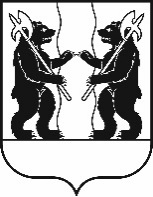 МУНИЦИПАЛЬНЫЙ СОВЕТЯрославского муниципального районаРЕШЕНИЕ23.12.2021                                                                                                                                  № 125										                   О районном  бюджете Ярославского  муниципального 		района  на 2022 год и плановый  период  2023 и 2024 годов	Принято на заседанииМуниципального СоветаЯрославского муниципального района  «23» декабря2021 г.МУНИЦИПАЛЬНЫЙ СОВЕТ ЯРОСЛАВСКОГО МУНИЦИПАЛЬНОГО РАЙОНА РЕШИЛ:1. Утвердить основные характеристики районного бюджета ЯМР на 2022год:1.1 Прогнозируемый общий объем доходов районного бюджета ЯМР
в сумме 2 615 995 420 рублей.1.2 Общий объем расходов районного бюджета ЯМР в сумме              2 615 995 420 рублей.2. Утвердить основные характеристики районного бюджета ЯМР 
на 2023, 2024 годы:2.1 Прогнозируемый общий объем доходов районного бюджета ЯМР:- на 2023 год в сумме 2 429 308 957 рублей;- на 2024 год в сумме 2 448 590 023 рубля.2.2 Общий объем расходов районного бюджета ЯМР:- на 2023 год в сумме 2 429 308 957рублей, в том числе условно утвержденные расходы в сумме 14 200 000 рублей;- на 2024 год в сумме 2 448 590 023 рубля, в том числе условно утвержденные расходы в сумме 26 479 512 рублей.3. Установить, что доходы районного бюджета ЯМР формируются
в соответствии с законодательством Российской Федерации, Ярославской области и нормативными правовыми актами Ярославского муниципального района.    3.1 В соответствии с пунктом 2 статьи 184.1 Бюджетного кодекса РФ утвердить на 2022 год и плановый период 2023 и 2024 годов нормативы распределения доходов, поступающих в консолидированный бюджет Ярославского муниципального района согласно приложению 1 к настоящему решению.3.2.В связи с передачей отдельных бюджетных полномочий финансового органа поселения финансовому органу муниципального района на основе соглашения между Администрациями поселений и Администрацией ЯМР 
по кассовому обслуживанию исполнения бюджета, поступления по следующим кодам доходов с администратором доходов 801 и элементом 10 (для сельских поселений) и 13 (для городских поселений) (в 12-13 разрядах КБК), зачисляются в бюджеты поселений по нормативу 100 процентов:- невыясненные поступления, зачисляемые в бюджеты сельских поселений; - невыясненные поступления, зачисляемые в бюджеты городских поселений; - перечисления из бюджетов сельских поселений (в бюджеты поселений) для осуществления возврата (зачета) излишне уплаченных или излишне взысканных сумм налогов, сборов и иных платежей, а также сумм процентов
 за несвоевременное осуществление такого возврата и процентов, начисленных на излишне взысканные суммы;- перечисления из бюджетов городских поселений (в бюджеты поселений) для осуществления возврата (зачета) излишне уплаченных 
или излишне взысканных сумм налогов, сборов и иных платежей, а также сумм процентов за несвоевременное осуществление такого возврата и процентов, начисленных на излишне взысканные суммы. 4. Утвердить прогнозируемые доходы районного бюджета ЯМР
в соответствии с классификацией доходов бюджетов Российской Федерации:1) на 2022 год согласно приложению 2 к настоящему решению;2) на плановый период 2023 и 2024 годов согласно приложению 3              к настоящему решению.5. Утвердить расходы районного бюджета по разделам и подразделам классификации расходов бюджетов Российской Федерации:1) на 2022 год согласно приложению 4 к настоящему решению;2) на плановый период 2023 и 2024 годов согласно приложению 5
к настоящему решению.6. Утвердить расходы районного бюджета по целевым статьям (муниципальным программам и непрограммным направлениям деятельности) 
и группам видов расходов классификации расходов бюджетов Российской Федерации:1) на 2022 год согласно приложению 6 к настоящему решению;2) на плановый период 2023 и 2024 годов согласно приложению 7к настоящему решению.7. Утвердить ведомственную структуру расходов районного бюджета:1) на 2022 год согласно приложению 8 к настоящему решению;2) на плановый период 2023 и 2024 годов согласно приложению 9к настоящему решению.8. Утвердить общий объем бюджетных ассигнований на исполнение публичных нормативных обязательств 405 698 717 рублей;- на 2023 год в сумме 433 647 060 рублей;- на 2024 год в сумме 461 505 940 рублей. 9. Утвердить объем бюджетных ассигнований дорожного фонда:- на 2022 год в сумме 83 933 040 рублей;- на 2023 год в сумме 58 705 631 рубль;- на 2024 год в сумме 59 263 631 рубль.10. Утвердить резервный фонд Администрации Ярославского муниципального района:- на 2022 год в сумме 1 000 000 рублей;- на 2023 год в сумме 1 000 000 рублей;- на 2024 год в сумме 1 000 000 рублей.Средства резервного фонда Администрации Ярославского муниципального района направляются на финансовое обеспечение непредвиденных расходов, в том числе на проведение аварийно-восстановительных работ и иных мероприятий, связанных с ликвидацией последствий стихийных бедствий и других чрезвычайных ситуаций.11.1. Утвердить общий объем и распределение дотаций на выравнивание бюджетной обеспеченности поселений Ярославского муниципального района:1) на 2022год согласно приложению 10 к настоящему решению;2) на плановый период 2023 и 2024 годов согласно приложению 11 
к настоящему решению.11.2. Установить критерий выравнивания финансовых возможностей поселений Ярославского муниципального района на 2022 год равным 0,88; 
на 2023 год равным 0,52  и на 2024 год равным 0,42.12. Утвердить общий объем, перечень и распределение иных межбюджетных трансфертов бюджетам поселений Ярославского муниципального района на 2022 год согласно приложению 12 к настоящему решению.13. Утвердить источники финансирования дефицита районного бюджета:1) на 2022 год согласно приложению 13 к настоящему решению;2) на плановый период 2023 и 2024 годов согласно приложению 14 
к настоящему решению. 14. Установить размеры верхнего предела внутреннего муниципального долга Ярославского муниципального района:- на 1 января 2023 года в сумме 35 000 000 рублей, в том числе верхний предел муниципальных гарантий в сумме 0 рублей;- на 1 января 2024 года в сумме 35 000 000 рублей, в том числе верхний предел муниципальных гарантий в сумме 0 рублей;- на 1 января 2025года в сумме 35 000 000 рублей, в том числе верхний предел муниципальных гарантий в сумме 0 рублей.15. Утвердить Программу муниципальных внутренних заимствований Ярославского муниципального района на 2022 год и на плановый период 2023 
и 2024 годов согласно приложению 15 к настоящему решению.16.1. Установить, что в соответствии со статьей 78 и пунктом 2 статьи 781 Бюджетного кодекса Российской Федерации субсидии из районного бюджета предоставляются главными распорядителями бюджетных средств, а также получателями бюджетных средств, наделенными Администрацией Ярославского муниципального района полномочиями по предоставлению субсидий, в пределах предусмотренных им в районном бюджете бюджетных ассигнований:1) юридическим лицам (за исключением государственных (муниципальных) учреждений), индивидуальным предпринимателям, а также физическим лицам – производителям товаров, работ, услуг на безвозмездной 
и безвозвратной основе в целях возмещения недополученных доходов 
и (или) финансового обеспечения (возмещения) затрат в связи с производством (реализацией) товаров за исключением подакцизных товаров), выполнением работ, оказанием услуг:а) участвующим в реализации мероприятий муниципальных программ Ярославского муниципального района;б) на возмещение недополученных доходов в связи с предоставлением социальных услуг по освобождению от оплаты стоимости проезда в транспорте общего пользования отдельным категориям граждан;2) некоммерческим организациям, не являющимся государственными (муниципальными) учреждениями.16.2 Порядок предоставления субсидий, указанных в части 1 настоящей статьи, устанавливается Администрацией Ярославского муниципального района.17. Установить в соответствии с пунктом 8 статьи 217 Бюджетного кодекса Российской Федерации следующие основания для внесения изменений 
в сводную бюджетную роспись районного бюджета в пределах объема бюджетных ассигнований, связанные с особенностями исполнения районного бюджета и (или) перераспределения бюджетных ассигнований между главными распорядителями средств районного бюджета:1) перераспределение бюджетных ассигнований между видами источников финансирования дефицита районного бюджета в ходе исполнения районного бюджета в пределах общего объема бюджетных ассигнований 
по источникам финансирования дефицита районного бюджета, предусмотренных на соответствующий финансовый год;2) перераспределение бюджетных ассигнований между задачами 
в пределах подпрограммы без изменения направления расходования средств районного бюджета;3) приостановление (сокращение) расходов районного бюджета.18. Установить, что в 2022 году осуществляется приоритетное финансирование обязательств по выплате заработной платы, оплате жилищных и коммунальных услуг, выполнению публичных нормативных обязательств, обслуживанию и погашению долговых обязательств Ярославского муниципального района, закупке продуктов питания, ликвидации последствий чрезвычайных ситуаций, в том числе в составе муниципальных заданий муниципальным бюджетным и автономным учреждениям Ярославского муниципального района и предоставлению межбюджетных трансфертов 
(за исключением субсидий).19. При составлении и ведении кассового плана районного бюджета финансовый орган района обеспечивает в первоочередном порядке финансирование расходов, указанных в пункте 18 решения. По остальным расходам составление и ведение кассового плана производится с учетом прогнозируемого исполнения районного бюджета.20. Опубликовать решение в газете «Ярославский  агрокурьер».21. Контроль за исполнением решения возложить на  комитет Муниципального Совета ЯМР по бюджету, финансам и налоговой политике (Веретенников В.Б.).22. Решение вступает в силу с 1 января 2022 года. ПРИЛОЖЕНИЕ 1к решению Муниципального Совета ЯМРот 23.12.2021 № 125  Нормативы отчислений  по отдельным доходным источникам на 2022 год  и плановый период 2023-2024 годы в консолидированный бюджет ЯМРПРИЛОЖЕНИЕ 2к решению Муниципального Совета ЯМРот 23.12.2021 № 125  ПРИЛОЖЕНИЕ 3к решению Муниципального Совета ЯМРот 23.12.2021 № 125  ПРИЛОЖЕНИЕ 4к решению Муниципального Совета ЯМРот 23.12.2021 № 125  Расходы районного бюджета  ЯМР на 2022 год по разделам и подразделам классификации расходов бюджетов Российской ФедерацииПРИЛОЖЕНИЕ 5к решению Муниципального Совета ЯМРот 23.12.2021 № 125  ПРИЛОЖЕНИЕ 6к решению Муниципального Совета ЯМРот 23.12.2021 № 125  Расходы районного бюджета по целевым статьям (муниципальным программам и непрограммным направлениям деятельности) и группам видов расходов классификации расходов бюджетов Российской Федерации на 2022 годПРИЛОЖЕНИЕ 7к решению Муниципального Совета ЯМРот 23.12.2021 № 125  ПРИЛОЖЕНИЕ 8к решению Муниципального Совета ЯМР									от 23.12.2021 № 125  ПРИЛОЖЕНИЕ 9к решению Муниципального Совета ЯМРот 23.12.2021 № 125  ПРИЛОЖЕНИЕ 10к решению Муниципального Совета ЯМРот 23.12.2021 № 125  ПРИЛОЖЕНИЕ 11к решению Муниципального Совета ЯМРот 23.12.2021 № 125  ПРИЛОЖЕНИЕ 12к решению Муниципального Совета ЯМРот 23.12.2021 № 125  ПРИЛОЖЕНИЕ 13к решению Муниципального Совета ЯМРот 23.12.2021 № 125  ПРИЛОЖЕНИЕ 14к решению Муниципального Совета ЯМРот 23.12.2021 № 125  ПРИЛОЖЕНИЕ 15к решению Муниципального Совета ЯМРот 23.12.2021 № 125  Программа муниципальных внутренних заимствованийЯрославского муниципального района на 2022 год и на плановый период 2023 и 2024 годов1.Перечень муниципальных внутренних заимствований Ярославского муниципального района  на  2022 год и на плановый  период 2023 и 2024 годов (руб.)* В связи с отсутствием принятых решений Администрацией Ярославского муниципального района о предоставлении муниципальных  гарантий Ярославского  района  конкретным заемщикам, сумма муниципальных  гарантий на 2022-2024 годы не планируется.2. Объем муниципального долга Ярославского муниципального района (прогноз)                                                                                                                                           (руб.)  3. Структура муниципального долга Ярославского муниципального района (прогноз)                                                                                                                                                                               (процентов)Глава Ярославского муниципального района________________ Н.В. Золотников«___»___________2021Председатель Муниципального Совета Ярославского муниципального района________________Е.В. Шибаев«___»___________2021Вид доходных источниковБюджет района %Бюджеты городских поселенийБюджеты сельских поселенийПлатежи в целях возмещения убытков, причиненных уклонением от заключения с муниципальным органом муниципального района (муниципальным казенным учреждением) муниципального контракта, а также иные денежные средства, подлежащие зачислению в бюджет муниципального района за нарушение законодательства Российской Федерации о контрактной системе в сфере закупок товаров, работ, услуг для обеспечения государственных и муниципальных нужд (за исключением муниципального контракта, финансируемого за счет средств муниципального дорожного фонда)100Платежи в целях возмещения убытков, причиненных уклонением от заключения с муниципальным органом сельского поселения (муниципальным казенным учреждением) муниципального контракта, а также иные денежные средства, подлежащие зачислению в бюджет сельского поселения за нарушение законодательства Российской Федерации о контрактной системе в сфере закупок товаров, работ, услуг для обеспечения государственных и муниципальных нужд (за исключением муниципального контракта, финансируемого за счет средств муниципального дорожного фонда)100Платежи в целях возмещения убытков, причиненных уклонением от заключения с муниципальным органом городского поселения (муниципальным казенным учреждением) муниципального контракта, а также иные денежные средства, подлежащие зачислению в бюджет городского поселения за нарушение законодательства Российской Федерации о контрактной системе в сфере закупок товаров, работ, услуг для обеспечения государственных и муниципальных нужд (за исключением муниципального контракта, финансируемого за счет средств муниципального дорожного фонда)100Платежи в целях возмещения ущерба при расторжении муниципального контракта, заключенного с муниципальным органом муниципального района (муниципальным казенным учреждением), в связи с односторонним отказом исполнителя (подрядчика) от его исполнения (за исключением муниципального контракта, финансируемого за счет средств муниципального дорожного фонда)100Платежи в целях возмещения ущерба при расторжении муниципального контракта, заключенного с муниципальным органом сельского поселения (муниципальным казенным учреждением), в связи с односторонним отказом исполнителя (подрядчика) от его исполнения (за исключением муниципального контракта, финансируемого за счет средств муниципального дорожного фонда)100Платежи в целях возмещения ущерба при расторжении муниципального контракта, заключенного с муниципальным органом городского поселения (муниципальным казенным учреждением), в связи с односторонним отказом исполнителя (подрядчика) от его исполнения (за исключением муниципального контракта, финансируемого за счет средств муниципального дорожного фонда)100Денежные взыскания, налагаемые в возмещение ущерба, причиненного в результате незаконного или нецелевого использования бюджетных средств (в части бюджетов муниципальных районов)100Денежные взыскания, налагаемые в возмещение ущерба, причиненного в результате незаконного или нецелевого использования бюджетных средств (в части бюджетов сельских поселений)100Денежные взыскания, налагаемые в возмещение ущерба, причиненного в результате незаконного или нецелевого использования бюджетных средств (в части бюджетов городских поселений)100Прогнозируемые доходы районного бюджета ЯМР на 2022 год   в соответствии с классификацией доходов бюджетов РФПрогнозируемые доходы районного бюджета ЯМР на 2022 год   в соответствии с классификацией доходов бюджетов РФПрогнозируемые доходы районного бюджета ЯМР на 2022 год   в соответствии с классификацией доходов бюджетов РФКод бюджетной классификации РФНаименование доходаСумма (руб.)Код бюджетной классификации РФНаименование дохода2022 годКод бюджетной классификации РФНаименование доходаДанные района123Налоговые и неналоговые доходыНалоговые и неналоговые доходы504 357 887Налоговые доходыНалоговые доходы409 249 480000 1 00 00000 00 0000 000Доходы, в том числе:182 1 01 00000 00 0000 000 Налоги на прибыль, доходы378 783 000182 1 01 02000 01 0000 110Налог на доходы физических лиц378 783 000000 1 03 00000 00 0000 000Налоги  на товары (работы, услуги), реализуемые на территории РФ13 758 480100 1 03 02000 01 0000 110Акцизы по подакцизным товарам (продукции), производимым на территории Российской Федерации13 758 480182 1 05 00000 00 0000 000 Налоги на совокупный доход11 764 000182 1 05 02000 02 0000 110Единый налог на вмененный доход для отдельных видов деятельности0182 1 05 03000 01 0000 110Единый сельскохозяйственный налог764 000182 1 05 04020 02 0000 110 Налог, взимаемый в связи с применением патентной системы налогообложения, зачисляемый в бюджеты муниципальных районов11 000 000182 1 07 01020 01 0000 110Налог на добычу общераспространенных полезных ископаемых300 000000 1 08 00000 00 0000 000Государственная пошлина4 644 000182 1 09 00000 00 0000 000Задолженность и перерасчеты по отменённым налогам, сборам и иным обязательным платежам0Неналоговые доходыНеналоговые доходы95 108 407000 1 11 00000 00 0000 000Доходы от использования имущества, находящегося в государственной и муниципальной собственности57 260 000000 1 11 05000 00 0000 120Доходы, получаемые в виде арендной либо иной платы за передачу в возмездное пользование государственного и муниципального имущества (за исключением имущества бюджетных и автономных учреждений, а также имущества государственных и муниципальных унитарных предприятий, в том числе казенных)57 260 000802 1 11 05013 05 0000 120Доходы, получаемые в виде арендной платы за земельные участки, государственная собственность на которые не разграничена и которые расположены в границах сельских поселений и межселенных территорий муниципальных районов, а также средства от продажи права на заключение договоров аренды указанных земельных участков53 460 000802 1 11 05025 05 0000 120Доходы, получаемые в виде арендной платы, а также средства от продажи права на заключение договоров аренды за земли, находящиеся в собственности муниципальных районов (за исключением земельных участков муниципальных бюджетных и автономных учреждений)53 460 000802 1 11 05035 05 0000 120Доходы от сдачи в аренду имущества, находящегося в оперативном управлении органов управления муниципальных районов и созданных ими учреждений (за исключением имущества муниципальных бюджетных и автономных учреждений)3 800 000802 1 11 09045 05 0000 120Прочие поступления от использования имущества, находящегося в собственности муниципальных районов (за исключением имущества муниципальных бюджетных и автономных учреждений, а также имущества муниципальных унитарных предприятий, в том числе казенных)3 800 000000 1 12 00000 00 0000 000Платежи при пользовании природными ресурсами11 190 000000 1 12 01000 01 0000 120Плата за негативное воздействие на окружающую среду11 190 000000 1 13 00000 00 0000 130Доходы от оказания платных услуг и компенсации затрат  государства1 723 000000 1 13 01995 05 0000 130Прочие доходы от оказания платных услуг (работ) получателями средств бюджетов муниципальных районов 1 723 000000 1 13 02995 05 0000 130Прочие доходы от компенсации затрат бюджетов муниципальных районов0802 1 14 00000 00 0000 000Доходы от продажи материальных и нематериальных активов22 509 000802 1 14 02053 05 0000 410Доходы от реализации иного имущества, находящегося в собственности муниципальных районов (за исключением имущества муниципальных бюджетных и автономных учреждений, а также имущества муниципальных унитарных предприятий, в том числе казенных), в части реализации основных средств по указанному имуществу6 509 000802 1 14 02053 05 0000 440Доходы от реализации иного имущества, находящегося в собственности муниципальных районов (за исключением имущества муниципальных бюджетных и автономных учреждений, а также имущества муниципальных унитарных предприятий, в том числе казенных), в части реализации материальных запасов по указанному имуществу6 509 000802 1 14 06013 05 0000 430Доходы от продажи земельных участков, государственная собственность на которые не разграничена и которые расположены в границах сельских поселений и межселенных территорий муниципальных районов10 500 000802 1 14 06025 05 0000 430Доходы от продажи земельных участков, находящихся в собственности муниципальных районов (за исключением земельных участков муниципальных бюджетных и автономных учреждений)10 500 000802 1 14 06313 05 0000 430Плата за увеличение площади земельных участков, находящихся в частной собственности, в результате перераспределения таких земельных участков и земель (или) земельных участков, государственная собственность на которые не разграничена и которые расположены в границах сельских поселений и межселенных территорий муниципальных районов5 500 000000 1 16 00000 00 0000 000Штрафы, санкции, возмещение ущерба1 801 407000 1 17 00000 00 0000 000Прочие неналоговые доходы625 000000 1 17 05050 05 0000 180Прочие неналоговые доходы бюджетов муниципальных районов625 000000 2 00 00000 00 0000 000Безвозмездные поступления2 111 637 533000 2 02 00000 00 0000 000Безвозмездные поступления от других бюджетов бюджетной системы РФ2 111 637 533801 2 02 10000 00 0000  150Дотации бюджетам бюджетной системы Российской Федерации221 435 000801 2 02 15001 05 0000 150Дотации бюджетам муниципальных районов на выравнивание бюджетной обеспеченности 202 361 000801 2 02 15002 05 0000 150Дотации на поддержку мер по обеспечению сбалансированности бюджетов муниципальных образований Ярославской области19 074 000000 2 02 20000 00 0000 150Субсидии бюджетам бюджетной системы Российской Федерации (межбюджетные субсидии)136 352 067804 2 02 29999 05 2037 150(1.) Прочие субсидии бюджетам муниципальных районов (Субсидия на повышение оплаты труда отдельных категорий работников муниципальных учреждений в сфере образования)6 900 559804 2 02 29999 05 2015 150(7.) Прочие субсидии бюджетам муниципальных районов (Субсидия на оплату стоимости набора продуктов питания в лагерях с дневной формой пребывания детей, расположенных на территории Ярославской области)709 876804 2 02 29999 05 2008 150(10.) Прочие субсидии бюджетам муниципальных районов (Субсидия на укрепление материально-технической базы загородных организаций отдыха детей и их оздоровления, находящихся в муниципальной собственности)1 522 801846 2 02 25519 05 0000 150(19.)  Субсидия бюджетам муниципальных районов на поддержку отрасти культуры (Субсидия на комплектование книжных фондов муниципальных библиотек)271 994846 2 02 29999 05 2038 150(21.) Прочие субсидии бюджетам муниципальных районов (Субсидия на повышение оплаты труда  работников муниципальных учреждений в сфере культуры)20 969 219846 2 02 25519 05 0000 150(24.) Субсидия бюджетам муниципальных районов на поддержку отрасти культуры (Субсидия на капитальный ремонт учреждений культурно-досугового типа в сельской местности)21 281 892846 2 02 25519 05 0000 150(25.) Субсидия бюджетам муниципальных районов на поддержку отрасти культуры (Субсидия на обеспечение учреждений культуры передвижными многофункциональными культурными центрами (автоклубы))6 224 247800 2 02 20077 05 0000 150(35) Субсидии бюджетам муниципальных районов на софинансирование капитальных вложений в объекты муниципальной собственности (Субсидия на реализацию мероприятий по строительству  объектов газификации)8 611 000800 2 02 20041 05 0000 150(40.) Субсидии бюджетам муниципальных районов на строительство, модернизацию, ремонт и содержание автомобильных дорог общего пользования, в том числе дорог в поселениях (за исключением автомобильных дорог федерального значения)14 761 631800 2 02 20041 05 0000 150(43.) Субсидии бюджетам муниципальных районов на строительство, модернизацию, ремонт и содержание автомобильных дорог общего пользования, в том числе дорог в поселениях (за исключением автомобильных дорог федерального значения) (Субсидия на комплексное развитие транспортной инфраструктуры городской агломерации "Ярославская" за счет средств областного бюджета)43 500 000800 2 02 29999 05 2047 150(44.) Прочие субсидии бюджетам муниципальных районов (Субсидия на реализацию мероприятий по борьбе с борщевиком Сосновского)694 843800 2 02 25567 05 0000 150(46.) Субсидия на проведение мероприятий по обустройству объектами инженерной инфраструктуры и благоустройству площадок, расположенных на сельских территориях, под компактную жилищную застройку10 904 005000 2 02 30000 00 0000 150Субвенции бюджетам бюджетной системы Российской Федерации1 731 723 021804 2 02 35303 05 0000 150(1.)Субвенция на ежемесячное денежное вознаграждение за классное руководство педагогическим работникам муниципальных общеобразовательных организаций26 404 560804 2 02 30024 05 3009 150(2.) Субвенции бюджетам муниципальных районов на выполнение передаваемых полномочий субъектов Российской Федерации (Субвенция на компенсацию расходов за присмотр и уход за детьми, осваивающими образовательные программы дошкольного образования в организациях, осуществляющих образовательную деятельность)11 340 048804 2 02 30024 05 3017 150(3.) Субвенции бюджетам муниципальных районов на выполнение передаваемых полномочий субъектов Российской Федерации (Субвенция на содержание ребенка в семье опекуна и приемной семье, а также вознаграждение, причитающееся приемному родителю)30 644 316804 2 02 30024 05 3010 150(5.) Субвенции бюджетам муниципальных районов на выполнение передаваемых полномочий субъектов Российской Федерации (Субвенция на государственную поддержку опеки и попечительства)5 628 527804 2 02 30024 05 3014 150(6.) Субвенции бюджетам муниципальных районов на выполнение передаваемых полномочий субъектов Российской Федерации (Субвенция на организацию образовательного процесса в образовательных организациях)695 419 579804 2 02 30024 05 3015 150(7.) Субвенции бюджетам муниципальных районов на выполнение передаваемых полномочий субъектов Российской Федерации (Субвенция на организацию питания обучающихся муниципальных образовательных организаций)19371898804 2 02 30024 05 3030 150(8.) Субвенции бюджетам муниципальных районов на выполнение передаваемых полномочий субъектов Российской Федерации (Субвенция на обеспечение деятельности органов опеки и попечительства) 4126692804 2 02 30024 05 3013 150(9.) Субвенции бюджетам муниципальных районов на выполнение передаваемых полномочий субъектов Российской Федерации (Субвенция на организацию образовательного процесса  в дошкольных образовательных организациях)267113245804 2 02 35304 05 0000 150(10.) Субвенция на организацию бесплатного горячего питания обучающихся, получающих начальное общее образование в муниципальных образовательных организациях31743933805 2 02 35220 05 0000 150(11.) Субвенция на осуществление переданного полномочия Российской Федерации по осуществлению ежегодной денежной выплаты лицам, награжденным нагрудным знаком "Почетный донор России" за счет средств федерального бюджета5470796805 2 02 35240 05 0000 150(12.)Субвенция на выплату государственных единовременных пособий и ежемесячных денежных компенсаций гражданам при возникновении поствакцинальных осложнений за счет средств федерального бюджета18 000805 2 02 35250 05 0000 150(13.) Субвенция на оплату жилищно-коммунальных услуг отдельным категориям граждан за счет средств федерального бюджета36508146805 2 02 30022 05 0000 150(14.) Субвенции бюджетам муниципальных районов на предоставление гражданам субсидий на оплату жилого помещения и коммунальных услуг10 317 000805 2 02 30024 05 3023 150 (15.) Субвенции бюджетам муниципальных районов на выполнение передаваемых полномочий субъектов Российской Федерации (Субвенция на социальную поддержку отдельных категорий граждан в части ежемесячной денежной выплаты ветеранам труда, труженикам тыла, реабилитированным лицам)31 770 000805 2 02 30024 05 3005 150  (16.) Субвенции бюджетам муниципальных районов на выполнение передаваемых полномочий субъектов Российской Федерации (Cубвенция на оплату жилого помещения и коммунальных услуг отдельным категориям граждан, оказание мер социальной поддержки которым относится к полномочиям Ярославской области)72 559 670805 2 02 30024 05 3019 150  (17.) Субвенции бюджетам муниципальных районов на выполнение передаваемых полномочий субъектов Российской Федерации (Субвенция на денежные выплаты)28 418 173805 2 02 30024 05 3029 150(18.) Субвенции бюджетам муниципальных районов на выполнение передаваемых полномочий субъектов Российской Федерации (Субвенция на обеспечение деятельности органов местного самоуправления в сфере социальной защиты населения)11 836 067805 2 02 30024 05 3022 150 (20.) Субвенции бюджетам муниципальных районов на выполнение передаваемых полномочий субъектов Российской Федерации (Субвенция на социальную поддержку отдельных категорий граждан в части ежемесячного пособия на ребенка)29 091 000805 2 02 30024 053037 150(21.) Субвенции бюджетам муниципальных районов на выполнение передаваемых полномочий субъектов Российской Федерации (Субвенция на компенсацию отдельным категориям граждан оплаты взноса на капитальный ремонт общего имущества в многоквартирном доме в части расходов по доставке выплат получателям)17 343805 202 30024 05 3042 150   (22.) Субвенция на осуществление ежемесячной денежной выплаты на ребенка в возрасте от трех до семи лет включительно в части расходов по доставке выплат получателям1 986 020805 202 35302 05 0000 150   (23.) Субвенция на осуществление ежемесячной денежной выплаты на ребенка в возрасте от трех до семи лет включительно155 221 341805 2 02 35462 05 0000 150 (24.) Субвенции бюджетам муниципальных районов  на компенсацию отдельным категориям граждан оплаты взноса на капитальный ремонт общего имущества в многоквартирном доме 951 763805 2 02 30024 05 3020 150 (25.) Субвенции бюджетам муниципальных районов на выполнение передаваемых полномочий субъектов Российской Федерации (Субвенция на содержание муниципальных казенных учреждений социального обслуживания населения, на предоставление субсидий муниципальным бюджетным учреждениям социального обслуживания населения на выполнение муниципальных заданий и иные цели)105 468 876805 2 02 30024 05 3021 150 (26.) Субвенции бюджетам муниципальных районов на выполнение передаваемых полномочий субъектов Российской Федерации (Субвенция на оказание социальной помощи отдельным категориям граждан)2 952 000805 202 30024 05 3041 150    (27.) Субвенции бюджетам муниципальных районов на выполнение передаваемых полномочий субъектов Российской Федерации (Субвенция на оказание социальной помощи на основании социального контракта в части расходов по доставке выплат получателям)135 450805 202 35404 05 0000 150    (28.)Субвенции бюджетам муниципальных районов  на оказание социальной помощи на основании социального контракта8 541 400804 202 30024 05 3006 150(29.) Субвенции бюджетам муниципальных районов на выполнение передаваемых полномочий субъектов Российской Федерации (Субвенция на обеспечение отдыха и оздоровления детей, находящихся в трудной жизненной ситуации, детей погибших сотрудников правоохранительных органов и военнослужащих, безнадзорных детей) 3 949 238804 2 02 30024 05 3007 150(30.) Субвенции бюджетам муниципальных районов на выполнение передаваемых полномочий субъектов Российской Федерации (Субвенция на компенсацию части расходов на приобретение путевки в организации отдыха детей и их оздоровления)374 002804 2 02 30024 05 3033 150(31.) Субвенции бюджетам муниципальных районов на выполнение передаваемых полномочий субъектов Российской Федерации (Субвенция на частичную оплату стоимости путевки в организации отдыха детей и их оздоровления)74 800805 2 02 35084 05 0000 150  (32) Субвенции бюджетам муниципальных районов на осуществление ежемесячной денежной выплаты, назначаемой в случае рождения третьего ребенка или последующих детей до достижения ребенком возраста трех лет58 562 784805 2 02 35573 05 0000 150(36.) Субвенция на осуществление переданных полномочий Российской Федерации по назначению и осуществлению ежемесячной выплаты в связи с рождением (усыновлением) первого ребенка68 381 945805 2 02 30024 05 3036 150    (34.) Субвенции бюджетам муниципальных районов на выполнение передаваемых полномочий субъектов Российской Федерации (Субвенция на ежемесячную денежную выплату, назначаемую при рождении третьего ребенка или последующих детей до достижении ребенком возраста 3х лет, в части расходов по доставке выплат получателям)773 000805 2 02 30024 05 3003 150    (37.) Субвенции бюджетам муниципальных районов на выполнение передаваемых полномочий субъектов Российской Федерации (Субвенция на освобождение от оплаты стоимости проезда лиц, находящихся под диспансерным наблюдением в связи с туберкулезом, и больных туберкулезом)1 200805 2 02 30024 05 3004 150 (38.) Субвенции бюджетам муниципальных районов на выполнение передаваемых полномочий субъектов Российской Федерации (Субвенция на освобождение от оплаты стоимости проезда детей из многодетных семей)1 560 000800 2 02 30024 05 3026 150(39.) Субвенции бюджетам муниципальных районов на выполнение передаваемых полномочий субъектов Российской Федерации (Субвенция на поддержку сельскохозяйственного производства в части организационных мероприятий в рамках предоставления субсидий сельскохозяйственным производителям)13 500800 2 02 30024 05 3027 150(41.) Субвенции бюджетам муниципальных районов на выполнение передаваемых полномочий субъектов Российской Федерации (Субвенция на организацию мероприятий при осуществлении деятельности по обращению с животными без владельцев)743 727800 2 02 35120 05 0000 150    (43.) Субвенция на составление (изменение и дополнение) списков кандидатов в присяжные заседатели федеральных судов общей юрисдикции38 630800 2 02 35930 05 0000 150(44.) Субвенция на осуществление полномочий РФ по государственной регистрации актов гражданского состояния1 524 235800 2 02 30024 05 3028 150(45.) Субвенции бюджетам муниципальных районов на выполнение передаваемых полномочий субъектов Российской Федерации (Субвенция на обеспечение профилактики безнадзорности, правонарушений несовершеннолетних и защиты их прав)2 648 473800 2 02 30024 05 3031 150(46.) Субвенции бюджетам муниципальных районов на выполнение передаваемых полномочий субъектов Российской Федерации (Субвенция на реализацию отдельных полномочий в сфере законодательства об административных правонарушениях)21 644000 2 02 40000 00 0000 150Иные межбюджетные трансферты22 127 445801 2 02 40014 05 0000 150Межбюджетные трансферты, передаваемые бюджетам муниципальных районов из бюджетов поселений на осуществление части полномочий по решению вопросов местного значения в соответствии с заключенными соглашениями22 127 445ВСЕГО ДОХОДОВВСЕГО ДОХОДОВ2 615 995 420Код раздела и подраздела БК РФНаименованиеВышестоящий бюджет (руб.)Местный бюджет (руб.) Итого                      (руб.) 123450100ОБЩЕГОСУДАРСТВЕННЫЕ ВОПРОСЫ4 232 982140 449 922144 682 9040102Функционирование высшего должностного лица субъекта Российской Федерации и муниципального образования1 675 4681 675 4680103Функционирование законодательных (представительных) органов государственной власти и представительных органов муниципальных образований1 005 0001 005 0000104Функционирование Правительства Российской Федерации, высших исполнительных органов государственной власти субъектов Российской Федерации, местных администраций41 103 92441 103 9240105Судебная система38 63038 6300106Обеспечение деятельности финансовых, налоговых и таможенных органов и органов финансового (финансово-бюджетного) надзора19 340 24919 340 2490111Резервные фонды1 000 0001 000 0000113Другие общегосударственные вопросы4 194 35276 325 28180 519 6330300НАЦИОНАЛЬНАЯ БЕЗОПАСНОСТЬ И ПРАВООХРАНИТЕЛЬНАЯ ДЕЯТЕЛЬНОСТЬ-100 000100 0000310Защита населения и территории от чрезвычайных ситуаций природного и техногенного характера, пожарная безопасность100 000100 0000400НАЦИОНАЛЬНАЯ ЭКОНОМИКА59 992 40143 149 792103 142 1930405Сельское хозяйство и рыболовство1 452 0701 100 0002 552 0700409Дорожное хозяйство (дорожные фонды)58 261 63125 671 40983 933 0400412Другие вопросы в области национальной экономики278 70016 378 38416 657 0840500ЖИЛИЩНО-КОММУНАЛЬНОЕ ХОЗЯЙСТВО19 515 00537 290 79756 805 8020502Коммунальное хозяйство19 515 00510 870 00030 385 0050505Другие вопросы в области жилищно-коммунального хозяйства26 420 79726 420 7970600ОХРАНА ОКРУЖАЮЩЕЙ СРЕДЫ-1 000 0001 000 0000605Другие вопросы в области охраны окружающей среды1 000 0001 000 0000700ОБРАЗОВАНИЕ1 057 711 183361 651 4081 419 362 5910701Дошкольное образование374 508 281135 156 025509 664 3060702Общее образование665 544 934171 843 528837 388 4620703Дополнительное образование детей32 315 29932 315 2990705Профессиональная подготовка, переподготовка и повышение квалификации135 000135 0000707Молодежная политика6 630 7176 186 74812 817 4650709Другие вопросы в области образования11 027 25116 014 80827 042 0590800КУЛЬТУРА, КИНЕМАТОГРАФИЯ48 747 352123 700 688172 448 0400801Культура48 747 352120 287 300169 034 6520804Другие вопросы в области культуры, кинематографии3 413 3893 413 3891000СОЦИАЛЬНАЯ ПОЛИТИКА678 154 8656 322 024684 476 8891001Пенсионное обеспечение5 020 0005 020 0001002Социальное обслуживание населения105 468 876105 468 8761003Социальное обеспечение населения199 220 941677 024199 897 9651004Охрана семьи и детства361 628 98170 000361 698 9811006Другие вопросы в области социальной политики11 836 067555 00012 391 0671100ФИЗИЧЕСКАЯ КУЛЬТУРА И СПОРТ-24 997 00024 997 0001102Массовый спорт24 997 00024 997 0001200СРЕДСТВА МАССОВОЙ ИНФОРМАЦИИ-2 500 0002 500 0001202Периодическая печать и издательства2 500 0002 500 0001300ОБСЛУЖИВАНИЕ ГОСУДАРСТВЕННОГО И МУНИЦИПАЛЬНОГО ДОЛГА-2 880 0002 880 0001301Обслуживание государственного внутреннего и муниципального долга2 880 0002 880 0001400МЕЖБЮДЖЕТНЫЕ ТРАНСФЕРТЫ ОБЩЕГО ХАРАКТЕРА БЮДЖЕТАМ БЮДЖЕТНОЙ СИСТЕМЫ РОССИЙСКОЙ ФЕДЕРАЦИИ-3 600 0003 600 0001401Дотации на выравнивание бюджетной обеспеченности субъектов Российской Федерации и муниципальных образований600 000600 0001403Прочие межбюджетные трансферты общего характера3 000 0003 000 000ВСЕГОВСЕГО1 868 353 788747 641 6322 615 995 420РАСХОДЫ районного бюджета  на 2023-2024 год по разделам и подразделам классификации расходов бюджетов Российской ФедерацииРАСХОДЫ районного бюджета  на 2023-2024 год по разделам и подразделам классификации расходов бюджетов Российской ФедерацииРАСХОДЫ районного бюджета  на 2023-2024 год по разделам и подразделам классификации расходов бюджетов Российской ФедерацииРАСХОДЫ районного бюджета  на 2023-2024 год по разделам и подразделам классификации расходов бюджетов Российской ФедерацииКод раздела и подраздела БК РФНаименование2023 год2024 год12450100ОБЩЕГОСУДАРСТВЕННЫЕ ВОПРОСЫ130 970 563127 410 9550102Функционирование высшего должностного лица субъекта Российской Федерации и муниципального образования1 675 4681 675 4680103Функционирование законодательных (представительных) органов государственной власти и представительных органов муниципальных образований1 005 0001 005 0000104Функционирование Правительства Российской Федерации, высших исполнительных органов государственной власти субъектов Российской Федерации, местных администраций40 128 94840 128 9480105Судебная система2 2942 0440106Обеспечение деятельности финансовых, налоговых и таможенных органов и органов финансового (финансово-бюджетного) надзора19 340 24919 340 2490111Резервные фонды1 000 0001 000 0000113Другие общегосударственные вопросы67 818 60464 259 2460300НАЦИОНАЛЬНАЯ БЕЗОПАСНОСТЬ И ПРАВООХРАНИТЕЛЬНАЯ ДЕЯТЕЛЬНОСТЬ100 000100 0000310Защита населения и территории от чрезвычайных ситуаций природного и техногенного характера, пожарная безопасность100 000100 0000400НАЦИОНАЛЬНАЯ ЭКОНОМИКА76 207 71175 675 7010405Сельское хозяйство и рыболовство2 552 0702 552 0700409Дорожное хозяйство (дорожные фонды)58 705 63159 263 6310412Другие вопросы в области национальной экономики14 950 01013 860 0000500ЖИЛИЩНО-КОММУНАЛЬНОЕ ХОЗЯЙСТВО55 527 16178 889 8110502Коммунальное хозяйство30 617 52553 980 1750505Другие вопросы в области жилищно-коммунального хозяйства24 909 63624 909 6360600ОХРАНА ОКРУЖАЮЩЕЙ СРЕДЫ100 000100 0000605Другие вопросы в области охраны окружающей среды100 000100 0000700ОБРАЗОВАНИЕ1 309 637 6371 283 517 9110701Дошкольное образование474 484 998465 423 2810702Общее образование781 416 066766 233 9860703Дополнительное образование детей15 211 74913 835 8200705Профессиональная подготовка, переподготовка и повышение квалификации135 000135 0000707Молодежная политика11 060 29410 560 2940709Другие вопросы в области образования27 329 53027 329 5300800КУЛЬТУРА, КИНЕМАТОГРАФИЯ107 484 60297 684 6020801Культура104 071 21394 271 2130804Другие вопросы в области культуры, кинематографии3 413 3893 413 3891000СОЦИАЛЬНАЯ ПОЛИТИКА712 631 283740 881 5311001Пенсионное обеспечение4 500 0003 000 0001002Социальное обслуживание населения105 468 876105 468 8761003Социальное обеспечение населения200 141 577200 424 8261004Охрана семьи и детства390 129 763419 596 7621006Другие вопросы в области социальной политики12 391 06712 391 0671100ФИЗИЧЕСКАЯ КУЛЬТУРА И СПОРТ18 150 00014 150 0001102Массовый спорт18 150 00014 150 0001200СРЕДСТВА МАССОВОЙ ИНФОРМАЦИИ2 000 0001 500 0001202Периодическая печать и издательства2 000 0001 500 0001300ОБСЛУЖИВАНИЕ ГОСУДАРСТВЕННОГО И МУНИЦИПАЛЬНОГО ДОЛГА2 000 0002 000 0001301Обслуживание государственного внутреннего и муниципального долга2 000 0002 000 0001400МЕЖБЮДЖЕТНЫЕ ТРАНСФЕРТЫ ОБЩЕГО ХАРАКТЕРА БЮДЖЕТАМ БЮДЖЕТНОЙ СИСТЕМЫ РОССИЙСКОЙ ФЕДЕРАЦИИ300 000200 0001401Дотации на выравнивание бюджетной обеспеченности субъектов Российской Федерации и муниципальных образований300 000200 0001403Прочие межбюджетные трансферты общего характераИТОГО:2 415 108 9572 422 110 511Условно утвержденные расходы14 200 00026 479 512ВСЕГО2 429 308 9572 448 590 023НаименованиеКод целевой классификацииВид расходоввышестоящий бюджет    (руб.)  местный бюджет                 (руб.)  Итого                      (руб.) 123456Муниципальная программа "Развитие образования и молодежная политика в ЯМР"02.0.00.000001 105 324 074345 399 3961 450 723 470Ведомственная целевая программа по отрасли "Образования"02.1.00.000001 105 324 074340 629 3961 445 953 470Создание условий по обеспечению доступности и качества образования для обучающихся в соответствии с их индивидуальными возможностями, способностями и потребностями02.1.01.000001 007 177 991328 296 3791 335 474 370Обеспечение деятельности учреждений, подведомственных учредителю в сфере образования в части дошкольного образования02.1.01.100100103 058 997103 058 997Предоставление субсидий бюджетным, автономным учреждениям и иным некоммерческим организациям6000103 058 997103 058 997Обеспечение деятельности учреждений, подведомственных учредителю в сфере образования в части дополнительного образования02.1.01.10020019 444 97419 444 974Предоставление субсидий бюджетным, автономным учреждениям и иным некоммерческим организациям600019 444 97419 444 974Обеспечение персонифицированного финансирования дополнительного образования детей02.1.01.10690010 158 84910 158 849Предоставление субсидий бюджетным, автономным учреждениям и иным некоммерческим организациям600010 158 84910 158 849Проведение мероприятий для детей и молодежи02.1.01.114500295 082295 082Закупка товаров, работ и услуг для обеспечения государственных (муниципальных) нужд2000253 700253 700Социальное обеспечение и иные выплаты населению300041 38241 382Мероприятия в области образования02.1.01.114600113 318113 318Закупка товаров, работ и услуг для обеспечения государственных (муниципальных) нужд2000113 318113 318Мероприятия по организации присмотра и ухода за детьми в образовательных учреждениях02.1.01.11600048 524 91248 524 912Предоставление субсидий бюджетным, автономным учреждениям и иным некоммерческим организациям600048 524 91248 524 912Обеспечение деятельности учреждений, подведомственных учредителю в сфере образования в части общего образования02.1.01.116100146 173 932146 173 932Предоставление субсидий бюджетным, автономным учреждениям и иным некоммерческим организациям6000146 173 932146 173 932Реализация мероприятий инициативного бюджетирования на территории Ярославской области (поддержка местных инициатив) за счет средств местного бюджета02.1.01.153500526 316526 316Предоставление субсидий бюджетным, автономным учреждениям и иным некоммерческим организациям6000526 316526 316Ежемесячное денежное вознаграждение за классное руководство педагогическим работникам муниципальных общеобразовательных организаций02.1.01.5303126 404 560026 404 560Предоставление субсидий бюджетным, автономным учреждениям и иным некоммерческим организациям60026 404 560026 404 560Компенсация расходов за присмотр и уход за детьми, осваивающими образовательные программы дошкольного образования в организациях, осуществляющих образовательную деятельность02.1.01.7043011 340 048011 340 048Предоставление субсидий бюджетным, автономным учреждениям и иным некоммерческим организациям60011 340 048011 340 048Расходы на организацию образовательного процесса в общеобразовательных организациях02.1.01.70520695 419 5790695 419 579Предоставление субсидий бюджетным, автономным учреждениям и иным некоммерческим организациям600695 419 5790695 419 579Расходы на организацию образовательного процесса в дошкольных образовательных организациях02.1.01.73110267 113 2450267 113 245Предоставление субсидий бюджетным, автономным учреждениям и иным некоммерческим организациям600267 113 2450267 113 245Расходы на повышение оплаты труда отдельных категорий работников муниципальных учреждений в сфере образования02.1.01.758906 900 55906 900 559Предоставление субсидий бюджетным, автономным учреждениям и иным некоммерческим организациям6006 900 55906 900 559Создание условий для сохранения и укрепления здоровья обучающихся, занятий физической культурой и спортом, формирования культуры здорового образа жизни02.1.02.0000057 746 5484 198 22461 944 772Обеспечение деятельности учреждений, подведомственных учредителю в сфере образования в части образовательных учреждений летнего отдыха02.1.02.1048002 711 4762 711 476Предоставление субсидий бюджетным, автономным учреждениям и иным некоммерческим организациям60002 711 4762 711 476Расходы на организацию пребывания ребенка в лагерях с дневной формой пребывания детей02.1.02.10680060 00060 000Предоставление субсидий бюджетным, автономным учреждениям и иным некоммерческим организациям600060 00060 000Оплата стоимости набора продуктов питания в лагерях с дневной формой пребывания детей, расположенных на территории Ярославской области за счет средств местного бюджета02.1.02.1100001 046 0471 046 047Предоставление субсидий бюджетным, автономным учреждениям и иным некоммерческим организациям60001 046 0471 046 047Укрепление материально-технической базы детских загородных оздоровительных учреждений, находящихся в муниципальной собственности за счет средств местного бюджета02.1.02.110200380 701380 701Предоставление субсидий бюджетным, автономным учреждениям и иным некоммерческим организациям6000380 701380 701Расходы на организацию питания обучающихся муниципальных образовательных организаций02.1.02.7053019 371 898019 371 898Предоставление субсидий бюджетным, автономным учреждениям и иным некоммерческим организациям60019 371 898019 371 898Расходы на оплату стоимости набора продуктов питания в лагерях с дневной формой пребывания детей, расположенных на территории Ярославской области02.1.02.71000709 8760709 876Предоставление субсидий бюджетным, автономным учреждениям и иным некоммерческим организациям600709 8760709 876Расходы на укрепление материально-технической базы загородных организаций отдыха детей и их оздоровления, находящихся в муниципальной собственности02.1.02.710201 522 80101 522 801Предоставление субсидий бюджетным, автономным учреждениям и иным некоммерческим организациям6001 522 80101 522 801Расходы на обеспечение отдыха и оздоровление детей, находящихся в трудной жизненной ситуации, детей погибших сотрудников правоохранительных органов и военнослужащих, безнадзорных детей02.1.02.710603 949 23803 949 238Социальное обеспечение и иные выплаты населению3002 750 29002 750 290Предоставление субсидий бюджетным, автономным учреждениям и иным некоммерческим организациям6001 198 94801 198 948Компенсация части расходов на приобретение путевки в организации отдыха детей и их оздоровления02.1.02.74390374 0020374 002Социальное обеспечение и иные выплаты населению300374 0020374 002Расходы на частичную оплату стоимости путевки в организации отдыха детей и их оздоровления02.1.02.7516074 800074 800Социальное обеспечение и иные выплаты населению30074 800074 800Организация бесплатного горячего питания обучающихся, получающих начальное общее образование в муниципальных образовательных организациях02.1.02.R304131 743 933031 743 933Предоставление субсидий бюджетным, автономным учреждениям и иным некоммерческим организациям60031 743 933031 743 933Организация охраны семьи и детства органом опеки и попечительства02.1.03.0000040 399 535040 399 535Расходы на содержание ребенка в семье опекуна и приемной семье, а также вознаграждение, причитающееся приемному родителю02.1.03.7046030 644 316030 644 316Закупка товаров, работ и услуг для обеспечения государственных (муниципальных) нужд200100 0000100 000Социальное обеспечение и иные выплаты населению30030 544 316030 544 316Расходы на государственную поддержку опеки и попечительства02.1.03.705005 628 52705 628 527Социальное обеспечение и иные выплаты населению3003 199 28803 199 288Предоставление субсидий бюджетным, автономным учреждениям и иным некоммерческим организациям6002 429 23902 429 239Расходы на обеспечение деятельности органов опеки и попечительства02.1.03.705504 126 69204 126 692Расходы на выплаты персоналу в целях обеспечения выполнения функций государственными (муниципальными) органами, казенными учреждениями, органами управления государственными внебюджетными фондами1003 202 80603 202 806Закупка товаров, работ и услуг для обеспечения государственных (муниципальных) нужд200917 8860917 886Иные бюджетные ассигнования8006 00006 000Обеспечение устойчивого функционирования и развития муниципальной системы образования02.1.04.0000003 524 3963 524 396Обеспечение деятельности планово-аналитического центра02.1.04.1157003 524 3963 524 396Расходы на выплаты персоналу в целях обеспечения выполнения функций государственными (муниципальными) органами, казенными учреждениями, органами управления государственными внебюджетными фондами10003 301 8963 301 896Закупка товаров, работ и услуг для обеспечения государственных (муниципальных) нужд2000221 500221 500Иные бюджетные ассигнования80001 0001 000Региональный проект "Современная школа"02.1.E1.0000004 610 3974 610 397 Проведение ремонтных работ в помещениях, предназначенных для создания центров образования естественно-научной и технологической направленностей за счет средств местного бюджета02.1.E1.1075004 426 1854 426 185Предоставление субсидий бюджетным, автономным учреждениям и иным некоммерческим организациям60004 426 1854 426 185Проведение ремонтных работ в помещениях, предназначенных для создания центров образования естественно-научной и технологической направленностей  (софинансирование)02.1.E1.116900184 212184 212Предоставление субсидий бюджетным, автономным учреждениям и иным некоммерческим организациям6000184 212184 212Подпрограмма "Профилактика безнадзорности, правонарушений и защита прав несовершеннолетних в ЯМР"02.4.00.00000070 00070 000Совершенствование деятельности по профилактике безнадзорности и правонарушений несовершеннолетних, по обеспечению защиты их прав02.4.01.00000070 00070 000Мероприятия по профилактике безнадзорности, правонарушений и защиты прав несовершеннолетних в ЯМР02.4.01.10070070 00070 000Закупка товаров, работ и услуг для обеспечения государственных (муниципальных) нужд200070 00070 000Ведомственная целевая программа "Молодежь"02.5.00.0000004 550 0004 550 000Содействие развитию гражданственности, социальной зрелости молодых граждан, профилактика асоциальных явлений в молодежной среде, поддержка общественно-полезных инициатив молодежи02.5.01.000000200 000200 000Проведение мероприятий для детей и молодежи02.5.01.100900200 000200 000Предоставление субсидий бюджетным, автономным учреждениям и иным некоммерческим организациям6000200 000200 000Обеспечение деятельности муниципального учреждения "Молодежный центр "Содействие" ЯМР02.5.03.0000004 350 0004 350 000Обеспечение деятельности учреждений, подведомственных учредителю в сфере молодежной политики02.5.03.1008004 350 0004 350 000Предоставление субсидий бюджетным, автономным учреждениям и иным некоммерческим организациям60004 350 0004 350 000Подпрограмма "Патриотическое воспитание граждан РФ, проживающих на территории ЯМР"02.6.00.000000150 000150 000Развитие условий эффективного функционирования на территории Ярославского муниципального района системы патриотического воспитания граждан02.6.01.000000150 000150 000Мероприятия по патриотическому воспитанию граждан02.6.01.101000150 000150 000Предоставление субсидий бюджетным, автономным учреждениям и иным некоммерческим организациям6000150 000150 000Муниципальная программа "Социальная поддержка населения в ЯМР"03.0.00.00000630 541 9746 357 024636 898 998Ведомственная целевая программа "Социальная поддержка населения Ярославского муниципального района"03.1.00.00000630 541 9746 082 024636 623 998Исполнение публичных обязательств района по предоставлению выплат, пособий, компенсаций03.1.01.00000392 842 1690392 842 169Расходы на осуществление переданного полномочия Российской Федерации по осуществлению ежегодной денежной выплаты лицам, награжденным нагрудным знаком "Почетный донор России", за счет средств федерального бюджета03.1.01.522005 470 79605 470 796Закупка товаров, работ и услуг для обеспечения государственных (муниципальных) нужд20070 796070 796Социальное обеспечение и иные выплаты населению3005 400 00005 400 000Расходы на выплату государственных единовременных пособий и ежемесячных денежных компенсаций гражданам при возникновении поствакцинальных осложнений за счет средств федерального бюджета03.1.01.5240018 000018 000Социальное обеспечение и иные выплаты населению30018 000018 000Расходы на оплату жилищно-коммунальных услуг отдельным категориям граждан, за счет средств федерального бюджета03.1.01.5250036 508 146036 508 146Закупка товаров, работ и услуг для обеспечения государственных (муниципальных) нужд200460 0000460 000Социальное обеспечение и иные выплаты населению30036 048 146036 048 146Расходы на предоставление гражданам субсидий на оплату жилого помещения и коммунальных услуг03.1.01.7074010 317 000010 317 000Закупка товаров, работ и услуг для обеспечения государственных (муниципальных) нужд200129 0000129 000Социальное обеспечение и иные выплаты населению30010 188 000010 188 000Расходы на социальную поддержку отдельных категорий граждан в части ежемесячной денежной выплаты ветеранам труда, труженикам тыла, реабилитированным лицам03.1.01.7075031 770 000031 770 000Закупка товаров, работ и услуг для обеспечения государственных (муниципальных) нужд200430 0000430 000Социальное обеспечение и иные выплаты населению30031 340 000031 340 000Расходы на оплату жилого помещения и коммунальных услуг отдельным категориям граждан, оказание мер социальной поддержки которым относится к полномочиям Ярославской области03.1.01.7084072 559 670072 559 670Закупка товаров, работ и услуг для обеспечения государственных (муниципальных) нужд2001 000 00001 000 000Социальное обеспечение и иные выплаты населению30071 559 670071 559 670Расходы на денежные выплаты03.1.01.7086028 418 173028 418 173Закупка товаров, работ и услуг для обеспечения государственных (муниципальных) нужд200340 0000340 000Социальное обеспечение и иные выплаты населению30028 078 173028 078 173Расходы на обеспечение деятельности органов местного самоуправления в сфере социальной защиты населения03.1.01.7087011 836 067011 836 067Расходы на выплаты персоналу в целях обеспечения выполнения функций государственными (муниципальными) органами, казенными учреждениями, органами управления государственными внебюджетными фондами10010 414 795010 414 795Закупка товаров, работ и услуг для обеспечения государственных (муниципальных) нужд2001 412 77201 412 772Иные бюджетные ассигнования8008 50008 500Расходы на социальную поддержку отдельных категорий граждан в части ежемесячного пособия на ребенка03.1.01.7304029 091 000029 091 000Закупка товаров, работ и услуг для обеспечения государственных (муниципальных) нужд20015 000015 000Социальное обеспечение и иные выплаты населению30029 076 000029 076 000Расходы на компенсацию отдельным категориям граждан оплаты взноса на капитальный ремонт общего имущества в многоквартирном доме в части расходов по доставке выплат получателям03.1.01.7549017 343017 343Закупка товаров, работ и услуг для обеспечения государственных (муниципальных) нужд20017 343017 343Расходы на осуществление ежемесячной денежной выплаты на ребенка в возрасте от трех до семи лет включительно в части расходов по доставке выплат получателям03.1.01.755101 986 02001 986 020Закупка товаров, работ и услуг для обеспечения государственных (муниципальных) нужд2001 986 02001 986 020Реализация мероприятий, направленных на оказание государственной социальной помощи на основании социального контракта, в части расходов по доставке выплат получателям03.1.01.75520135 4500135 450Закупка товаров, работ и услуг для обеспечения государственных (муниципальных) нужд200135 4500135 450Расходы на осуществление ежемесячных выплат на детей в возрасте от трех до семи лет включительно03.1.01.R3020155 221 3410155 221 341Социальное обеспечение и иные выплаты населению300155 221 3410155 221 341Расходы на реализацию мероприятий, направленных на оказание государственной социальной помощи на основании социального контракта03.1.01.R40408 541 40008 541 400Социальное обеспечение и иные выплаты населению3008 541 40008 541 400Расходы на компенсацию отдельным категориям граждан оплаты взноса на капитальный ремонт общего имущества в многоквартирном доме03.1.01.R4620951 7630951 763Социальное обеспечение и иные выплаты населению300951 7630951 763Организация и предоставление социальных услуг населению района03.1.02.00000105 468 8760105 468 876Расходы на содержание муниципальных казенных учреждений социального обслуживания населения, на предоставление субсидий муниципальным бюджетным учреждениям социального обслуживания населения на выполнение муниципальных заданий и иные цели03.1.02.70850105 468 8760105 468 876Предоставление субсидий бюджетным, автономным учреждениям и иным некоммерческим организациям600105 468 8760105 468 876Социальная защита отдельных категорий граждан03.1.03.000004 513 20004 513 200Расходы на оказание социальной помощи отдельным категориям граждан03.1.03.708902 952 00002 952 000Закупка товаров, работ и услуг для обеспечения государственных (муниципальных) нужд20024 000024 000Социальное обеспечение и иные выплаты населению3002 928 00002 928 000Расходы на освобождение от оплаты стоимости проезда лиц, находящихся под диспансерным наблюдением в связи с туберкулезом, и больных туберкулезом03.1.03.725501 20001 200Социальное обеспечение и иные выплаты населению3001 20001 200Расходы на освобождение от оплаты стоимости проезда детей из многодетных семей03.1.03.725601 560 00001 560 000Социальное обеспечение и иные выплаты населению3001 560 00001 560 000Выплаты отдельным категориям граждан, поддержка общественных организаций за счет средств района, проведение мероприятий03.1.06.0000006 082 0246 082 024Расходы на финансирование мероприятий посвященных праздничным и памятным дням03.1.06.101100385 000385 000Закупка товаров, работ и услуг для обеспечения государственных (муниципальных) нужд2000385 000385 000Доплаты к пенсиям государственных служащих субъектов Российской Федерации и муниципальных служащих03.1.06.1014005 020 0005 020 000Социальное обеспечение и иные выплаты населению30005 020 0005 020 000Выплаты почетным гражданам Ярославского муниципального района03.1.06.101500577 024577 024Социальное обеспечение и иные выплаты населению3000577 024577 024Выплаты гражданам за заслуги перед Ярославским муниципальным районом03.1.06.106200100 000100 000Социальное обеспечение и иные выплаты населению3000100 000100 000Региональный проект "Финансовая поддержка семей при рождении детей"03.1.P1.00000127 717 7290127 717 729Расходы на осуществление переданных полномочий по назначению и выплате единовременного пособия при рождении третьего ребенка лицам, не подлежащим обязательному социальному страхованию на случай временной нетрудоспособности и в связи с материнством03.1.P1.5084058 562 784058 562 784Социальное обеспечение и иные выплаты населению30058 562 784058 562 784Расходы на осуществление переданных полномочий Российской Федерации по назначению и осуществлению ежемесячной выплаты в связи с рождением (усыновлением) первого ребенка03.1.P1.5573068 381 945068 381 945Социальное обеспечение и иные выплаты населению30068 381 945068 381 945Расходы на осуществление ежемесячной денежной выплаты, назначаемой при рождении третьего ребенка или последующих детей до достижения ребенком возраста трех лет, в части расходов по доставке выплат получателям03.1.P1.75480773 0000773 000Закупка товаров, работ и услуг для обеспечения государственных (муниципальных) нужд200773 0000773 000Подпрограмма "Улучшение условий и охраны труда"03.2.00.000000170 000170 000Обеспечение условий и охраны труда03.2.02.000000170 000170 000Реализация мероприятий подпрограммы "Улучшение условий и охраны труда"03.2.02.102100170 000170 000Закупка товаров, работ и услуг для обеспечения государственных (муниципальных) нужд2000120 000120 000Иные бюджетные ассигнования800050 00050 000Подпрограмма "Доступная среда"03.3.00.000000105 000105 000Формирование условий для развития системы комплексной реабилитации и абилитации инвалидов, в том числе детей-инвалидов, в Ярославском муниципальном районе03.3.03.000000105 000105 000Реализация мероприятий подпрограммы "Доступная среда"03.3.03.107300105 000105 000Предоставление субсидий бюджетным, автономным учреждениям и иным некоммерческим организациям6000105 000105 000Муниципальная программа "Развитие градостроительной деятельности в Ярославском муниципальном районе"05.0.00.0000002 620 0002 620 000Подпрограмма "Развитие градостроительной деятельности в Ярославском муниципальном районе"05.1.00.0000002 620 0002 620 000Разработка документов территориального планирования и градостроительного зонирования и документации по планировке территории Ярославского муниципального района05.1.01.0000002 620 0002 620 000Разработка документации в рамках реализации мероприятий  подпрограммы «Развитие градостроительной деятельности в ЯМР»05.1.01.1055002 500 0002 500 000Закупка товаров, работ и услуг для обеспечения государственных (муниципальных) нужд20002 500 0002 500 000Расходы на реализацию мероприятий по описанию границ территориальных зон, установленных правилами землепользования и застройки поселений Ярославской области , переданные полномочия05.1.01.422200120 000120 000Закупка товаров, работ и услуг для обеспечения государственных (муниципальных) нужд2000120 000120 000Муниципальная программа "Обеспечение общественного порядка и противодействие преступности на территории Ярославского муниципального района"08.0.00.000000130 000130 000Подпрограмма "Профилактика правонарушений в Ярославском муниципальном районе"08.1.00.00000030 00030 000Профилактика правонарушений, терроризма и экстремизма, гармонизация межнациональных отношений на территории ЯМР08.1.01.00000030 00030 000Реализация мероприятий  подпрограммы "Профилактика правонарушений в Ярославском муниципальном районе" 08.1.01.10060030 00030 000Закупка товаров, работ и услуг для обеспечения государственных (муниципальных) нужд200025 00025 000Предоставление субсидий бюджетным, автономным учреждениям и иным некоммерческим организациям60005 0005 000Подпрограмма "Комплексные меры противодействия распространению наркотических средств и их незаконному обороту на территории Ярославского муниципального района"08.2.00.00000030 00030 000Проведение мероприятий, направленных на профилактику немедицинского потребления наркотиков и связанных с ними негативных социальных последствий, формирование здорового образа жизни08.2.01.00000030 00030 000Реализация мероприятий подпрограммы "Комплексные меры противодействию наркотических средств и их незаконному обороту на территории Ярославского муниципального района"08.2.01.10160030 00030 000Закупка товаров, работ и услуг для обеспечения государственных (муниципальных) нужд200025 00025 000Предоставление субсидий бюджетным, автономным учреждениям и иным некоммерческим организациям60005 0005 000Подпрограмма "Повышение безопасности дорожного движения в Ярославском муниципальном районе"08.3.00.00000040 00040 000Проведение мероприятий, направленных на формирование безопасного поведения участников дорожного движения, в том числе на предупреждение детского дорожно-транспортного травматизма08.3.01.00000030 00030 000Исполнение мероприятий, направленных на формирование безопасного поведения участников дорожного движения 08.3.01.10600030 00030 000Закупка товаров, работ и услуг для обеспечения государственных (муниципальных) нужд200030 00030 000Информирование населения в средствах массовой информации о деятельности Администрации Ярославского муниципального района по безопасности дорожного движения, пропаганда культуры поведения участников дорожного движения08.3.02.00000010 00010 000Реализация мероприятий подпрограммы "Повышение безопасности дорожного движения в Ярославском муниципальном районе"08.3.02.10180010 00010 000Закупка товаров, работ и услуг для обеспечения государственных (муниципальных) нужд200010 00010 000Подпрограмма"Поддержка и развитие казачества в Ярославском муниципальном районе"08.4.00.00000030 00030 000Военно-патриотическое воспитание молодежи, содействие казачьим обществам в деятельности по возрождению и укреплению культурных, духовых и нравственных основ казачества в ЯМР08.4.02.00000030 00030 000Проведение мероприятий в рамках реализации подпрограммы «Поддержка и развитие казачества в ЯМР»08.4.02.10540030 00030 000Предоставление субсидий бюджетным, автономным учреждениям и иным некоммерческим организациям600030 00030 000Муниципальная программа "Развитие культуры и туризма в ЯМР"11.0.00.0000048 747 352120 147 300168 894 652Ведомственная целевая программа "Основные направления сохранения и развития культуры и искусства ЯМР"11.1.00.0000048 747 352115 147 300163 894 652Сохранение и развитие культурных традиций, единого культурного пространства района, поддержка развития всех видов и жанров современной культуры и искусства, подготовка и показ спектаклей, концертов, концертных программ, кинопрограмм и иных зрелищных программ11.1.01.00000271 9942 134 3162 406 310Мероприятия в сфере культуры и кинематографии11.1.01.1148002 120 0002 120 000Предоставление субсидий бюджетным, автономным учреждениям и иным некоммерческим организациям60002 120 0002 120 000Расходы на комплектование книжных фондов  муниципальных библиотек11.1.01.R5191271 99414 316286 310Предоставление субсидий бюджетным, автономным учреждениям и иным некоммерческим организациям600271 99414 316286 310Удовлетворение культурных, информационных, образовательных потребностей, сохранение единого информационного пространства в районе11.1.02.0000020 969 219111 565 286132 534 505Обеспечение деятельности учреждений, подведомственных учредителю в сфере культуры (учреждения культуры)11.1.02.10230098 803 05698 803 056Предоставление субсидий бюджетным, автономным учреждениям и иным некоммерческим организациям600098 803 05698 803 056Расходы на осуществление части переданных полномочий  в сфере культуры (ГП Лесная Поляна)11.1.02.422500710 000710 000Предоставление субсидий бюджетным, автономным учреждениям и иным некоммерческим организациям6000710 000710 000Расходы на осуществление части переданных полномочий  в сфере культуры (Ивняковское СП)11.1.02.4327002 000 0002 000 000Предоставление субсидий бюджетным, автономным учреждениям и иным некоммерческим организациям60002 000 0002 000 000Расходы на осуществление части переданных полномочий  в сфере культуры (Заволжское СП)11.1.02.4438003 000 0003 000 000Предоставление субсидий бюджетным, автономным учреждениям и иным некоммерческим организациям60003 000 0003 000 000Расходы на осуществление части переданных полномочий  в сфере культуры (Карабихское СП)11.1.02.4539001 827 8651 827 865Предоставление субсидий бюджетным, автономным учреждениям и иным некоммерческим организациям60001 827 8651 827 865Расходы на осуществление части переданных полномочий  в сфере культуры (Кузнечихинское СП)11.1.02.4643001 795 5751 795 575Предоставление субсидий бюджетным, автономным учреждениям и иным некоммерческим организациям60001 795 5751 795 575Расходы на осуществление части переданных полномочий  в сфере культуры (Курбское СП)11.1.02.4708001 022 7901 022 790Предоставление субсидий бюджетным, автономным учреждениям и иным некоммерческим организациям60001 022 7901 022 790Расходы на осуществление части переданных полномочий  в сфере культуры (Некрасовское СП)11.1.02.482500406 000406 000Предоставление субсидий бюджетным, автономным учреждениям и иным некоммерческим организациям6000406 000406 000Расходы на осуществление части переданных полномочий  в сфере культуры (Туношенское СП)11.1.02.4952002 000 0002 000 000Предоставление субсидий бюджетным, автономным учреждениям и иным некоммерческим организациям60002 000 0002 000 000Расходы на повышение оплаты труда работников муниципальных учреждений в сфере культуры11.1.02.7590020 969 219020 969 219Предоставление субсидий бюджетным, автономным учреждениям и иным некоммерческим организациям60020 969 219020 969 219Региональный проект "Культурная среда"11.1.A1.0000027 506 1391 447 69828 953 837Расходы на капитальный ремонт учреждений культурно-досугового типа в сельской местности11.1.A1.5513321 281 8921 120 10522 401 997Предоставление субсидий бюджетным, автономным учреждениям и иным некоммерческим организациям60021 281 8921 120 10522 401 997Расходы на обеспечение учреждений культуры передвижными многофункциональными культурными центрами (автоклубы)11.1.A1.551976 224 247327 5936 551 840Предоставление субсидий бюджетным, автономным учреждениям и иным некоммерческим организациям6006 224 247327 5936 551 840Подпрограмма "Развитие туризма и отдыха в Ярославском муниципальном районе"11.2.00.0000004 500 0004 500 000Содействие увеличению количества объектов туристской инфраструктуры, росту их потенциала в сфере обслуживания туристов11.2.02.0000003 288 7003 288 700Обеспечение деятельности учреждений, занятых в сфере обеспечения сохранения культурного наследия и развития туризма на территории ЯМР11.2.02.1041003 288 7003 288 700Предоставление субсидий бюджетным, автономным учреждениям и иным некоммерческим организациям60003 288 7003 288 700Содействие в развитии туристско-рекреационного потенциала Ярославского муниципального района11.2.03.0000001 211 3001 211 300Реализация мероприятий подпрограммы программы "Развитие туризма и отдыха в Ярославском муниципальном районе"11.2.03.1024001 211 3001 211 300Предоставление субсидий бюджетным, автономным учреждениям и иным некоммерческим организациям60001 211 3001 211 300Подпрограмма "Развитие международного сотрудничества в Ярославском муниципальном районе "11.4.00.000000500 000500 000Развитие международного сотрудничества11.4.01.000000500 000500 000Расходы на реализацию мероприятий подпрограммы "Развитие международного сотрудничества"11.4.01.108400500 000500 000Предоставление субсидий бюджетным, автономным учреждениям и иным некоммерческим организациям6000500 000500 000Муниципальная программа "Охрана окружающей среды и рациональное природопользование в ЯМР"12.0.00.000001 438 5701 100 0002 538 570Подпрограмма "Охрана окружающей среды и рациональное природопользование в ЯМР"12.1.00.00000743 7270743 727Регулирование численности безнадзорных животных12.1.03.00000743 7270743 727Расходы на отлов, содержание и возврат животных без владельцев на прежние места их обитания12.1.03.74420743 7270743 727Закупка товаров, работ и услуг для обеспечения государственных (муниципальных) нужд200743 7270743 727Подпрограмма "Чистый район"12.2.00.00000694 8431 100 0001 794 843Оздоровление окружающей среды Ярославского муниципального района12.2.01.00000694 8431 050 0001 744 843Реализация мероприятий подпрограммы "Чистый район"12.2.01.1072001 000 0001 000 000Закупка товаров, работ и услуг для обеспечения государственных (муниципальных) нужд20001 000 0001 000 000Софинансирование расходов на реализацию мероприятий по борьбе с борщевиком Сосновского12.2.01.16900050 00050 000Закупка товаров, работ и услуг для обеспечения государственных (муниципальных) нужд200050 00050 000Расходы на реализацию мероприятий по борьбе с борщевиком Сосновского12.2.01.76900694 8430694 843Закупка товаров, работ и услуг для обеспечения государственных (муниципальных) нужд200694 8430694 843Обеспечение оперативного контроля за состоянием экологической ситуации на территории района и принятие оперативных мер по ликвидации негативных явлений12.2.02.00000050 00050 000Организация работы Комиссии по определению приоритетности проведения мероприятий экологической направленности и контроля за их исполнением12.2.02.10770050 00050 000Закупка товаров, работ и услуг для обеспечения государственных (муниципальных) нужд200050 00050 000Муниципальная программа "Развитие физической культуры и спорта в ЯМР"13.0.00.00000024 997 00024 997 000Ведомственная целевая программа "Развитие физической культуры и спорта в ЯМР"13.1.00.00000024 997 00024 997 000Организация, проведение и участие в физкультурно-оздоровительных и спортивных мероприятиях13.1.01.0000001 500 0001 500 000Проведение физкультурно-оздоровительных и спортивных мероприятий13.1.01.1046001 500 0001 500 000Предоставление субсидий бюджетным, автономным учреждениям и иным некоммерческим организациям60001 500 0001 500 000Совершенствование системы управления физкультурно-спортивным движением в Ярославском муниципальном районе13.1.02.000000260 400260 400Стипендии спортсменам за счет средств районного бюджета13.1.02.102800260 400260 400Социальное обеспечение и иные выплаты населению3000260 400260 400Обеспечение деятельности муниципального учреждения "Физкультурно-спортивный центр" Ярославского муниципального района13.1.03.00000023 236 60023 236 600Обеспечение деятельности учреждений, подведомственных учредителю в сфере физической культуры и спорта13.1.03.10270015 936 60015 936 600Предоставление субсидий бюджетным, автономным учреждениям и иным некоммерческим организациям600015 936 60015 936 600Переданные полномочия от Карабихского СП на осуществление части полномочий в области спорта и физической культуры13.1.03.4546007 300 0007 300 000Предоставление субсидий бюджетным, автономным учреждениям и иным некоммерческим организациям60007 300 0007 300 000Муниципальная программа "Обеспечение качественными коммунальными услугами населения ЯМР"14.0.00.0000019 515 00537 090 79756 605 802Подпрограмма "Комплексная программа модернизации и реформирования жилищно-коммунального хозяйства Ярославского муниципального района"14.1.00.0000019 515 00534 420 79753 935 802Повышение уровня газификации и теплоснабжения населенных пунктов Ярославского муниципального района14.1.01.0000019 515 0056 000 00025 515 005Реализация мероприятий подпрограммы "Комплексная программа модернизации и реформирования жилищно-коммунального хозяйства Ярославского муниципального района"14.1.01.1029003 847 4343 847 434Закупка товаров, работ и услуг для обеспечения государственных (муниципальных) нужд20002 000 0002 000 000Капитальные вложения в объекты государственной (муниципальной) собственности40001 847 4341 847 434Реализация мероприятий по строительству объектов газификации за счет средств местного бюджета14.1.01.1526002 152 5662 152 566Капитальные вложения в объекты государственной (муниципальной) собственности40002 152 5662 152 566Расходы на реализацию мероприятий по строительству объектов газификации14.1.01.752608 611 00008 611 000Капитальные вложения в объекты государственной (муниципальной) собственности4008 611 00008 611 000Проведение мероприятий по благоустройству объектами инженерной инфраструктуры и благоустройству площадок, расположенных на сельских территориях, под компактную жилищную застройку14.1.01.L576010 904 005010 904 005Капитальные вложения в объекты государственной (муниципальной) собственности40010 904 005010 904 005Обеспечение предоставления качественных жилищно-коммунальных услуг населению Ярославского муниципального района14.1.02.00000028 420 79728 420 797Обеспечение деятельности учреждений  по отрасли "Жилищно-коммунальное хозяйство"14.1.02.10640026 202 26526 202 265Расходы на выплаты персоналу в целях обеспечения выполнения функций государственными (муниципальными) органами, казенными учреждениями, органами управления государственными внебюджетными фондами100023 425 95123 425 951Закупка товаров, работ и услуг для обеспечения государственных (муниципальных) нужд20002 702 4142 702 414Иные бюджетные ассигнования800073 90073 900Реализация мероприятий в области коммунального хозяйства14.1.02.1142002 000 0002 000 000Закупка товаров, работ и услуг для обеспечения государственных (муниципальных) нужд20002 000 0002 000 000Расходы по осуществлению части передаваемых полномочий Организация в границах поселения электро, тепло, газо и водоснабжения населения, водоотведения, снабжения населения топливом14.1.02.420100218 532218 532Расходы на выплаты персоналу в целях обеспечения выполнения функций государственными (муниципальными) органами, казенными учреждениями, органами управления государственными внебюджетными фондами1000213 926213 926Закупка товаров, работ и услуг для обеспечения государственных (муниципальных) нужд20004 6064 606Подпрограмма "Развитие водоснабжения, водоотведения и очистки сточных вод" на территории ЯМР14.2.00.0000002 670 0002 670 000Строительство и реконструкция систем водоснабжения и водоотведения14.2.01.000000500 000500 000Разработка проектно-сметной документации и строительство объектов водоснабжения и водоотведения14.2.01.103000500 000500 000Капитальные вложения в объекты государственной (муниципальной) собственности4000500 000500 000Сторительство и реконструкция шахтных колодцев14.2.02.0000002 170 0002 170 000Реконструкция, строительство шахтных колодцев14.2.02.1049002 170 0002 170 000Межбюджетные трансферты50002 170 0002 170 000Муниципальная программа "Содействие развитию малого и среднего предпринимательства в Ярославском муниципальном районе"15.0.00.00000030 00030 000Подпрограмма "Развитие субъектов малого и среднего предпринимательства  Ярославского муниципального района"15.1.00.00000030 00030 000Популяризация роли предпринимательства, информационная, консультационная и организационная поддержка субъектов малого и среднего предпринимательства15.1.01.00000030 00030 000Реализация мероприятий подпрограммы "Развитие субъектов малого и среднего предпринимательства Ярославского муниципального района"15.1.01.10310030 00030 000Закупка товаров, работ и услуг для обеспечения государственных (муниципальных) нужд200030 00030 000Муниципальная программа "Эффективная власть в ЯМР"21.0.00.0000004 080 0004 080 000Подпрограмма "Развитие муниципальной службы Ярославского муниципального района"21.1.00.000000500 000500 000Обеспечение открытости муниципальной службы, доступности информации  о муниципальной службе и деятельности муниципальных служащих, повышение престижа муниципальной службы21.1.02.000000100 000100 000Реализация мероприятий подпрограммы "Развитие муниципальной службы Ярославского муниципального района"21.1.02.103200100 000100 000Закупка товаров, работ и услуг для обеспечения государственных (муниципальных) нужд2000100 000100 000Профессиональное развитие муниципальных служащих21.1.03.000000100 000100 000Обучение, повышение квалификации муниципальных служащих21.1.03.105900100 000100 000Закупка товаров, работ и услуг для обеспечения государственных (муниципальных) нужд2000100 000100 000Улучшение условий труда муниципальных служащих21.1.07.000000300 000300 000Проведение диспансеризации муниципальных служащих структурных подразделений Администрации ЯМР 21.1.07.106700300 000300 000Закупка товаров, работ и услуг для обеспечения государственных (муниципальных) нужд2000300 000300 000Подпрограмма "Развитие информатизации в Ярославском муниципальном районе"21.2.00.0000003 200 0003 200 000Создание условий для развития информационного общества на территории района, обеспечение информационной безопасности деятельности органов местного самоуправления, защиты информационных ресурсов21.2.01.0000003 200 0003 200 000Реализация мероприятий подпрограммы "Развитие информатизации в Ярославском муниципальном районе"21.2.01.103300700 000700 000Закупка товаров, работ и услуг для обеспечения государственных (муниципальных) нужд2000700 000700 000Мероприятия по поддержке в сфере средств массовой информации21.2.01.1156002 500 0002 500 000Предоставление субсидий бюджетным, автономным учреждениям и иным некоммерческим организациям60002 500 0002 500 000Подпрограмма "Поддержка социально ориентированных некоммерческих организаций в ЯМР"21.3.00.000000380 000380 000Оказание финансовой поддержки социально ориентированным некоммерческим организациям на конкурсной основе21.3.03.000000380 000380 000Предоставление субсидий социально ориентированным некоммерческим организациям на конкурсной основе, за счет средств местного бюджета21.3.03.131400380 000380 000Предоставление субсидий бюджетным, автономным учреждениям и иным некоммерческим организациям6000380 000380 000Муниципальная программа "Развитие дорожного хозяйства в ЯМР"24.0.00.0000058 261 63125 671 40983 933 040Подпрограмма "Сохранность муниципальных автомобильных дорог Ярославского муниципального района"24.1.00.0000058 261 63125 671 40983 933 040Приведение в нормативное состояние автомобильных дорог местного значения, несоответствующих нормативным требованиям24.1.01.0000014 761 63117 671 40932 433 040Ремонт и содержание автомобильных дорог24.1.01.10340016 894 48116 894 481Закупка товаров, работ и услуг для обеспечения государственных (муниципальных) нужд20006 800 0006 800 000Межбюджетные трансферты500010 094 48110 094 481Финансирование дорожного хозяйства, за счет средств местного бюджета24.1.01.124400776 928776 928Закупка товаров, работ и услуг для обеспечения государственных (муниципальных) нужд2000776 928776 928Расходы на финансирование дорожного хозяйства24.1.01.7244014 761 631014 761 631Закупка товаров, работ и услуг для обеспечения государственных (муниципальных) нужд20014 761 631014 761 631Региональный проект "Дорожная сеть"24.1.R1.0000043 500 0008 000 00051 500 000Мероприятия, направленные на приведение в нормативное состояние автомобильных дорог регионального, межмуниципального и местного значения, за счет средств местного бюджета24.1.R1.1393008 000 0008 000 000Закупка товаров, работ и услуг для обеспечения государственных (муниципальных) нужд20008 000 0008 000 000Мероприятия, направленные на приведение в нормативное состояние автомобильных дорог регионального, межмуниципального и местного значения, за счет средств областного бюджета24.1.R1.7393043 500 000043 500 000Закупка товаров, работ и услуг для обеспечения государственных (муниципальных) нужд20043 500 000043 500 000Муниципальная программа "Развитие сельского хозяйства в ЯМР"25.0.00.00000292 2005 118 3845 410 584Подпрограмма "Развитие агропромышленного комплекса Ярославского муниципального района"25.1.00.0000013 5001 000 0001 013 500Содействие в развитии агропромышленного комплекса Ярославского муниципального района25.1.01.0000013 5001 000 0001 013 500Реализация мероприятий подпрограммы "Развитие агропромышленного комплекса и сельских территорий Ярославского района"25.1.01.1035001 000 0001 000 000Закупка товаров, работ и услуг для обеспечения государственных (муниципальных) нужд200060 00060 000Социальное обеспечение и иные выплаты населению3000240 000240 000Иные бюджетные ассигнования8000700 000700 000Расходы на поддержку сельскохозяйственного производства в части организационных мероприятий в рамках предоставления субсидий сельскохозяйственным производителям25.1.01.7445013 500013 500Закупка товаров, работ и услуг для обеспечения государственных (муниципальных) нужд20013 500013 500Подпрограмма "Развитие и совершенствование потребительского рынка в Ярославском муниципальном районе"25.3.00.00000278 70018 384297 084Обеспечение территориальной доступности товаров и услуг для сельского населения путем оказания государственной поддержки25.3.01.00000278 70018 384297 084Расходы на реализацию мероприятий по возмещению части затрат организациям и индивидуальным предпринимателям, занимающимся доставкой товаров в отдаленные сельские населенные пункты25.3.01.42880018 38418 384Иные бюджетные ассигнования800018 38418 384Расходы на реализацию мероприятий по возмещению части затрат организациям и индивидуальным предпринимателям, занимающимся доставкой товаров в отдаленные сельские населенные пункты25.3.01.72880278 7000278 700Иные бюджетные ассигнования800278 7000278 700Подпрограмма "Комплексное развитие сельских территорий Ярославского муниципального района на 2021-2023 годы"25.4.00.0000004 100 0004 100 000Реализация проектов по комплексному развитию сельских территорий Ярославского муниципального района25.4.01.0000004 100 0004 100 000Строительство общеобразовательных учреждений25.4.01.1080003 400 0003 400 000Капитальные вложения в объекты государственной (муниципальной) собственности40003 400 0003 400 000Строительство дошкольных образовательный учреждений25.4.01.108700600 000600 000Капитальные вложения в объекты государственной (муниципальной) собственности4000600 000600 000Реализация мероприятий по строительству общественно-культурного центра в п. Красный Бор Заволжское СП25.4.01.108800100 000100 000Капитальные вложения в объекты государственной (муниципальной) собственности4000100 000100 000Муниципальная программа "Энергоэффективность в ЯМР"30.0.00.000000200 000200 000Подпрограмма "Энергосбережение на территории ЯМР"30.1.00.000000200 000200 000Энергоэффективность в бюджетной сфере и в коммунальном хозяйстве30.1.02.000000200 000200 000Реализация мероприятий подпрограммы "Энергосбережение на территории ЯМР"30.1.02.103800200 000200 000Закупка товаров, работ и услуг для обеспечения государственных (муниципальных) нужд2000200 000200 000Муниципальная программа "Создание условий для эффективного управления муниципальными финансами Ярославского муниципального района36.0.00.00000083 913 20583 913 205Ведомственная целевая программа управления финансов и социально-экономического развития Администрации ЯМР36.1.00.00000013 413 20513 413 205Обеспечение эффективной деятельности управления финансов и социально-экономического развития Администрации ЯМР36.1.01.0000002 561 8682 561 868Реализация мероприятий, связанных с приобретением оборудования, техники, программного обеспечения и оказанием образовательных услуг36.1.01.1153002 561 8682 561 868Закупка товаров, работ и услуг для обеспечения государственных (муниципальных) нужд20002 561 8682 561 868Эффективное управление муниципальным долгом36.1.02.0000002 880 0002 880 000Процентные платежи по муниципальному долгу36.1.02.1152002 880 0002 880 000Обслуживание государственного (муниципального) долга70002 880 0002 880 000Выравнивание бюджетной обеспеченности муниципальных образований36.1.03.000000600 000600 000Дотация поселениям на выравнивание бюджетной обеспеченности36.1.03.115100600 000600 000Межбюджетные трансферты5000600 000600 000Содержание подведомственных учреждений36.1.04.0000003 371 3373 371 337Обеспечение деятельности муниципального казенного учреждения "Центр бухгалтерского учета"36.1.04.1081003 371 3373 371 337Расходы на выплаты персоналу в целях обеспечения выполнения функций государственными (муниципальными) органами, казенными учреждениями, органами управления государственными внебюджетными фондами10003 162 2373 162 237Закупка товаров, работ и услуг для обеспечения государственных (муниципальных) нужд2000209 100209 100Финансовая помощь поселениям Ярославского муниципального района36.1.05.0000003 000 0003 000 000Иные  межбюджетные  трансферты   поселениям на частичное финансирование первоочередных расходных обязательств, возникших при выполнении полномочий  органов местного самоуправления, за исключением заработной платы и начислений на нее36.1.05.1085003 000 0003 000 000Иные бюджетные ассигнования80003 000 0003 000 000Инициативные проекты36.1.06.0000001 000 0001 000 000Расходы на реализацию инициативных проектов36.1.06.1086001 000 0001 000 000Иные бюджетные ассигнования80001 000 0001 000 000Ведомственная целевая программа КУМИ Ярославского муниципального района36.2.00.00000070 500 00070 500 000Осуществление полномочий собственника по вовлечению объектов собственности муниципального района в хозяйственный оборот (приватизация муниципального имущества, предоставление в аренду, пользование муниципального имущества)36.2.01.0000002 500 0002 500 000Мероприятия по управлению, распоряжению имуществом, находящимся в муниципальной собственности Ярославского муниципального района, и приобретению права собственности36.2.01.1154002 500 0002 500 000Закупка товаров, работ и услуг для обеспечения государственных (муниципальных) нужд20002 500 0002 500 000Обеспечение эффективной деятельности подведомственных учреждений36.2.02.00000068 000 00068 000 000Расходы на организацию транспортного обеспечения подвоза школьников к образовательным учреждениям ЯМР 36.2.02.10650032 258 68232 258 682Расходы на выплаты персоналу в целях обеспечения выполнения функций государственными (муниципальными) органами, казенными учреждениями, органами управления государственными внебюджетными фондами100012 832 47612 832 476Закупка товаров, работ и услуг для обеспечения государственных (муниципальных) нужд200019 246 20619 246 206Иные бюджетные ассигнования8000180 000180 000Реализация мероприятий по материально-техническому и транспортному обеспечению деятельности органов исполнительной власти ЯМР36.2.02.11500019 741 31819 741 318Расходы на выплаты персоналу в целях обеспечения выполнения функций государственными (муниципальными) органами, казенными учреждениями, органами управления государственными внебюджетными фондами100013 422 62113 422 621Закупка товаров, работ и услуг для обеспечения государственных (муниципальных) нужд20006 264 0976 264 097Иные бюджетные ассигнования800054 60054 600Оказание содействия в деятельности органов местного самоуправления ЯМР по решению вопросов местного значения ЯМР и оказание услуг физическим и юридическим лицам на территории ЯМР36.2.02.11550016 000 00016 000 000Расходы на выплаты персоналу в целях обеспечения выполнения функций государственными (муниципальными) органами, казенными учреждениями, органами управления государственными внебюджетными фондами100012 317 18212 317 182Закупка товаров, работ и услуг для обеспечения государственных (муниципальных) нужд20003 681 6183 681 618Иные бюджетные ассигнования80001 2001 200Непрограммные расходы50.0.00.000004 232 98290 787 11895 020 100Высшее должностное лицо муниципального образования50.0.00.2001001 675 4681 675 468Расходы на выплаты персоналу в целях обеспечения выполнения функций государственными (муниципальными) органами, казенными учреждениями, органами управления государственными внебюджетными фондами10001 675 4681 675 468Центральный аппарат50.0.00.20020084 479 49784 479 497Расходы на выплаты персоналу в целях обеспечения выполнения функций государственными (муниципальными) органами, казенными учреждениями, органами управления государственными внебюджетными фондами100078 044 93778 044 937Закупка товаров, работ и услуг для обеспечения государственных (муниципальных) нужд20005 830 5605 830 560Иные бюджетные ассигнования8000604 000604 000Депутаты Муниципального Совета Ярославского муниципального района50.0.00.200300993 840993 840Расходы на выплаты персоналу в целях обеспечения выполнения функций государственными (муниципальными) органами, казенными учреждениями, органами управления государственными внебюджетными фондами1000993 840993 840Руководитель контрольно-счетной палаты  Ярославского муниципального района50.0.00.2004001 042 6421 042 642Расходы на выплаты персоналу в целях обеспечения выполнения функций государственными (муниципальными) органами, казенными учреждениями, органами управления государственными внебюджетными фондами10001 042 6421 042 642Резервный фонд  муниципального образования50.0.00.2005001 000 0001 000 000Иные бюджетные ассигнования80001 000 0001 000 000Выполнение других обязательств муниципального района50.0.00.20060066 07266 072Иные бюджетные ассигнования800066 07266 072Предупреждение и ликвидация последствий чрезвычайных ситуаций и стихийных бедствий природного и техногенного характера50.0.00.200700100 000100 000Закупка товаров, работ и услуг для обеспечения государственных (муниципальных) нужд2000100 000100 000Расходы на исполнение судебных актов по искам о возмещении вреда, причиненного гражданину или юридическому лицу50.0.00.20100000Иные бюджетные ассигнования800000Передача полномочий в области градостроительной деятельности50.0.00.42220062 97662 976Расходы на выплаты персоналу в целях обеспечения выполнения функций государственными (муниципальными) органами, казенными учреждениями, органами управления государственными внебюджетными фондами100062 97662 976Расходы на осуществление полномочий по составлению (изменению и дополнению) списков кандидатов в присяжные заседатели федеральных судов общей юрисдикции50.0.00.5120038 630038 630Закупка товаров, работ и услуг для обеспечения государственных (муниципальных) нужд20038 630038 630Осуществление полномочий Российской Федерации по государственной регистрации актов гражданского состояния50.0.00.593001 524 23501 524 235Расходы на выплаты персоналу в целях обеспечения выполнения функций государственными (муниципальными) органами, казенными учреждениями, органами управления государственными внебюджетными фондами1001 402 23501 402 235Закупка товаров, работ и услуг для обеспечения государственных (муниципальных) нужд200122 0000122 000Переданные полномочия на уровень ЯМР на содержание контрольно-счетной палаты от ГП Лесная Поляна50.0.00.62010029 70029 700Расходы на выплаты персоналу в целях обеспечения выполнения функций государственными (муниципальными) органами, казенными учреждениями, органами управления государственными внебюджетными фондами100027 64027 640Закупка товаров, работ и услуг для обеспечения государственных (муниципальных) нужд20002 0602 060Обеспечение внутреннего финансового контроля (ГП Лесная Поляна)50.0.00.620900125 828125 828Расходы на выплаты персоналу в целях обеспечения выполнения функций государственными (муниципальными) органами, казенными учреждениями, органами управления государственными внебюджетными фондами1000125 828125 828Переданные полномочия на уровень ЯМР на содержание контрольно-счетной палаты от Ивняковского СП50.0.00.63040043 70043 700Расходы на выплаты персоналу в целях обеспечения выполнения функций государственными (муниципальными) органами, казенными учреждениями, органами управления государственными внебюджетными фондами100032 55032 550Закупка товаров, работ и услуг для обеспечения государственных (муниципальных) нужд200011 15011 150Контроль по исполнению бюджета (Ивняковское СП)50.0.00.631300125 828125 828Расходы на выплаты персоналу в целях обеспечения выполнения функций государственными (муниципальными) органами, казенными учреждениями, органами управления государственными внебюджетными фондами1000125 828125 828Переданные полномочия на уровень ЯМР на содержание контрольно-счетной палаты от Заволжского СП50.0.00.64040055 70055 700Расходы на выплаты персоналу в целях обеспечения выполнения функций государственными (муниципальными) органами, казенными учреждениями, органами управления государственными внебюджетными фондами100042 06042 060Закупка товаров, работ и услуг для обеспечения государственных (муниципальных) нужд200013 64013 640Осуществление полномочий по исполнению бюджета и осуществлению контроля (Заволжское СП)50.0.00.641100125 828125 828Расходы на выплаты персоналу в целях обеспечения выполнения функций государственными (муниципальными) органами, казенными учреждениями, органами управления государственными внебюджетными фондами1000125 828125 828Переданные полномочия на уровень ЯМР на содержание контрольно-счетной палаты от Карабихского СП50.0.00.65010060 20060 200Расходы на выплаты персоналу в целях обеспечения выполнения функций государственными (муниципальными) органами, казенными учреждениями, органами управления государственными внебюджетными фондами100038 05038 050Закупка товаров, работ и услуг для обеспечения государственных (муниципальных) нужд200012 15012 150Иные бюджетные ассигнования800010 00010 000Переданные полномочия на уровень ЯМР по исполнению бюджета и осуществлению контроля от Администрации Карабихского СП50.0.00.650900125 828125 828Расходы на выплаты персоналу в целях обеспечения выполнения функций государственными (муниципальными) органами, казенными учреждениями, органами управления государственными внебюджетными фондами1000125 828125 828Переданные полномочия на уровень ЯМР на содержание контрольно-счетной палаты от Кузнечихинского СП50.0.00.66040050 10050 100Расходы на выплаты персоналу в целях обеспечения выполнения функций государственными (муниципальными) органами, казенными учреждениями, органами управления государственными внебюджетными фондами100038 55038 550Закупка товаров, работ и услуг для обеспечения государственных (муниципальных) нужд200011 55011 550Переданные полномочия на уровень ЯМР по исполнению бюджета и осуществлению контроля от Администрации Кузнечихинского СП50.0.00.660900125 828125 828Расходы на выплаты персоналу в целях обеспечения выполнения функций государственными (муниципальными) органами, казенными учреждениями, органами управления государственными внебюджетными фондами1000125 828125 828Переданные полномочия на уровень ЯМР на содержание контрольно-счетной палаты от Курбского СП50.0.00.67070036 40036 400Расходы на выплаты персоналу в целях обеспечения выполнения функций государственными (муниципальными) органами, казенными учреждениями, органами управления государственными внебюджетными фондами100026 04026 040Закупка товаров, работ и услуг для обеспечения государственных (муниципальных) нужд200010 36010 360Передача полномочий по исполнению бюджета и осуществлению контроля (Курбское СП)50.0.00.671000125 828125 828Расходы на выплаты персоналу в целях обеспечения выполнения функций государственными (муниципальными) органами, казенными учреждениями, органами управления государственными внебюджетными фондами1000125 828125 828Переданные полномочия на уровень ЯМР на содержание контрольно-счетной палаты от Некрасовского СП50.0.00.68040037 50037 500Расходы на выплаты персоналу в целях обеспечения выполнения функций государственными (муниципальными) органами, казенными учреждениями, органами управления государственными внебюджетными фондами100019 53019 530Закупка товаров, работ и услуг для обеспечения государственных (муниципальных) нужд200017 97017 970Финансовый контроль по исполнению бюджета Некрасовского СП ЯМР50.0.00.681200125 828125 828Расходы на выплаты персоналу в целях обеспечения выполнения функций государственными (муниципальными) органами, казенными учреждениями, органами управления государственными внебюджетными фондами1000125 828125 828Переданные полномочия на уровень ЯМР на содержание контрольно-счетной палаты от Туношенского СП50.0.00.69030046 70046 700Расходы на выплаты персоналу в целях обеспечения выполнения функций государственными (муниципальными) органами, казенными учреждениями, органами управления государственными внебюджетными фондами100032 55032 550Закупка товаров, работ и услуг для обеспечения государственных (муниципальных) нужд200014 15014 150Осуществление контроля (Туношенское СП)50.0.00.690800125 828125 828Расходы на выплаты персоналу в целях обеспечения выполнения функций государственными (муниципальными) органами, казенными учреждениями, органами управления государственными внебюджетными фондами1000125 828125 828Расходы на обеспечение профилактики безнадзорности, правонарушений несовершеннолетних и защиты их прав50.0.00.801902 648 47302 648 473Расходы на выплаты персоналу в целях обеспечения выполнения функций государственными (муниципальными) органами, казенными учреждениями, органами управления государственными внебюджетными фондами1002 221 30002 221 300Закупка товаров, работ и услуг для обеспечения государственных (муниципальных) нужд200427 1730427 173Расходы на реализацию отдельных полномочий в сфере законодательства об административных правонарушениях50.0.00.8020021 644021 644Расходы на выплаты персоналу в целях обеспечения выполнения функций государственными (муниципальными) органами, казенными учреждениями, органами управления государственными внебюджетными фондами10014 421014 421Закупка товаров, работ и услуг для обеспечения государственных (муниципальных) нужд2007 22307 223Итого1 868 353 788747 641 6322 615 995 420Расходы районного бюджета по целевым статьям (муниципальным программам и непрограммным направлениям деятельности) и группам видов расходов классификации расходов бюджетов Российской Федерации на плановый период 2023 и 2024 годовРасходы районного бюджета по целевым статьям (муниципальным программам и непрограммным направлениям деятельности) и группам видов расходов классификации расходов бюджетов Российской Федерации на плановый период 2023 и 2024 годовРасходы районного бюджета по целевым статьям (муниципальным программам и непрограммным направлениям деятельности) и группам видов расходов классификации расходов бюджетов Российской Федерации на плановый период 2023 и 2024 годовРасходы районного бюджета по целевым статьям (муниципальным программам и непрограммным направлениям деятельности) и группам видов расходов классификации расходов бюджетов Российской Федерации на плановый период 2023 и 2024 годовРасходы районного бюджета по целевым статьям (муниципальным программам и непрограммным направлениям деятельности) и группам видов расходов классификации расходов бюджетов Российской Федерации на плановый период 2023 и 2024 годовНаименованиеКод целевой классификацииВид расходов2023 год2024 год12345Муниципальная программа "Развитие образования и молодежная политика в ЯМР"02.0.00.000001 335 798 5161 318 378 790Ведомственная целевая программа по отрасли "Образования"02.1.00.000001 331 758 5161 314 838 790Создание условий по обеспечению доступности и качества образования для обучающихся в соответствии с их индивидуальными возможностями, способностями и потребностями02.1.01.000001 225 815 3611 207 865 617Обеспечение деятельности учреждений, подведомственных учредителю в сфере образования в части дошкольного образования02.1.01.1001075 963 09069 071 000Предоставление субсидий бюджетным, автономным учреждениям и иным некоммерческим организациям60075 963 09069 071 000Обеспечение деятельности учреждений, подведомственных учредителю в сфере образования в части дополнительного образования02.1.01.100202 987 8011 799 218Предоставление субсидий бюджетным, автономным учреждениям и иным некоммерческим организациям6002 987 8011 799 218Обеспечение персонифицированного финансирования дополнительного образования детей02.1.01.1069010 158 84910 158 849Предоставление субсидий бюджетным, автономным учреждениям и иным некоммерческим организациям60010 158 84910 158 849Мероприятия по организации присмотра и ухода за детьми в образовательных учреждениях02.1.01.1160036 957 28133 604 000Предоставление субсидий бюджетным, автономным учреждениям и иным некоммерческим организациям60036 957 28133 604 000Обеспечение деятельности учреждений, подведомственных учредителю в сфере образования в части общего образования02.1.01.1161091 874 47883 483 808Предоставление субсидий бюджетным, автономным учреждениям и иным некоммерческим организациям60091 874 47883 483 808Ежемесячное денежное вознаграждение за классное руководство педагогическим работникам муниципальных общеобразовательных организаций02.1.01.5303126 404 56028 279 440Предоставление субсидий бюджетным, автономным учреждениям и иным некоммерческим организациям60026 404 56028 279 440Компенсация расходов за присмотр и уход за детьми, осваивающими образовательные программы дошкольного образования в организациях, осуществляющих образовательную деятельность02.1.01.7043011 340 04811 340 048Предоставление субсидий бюджетным, автономным учреждениям и иным некоммерческим организациям60011 340 04811 340 048Расходы на организацию образовательного процесса в общеобразовательных организациях02.1.01.70520695 419 579695 419 579Предоставление субсидий бюджетным, автономным учреждениям и иным некоммерческим организациям600695 419 579695 419 579Расходы на организацию образовательного процесса в дошкольных образовательных организациях02.1.01.73110267 113 245267 113 245Предоставление субсидий бюджетным, автономным учреждениям и иным некоммерческим организациям600267 113 245267 113 245Расходы на повышение оплаты труда отдельных категорий работников муниципальных учреждений в сфере образования02.1.01.758907 596 4307 596 430Предоставление субсидий бюджетным, автономным учреждениям и иным некоммерческим организациям6007 596 4307 596 430Создание условий для сохранения и укрепления здоровья обучающихся, занятий физической культурой и спортом, формирования культуры здорового образа жизни02.1.02.0000060 174 78460 965 382Обеспечение деятельности учреждений, подведомственных учредителю в сфере образования в части образовательных учреждений летнего отдыха02.1.02.104802 065 0991 877 753Предоставление субсидий бюджетным, автономным учреждениям и иным некоммерческим организациям6002 065 0991 877 753Оплата стоимости набора продуктов питания в лагерях с дневной формой пребывания детей, расположенных на территории Ярославской области за счет средств местного бюджета02.1.02.1100078 87678 876Предоставление субсидий бюджетным, автономным учреждениям и иным некоммерческим организациям60078 87678 876Укрепление материально-технической базы детских загородных оздоровительных учреждений, находящихся в муниципальной собственности за счет средств местного бюджета02.1.02.11020380 701380 701Предоставление субсидий бюджетным, автономным учреждениям и иным некоммерческим организациям600380 701380 701Расходы на организацию питания обучающихся муниципальных образовательных организаций02.1.02.7053019 371 88519 371 885Предоставление субсидий бюджетным, автономным учреждениям и иным некоммерческим организациям60019 371 88519 371 885Расходы на оплату стоимости набора продуктов питания в лагерях с дневной формой пребывания детей, расположенных на территории Ярославской области02.1.02.71000709 876709 876Предоставление субсидий бюджетным, автономным учреждениям и иным некоммерческим организациям600709 876709 876Расходы на укрепление материально-технической базы загородных организаций отдыха детей и их оздоровления, находящихся в муниципальной собственности02.1.02.710201 522 8011 522 801Предоставление субсидий бюджетным, автономным учреждениям и иным некоммерческим организациям6001 522 8011 522 801Расходы на обеспечение отдыха и оздоровление детей, находящихся в трудной жизненной ситуации, детей погибших сотрудников правоохранительных органов и военнослужащих, безнадзорных детей02.1.02.710603 949 2383 949 238Социальное обеспечение и иные выплаты населению3002 750 2902 750 290Предоставление субсидий бюджетным, автономным учреждениям и иным некоммерческим организациям6001 198 9481 198 948Компенсация части расходов на приобретение путевки в организации отдыха детей и их оздоровления02.1.02.74390374 002374 002Социальное обеспечение и иные выплаты населению300374 002374 002Расходы на частичную оплату стоимости путевки в организации отдыха детей и их оздоровления02.1.02.7516074 80074 800Социальное обеспечение и иные выплаты населению30074 80074 800Организация бесплатного горячего питания обучающихся, получающих начальное общее образование в муниципальных образовательных организациях02.1.02.R304131 647 50632 625 450Предоставление субсидий бюджетным, автономным учреждениям и иным некоммерческим организациям60031 647 50632 625 450Организация охраны семьи и детства органом опеки и попечительства02.1.03.0000040 399 53540 399 535Расходы на содержание ребенка в семье опекуна и приемной семье, а также вознаграждение, причитающееся приемному родителю02.1.03.7046030 644 31630 644 316Закупка товаров, работ и услуг для обеспечения государственных (муниципальных) нужд200100 000100 000Социальное обеспечение и иные выплаты населению30030 544 31630 544 316Расходы на государственную поддержку опеки и попечительства02.1.03.705005 628 5275 628 527Социальное обеспечение и иные выплаты населению3003 199 2883 199 288Предоставление субсидий бюджетным, автономным учреждениям и иным некоммерческим организациям6002 429 2392 429 239Расходы на обеспечение деятельности органов опеки и попечительства02.1.03.705504 126 6924 126 692Расходы на выплаты персоналу в целях обеспечения выполнения функций государственными (муниципальными) органами, казенными учреждениями, органами управления государственными внебюджетными фондами1003 202 8063 202 806Закупка товаров, работ и услуг для обеспечения государственных (муниципальных) нужд200917 886917 886Иные бюджетные ассигнования8006 0006 000Обеспечение устойчивого функционирования и развития муниципальной системы образования02.1.04.000003 524 3963 524 396Обеспечение деятельности планово-аналитического центра02.1.04.115703 524 3963 524 396Расходы на выплаты персоналу в целях обеспечения выполнения функций государственными (муниципальными) органами, казенными учреждениями, органами управления государственными внебюджетными фондами1003 301 8963 301 896Закупка товаров, работ и услуг для обеспечения государственных (муниципальных) нужд200221 500221 500Иные бюджетные ассигнования8001 0001 000Региональный проект "Успех каждого ребенка"02.1.E2.000001 844 4402 083 860Расходы на создание в общеобразовательных организациях, расположенных в сельской местности и малых городах, условий для занятий физической культурой и спортом02.1.E2.509701 844 4402 083 860Предоставление субсидий бюджетным, автономным учреждениям и иным некоммерческим организациям6001 844 4402 083 860Подпрограмма "Профилактика безнадзорности, правонарушений и защита прав несовершеннолетних в ЯМР"02.4.00.0000070 00070 000Совершенствование деятельности по профилактике безнадзорности и правонарушений несовершеннолетних, по обеспечению защиты их прав02.4.01.0000070 00070 000Мероприятия по профилактике безнадзорности, правонарушений и защиты прав несовершеннолетних в ЯМР02.4.01.1007070 00070 000Закупка товаров, работ и услуг для обеспечения государственных (муниципальных) нужд20070 00070 000Ведомственная целевая программа "Молодежь"02.5.00.000003 970 0003 470 000Обеспечение деятельности муниципального учреждения "Молодежный центр "Содействие" ЯМР02.5.03.000003 970 0003 470 000Обеспечение деятельности учреждений, подведомственных учредителю в сфере молодежной политики02.5.03.100803 970 0003 470 000Предоставление субсидий бюджетным, автономным учреждениям и иным некоммерческим организациям6003 970 0003 470 000Муниципальная программа "Социальная поддержка населения в ЯМР"03.0.00.00000665 053 392693 303 640Ведомственная целевая программа "Социальная поддержка населения Ярославского муниципального района"03.1.00.00000664 778 392693 028 640Исполнение публичных обязательств района по предоставлению выплат, пособий, компенсаций03.1.01.00000404 996 976423 378 839Расходы на осуществление переданного полномочия Российской Федерации по осуществлению ежегодной денежной выплаты лицам, награжденным нагрудным знаком "Почетный донор России", за счет средств федерального бюджета03.1.01.522005 689 4755 917 124Закупка товаров, работ и услуг для обеспечения государственных (муниципальных) нужд20077 50083 000Социальное обеспечение и иные выплаты населению3005 611 9755 834 124Расходы на выплату государственных единовременных пособий и ежемесячных денежных компенсаций гражданам при возникновении поствакцинальных осложнений за счет средств федерального бюджета03.1.01.5240018 80019 500Социальное обеспечение и иные выплаты населению30018 80019 500Расходы на оплату жилищно-коммунальных услуг отдельным категориям граждан, за счет средств федерального бюджета03.1.01.5250036 508 14636 508 146Закупка товаров, работ и услуг для обеспечения государственных (муниципальных) нужд200460 000460 000Социальное обеспечение и иные выплаты населению30036 048 14636 048 146Расходы на предоставление гражданам субсидий на оплату жилого помещения и коммунальных услуг03.1.01.7074010 317 00010 317 000Закупка товаров, работ и услуг для обеспечения государственных (муниципальных) нужд200129 000129 000Социальное обеспечение и иные выплаты населению30010 188 00010 188 000Расходы на социальную поддержку отдельных категорий граждан в части ежемесячной денежной выплаты ветеранам труда, труженикам тыла, реабилитированным лицам03.1.01.7075031 770 00031 770 000Закупка товаров, работ и услуг для обеспечения государственных (муниципальных) нужд200430 000430 000Социальное обеспечение и иные выплаты населению30031 340 00031 340 000Расходы на оплату жилого помещения и коммунальных услуг отдельным категориям граждан, оказание мер социальной поддержки которым относится к полномочиям Ярославской области03.1.01.7084072 559 67072 559 670Закупка товаров, работ и услуг для обеспечения государственных (муниципальных) нужд2001 000 0001 000 000Социальное обеспечение и иные выплаты населению30071 559 67071 559 670Расходы на денежные выплаты03.1.01.7086028 418 17328 418 173Закупка товаров, работ и услуг для обеспечения государственных (муниципальных) нужд200340 000340 000Социальное обеспечение и иные выплаты населению30028 078 17328 078 173Расходы на обеспечение деятельности органов местного самоуправления в сфере социальной защиты населения03.1.01.7087011 836 06711 836 067Расходы на выплаты персоналу в целях обеспечения выполнения функций государственными (муниципальными) органами, казенными учреждениями, органами управления государственными внебюджетными фондами10010 414 79510 414 795Закупка товаров, работ и услуг для обеспечения государственных (муниципальных) нужд2001 412 7721 412 772Иные бюджетные ассигнования8008 5008 500Расходы на социальную поддержку отдельных категорий граждан в части ежемесячного пособия на ребенка03.1.01.7304029 091 00029 091 000Закупка товаров, работ и услуг для обеспечения государственных (муниципальных) нужд20015 00015 000Социальное обеспечение и иные выплаты населению30029 076 00029 076 000Расходы на компенсацию отдельным категориям граждан оплаты взноса на капитальный ремонт общего имущества в многоквартирном доме в части расходов по доставке выплат получателям03.1.01.7549017 34317 343Закупка товаров, работ и услуг для обеспечения государственных (муниципальных) нужд20017 34317 343Расходы на осуществление ежемесячной денежной выплаты на ребенка в возрасте от трех до семи лет включительно в части расходов по доставке выплат получателям03.1.01.755102 091 2102 318 178Закупка товаров, работ и услуг для обеспечения государственных (муниципальных) нужд2002 091 2102 318 178Реализация мероприятий, направленных на оказание государственной социальной помощи на основании социального контракта, в части расходов по доставке выплат получателям03.1.01.75520135 450135 450Закупка товаров, работ и услуг для обеспечения государственных (муниципальных) нужд200135 450135 450Расходы на осуществление ежемесячных выплат на детей в возрасте от трех до семи лет включительно03.1.01.R3020167 052 770184 989 304Социальное обеспечение и иные выплаты населению300167 052 770184 989 304Расходы на реализацию мероприятий, направленных на оказание государственной социальной помощи на основании социального контракта03.1.01.R40408 541 4008 541 400Социальное обеспечение и иные выплаты населению3008 541 4008 541 400Расходы на компенсацию отдельным категориям граждан оплаты взноса на капитальный ремонт общего имущества в многоквартирном доме03.1.01.R4620950 472940 484Социальное обеспечение и иные выплаты населению300950 472940 484Организация и предоставление социальных услуг населению района03.1.02.00000105 468 876105 468 876Расходы на содержание муниципальных казенных учреждений социального обслуживания населения, на предоставление субсидий муниципальным бюджетным учреждениям социального обслуживания населения на выполнение муниципальных заданий и иные цели03.1.02.70850105 468 876105 468 876Предоставление субсидий бюджетным, автономным учреждениям и иным некоммерческим организациям600105 468 876105 468 876Социальная защита отдельных категорий граждан03.1.03.000004 575 6484 640 536Расходы на оказание социальной помощи отдельным категориям граждан03.1.03.708902 952 0002 952 000Закупка товаров, работ и услуг для обеспечения государственных (муниципальных) нужд20024 00024 000Социальное обеспечение и иные выплаты населению3002 928 0002 928 000Расходы на освобождение от оплаты стоимости проезда лиц, находящихся под диспансерным наблюдением в связи с туберкулезом, и больных туберкулезом03.1.03.725501 2481 298Социальное обеспечение и иные выплаты населению3001 2481 298Расходы на освобождение от оплаты стоимости проезда детей из многодетных семей03.1.03.725601 622 4001 687 238Социальное обеспечение и иные выплаты населению3001 622 4001 687 238Выплаты отдельным категориям граждан, поддержка общественных организаций за счет средств района, проведение мероприятий03.1.06.000005 525 0004 025 000Расходы на финансирование мероприятий посвященных праздничным и памятным дням03.1.06.10110385 000385 000Закупка товаров, работ и услуг для обеспечения государственных (муниципальных) нужд200385 000385 000Доплаты к пенсиям государственных служащих субъектов Российской Федерации и муниципальных служащих03.1.06.101404 500 0003 000 000Социальное обеспечение и иные выплаты населению3004 500 0003 000 000Выплаты почетным гражданам Ярославского муниципального района03.1.06.10150540 000540 000Социальное обеспечение и иные выплаты населению300540 000540 000Выплаты гражданам за заслуги перед Ярославским муниципальным районом03.1.06.10620100 000100 000Социальное обеспечение и иные выплаты населению300100 000100 000Региональный проект "Финансовая поддержка семей при рождении детей"03.1.P1.00000144 211 892155 515 389Расходы на осуществление переданных полномочий по назначению и выплате единовременного пособия при рождении третьего ребенка лицам, не подлежащим обязательному социальному страхованию на случай временной нетрудоспособности и в связи с материнством03.1.P1.5084065 017 58468 835 984Социальное обеспечение и иные выплаты населению30065 017 58468 835 984Расходы на осуществление переданных полномочий Российской Федерации по назначению и осуществлению ежемесячной выплаты в связи с рождением (усыновлением) первого ребенка03.1.P1.5573078 388 30885 769 405Социальное обеспечение и иные выплаты населению30078 388 30885 769 405Расходы на осуществление ежемесячной денежной выплаты, назначаемой при рождении третьего ребенка или последующих детей до достижения ребенком возраста трех лет, в части расходов по доставке выплат получателям03.1.P1.75480806 000910 000Закупка товаров, работ и услуг для обеспечения государственных (муниципальных) нужд200806 000910 000Подпрограмма "Улучшение условий и охраны труда"03.2.00.00000170 000170 000Обеспечение условий и охраны труда03.2.02.00000170 000170 000Реализация мероприятий подпрограммы "Улучшение условий и охраны труда"03.2.02.10210170 000170 000Закупка товаров, работ и услуг для обеспечения государственных (муниципальных) нужд200120 000120 000Иные бюджетные ассигнования80050 00050 000Подпрограмма "Доступная среда"03.3.00.00000105 000105 000Формирование условий для развития системы комплексной реабилитации и абилитации инвалидов, в том числе детей-инвалидов, в Ярославском муниципальном районе03.3.03.00000105 000105 000Реализация мероприятий подпрограммы "Доступная среда"03.3.03.10730105 000105 000Предоставление субсидий бюджетным, автономным учреждениям и иным некоммерческим организациям600105 000105 000Муниципальная программа "Развитие градостроительной деятельности в Ярославском муниципальном районе"05.0.00.000001 000 0001 000 000Подпрограмма "Развитие градостроительной деятельности в Ярославском муниципальном районе"05.1.00.000001 000 0001 000 000Разработка документов территориального планирования и градостроительного зонирования и документации по планировке территории Ярославского муниципального района05.1.01.000001 000 0001 000 000Разработка документации в рамках реализации мероприятий  подпрограммы «Развитие градостроительной деятельности в ЯМР»05.1.01.105501 000 0001 000 000Закупка товаров, работ и услуг для обеспечения государственных (муниципальных) нужд2001 000 0001 000 000Муниципальная программа "Обеспечение общественного порядка и противодействие преступности на территории Ярославского муниципального района"08.0.00.00000130 000130 000Подпрограмма "Профилактика правонарушений в Ярославском муниципальном районе"08.1.00.0000030 00030 000Профилактика правонарушений, терроризма и экстремизма, гармонизация межнациональных отношений на территории ЯМР08.1.01.0000030 00030 000Реализация мероприятий  подпрограммы "Профилактика правонарушений в Ярославском муниципальном районе" 08.1.01.1006030 00030 000Закупка товаров, работ и услуг для обеспечения государственных (муниципальных) нужд20025 00025 000Предоставление субсидий бюджетным, автономным учреждениям и иным некоммерческим организациям6005 0005 000Подпрограмма "Комплексные меры противодействия распространению наркотических средств и их незаконному обороту на территории Ярославского муниципального района"08.2.00.0000030 00030 000Проведение мероприятий, направленных на профилактику немедицинского потребления наркотиков и связанных с ними негативных социальных последствий, формирование здорового образа жизни08.2.01.0000030 00030 000Реализация мероприятий подпрограммы "Комплексные меры противодействию наркотических средств и их незаконному обороту на территории Ярославского муниципального района"08.2.01.1016030 00030 000Закупка товаров, работ и услуг для обеспечения государственных (муниципальных) нужд20025 00025 000Предоставление субсидий бюджетным, автономным учреждениям и иным некоммерческим организациям6005 0005 000Подпрограмма "Повышение безопасности дорожного движения в Ярославском муниципальном районе"08.3.00.0000040 00040 000Проведение мероприятий, направленных на формирование безопасного поведения участников дорожного движения, в том числе на предупреждение детского дорожно-транспортного травматизма08.3.01.0000030 00030 000Исполнение мероприятий, направленных на формирование безопасного поведения участников дорожного движения 08.3.01.1060030 00030 000Закупка товаров, работ и услуг для обеспечения государственных (муниципальных) нужд20030 00030 000Информирование населения в средствах массовой информации о деятельности Администрации Ярославского муниципального района по безопасности дорожного движения, пропаганда культуры поведения участников дорожного движения08.3.02.0000010 00010 000Реализация мероприятий подпрограммы "Повышение безопасности дорожного движения в Ярославском муниципальном районе"08.3.02.1018010 00010 000Закупка товаров, работ и услуг для обеспечения государственных (муниципальных) нужд20010 00010 000Подпрограмма"Поддержка и развитие казачества в Ярославском муниципальном районе"08.4.00.0000030 00030 000Военно-патриотическое воспитание молодежи, содействие казачьим обществам в деятельности по возрождению и укреплению культурных, духовых и нравственных основ казачества в ЯМР08.4.02.0000030 00030 000Проведение мероприятий в рамках реализации подпрограммы «Поддержка и развитие казачества в ЯМР»08.4.02.1054030 00030 000Предоставление субсидий бюджетным, автономным учреждениям и иным некоммерческим организациям60030 00030 000Муниципальная программа "Развитие культуры и туризма в ЯМР"11.0.00.00000102 231 21394 231 213Ведомственная целевая программа "Основные направления сохранения и развития культуры и искусства ЯМР"11.1.00.0000098 231 21391 231 213Сохранение и развитие культурных традиций, единого культурного пространства района, поддержка развития всех видов и жанров современной культуры и искусства, подготовка и показ спектаклей, концертов, концертных программ, кинопрограмм и иных зрелищных программ11.1.01.000004 542 3104 542 310Мероприятия в сфере культуры и кинематографии11.1.01.114804 256 0004 256 000Предоставление субсидий бюджетным, автономным учреждениям и иным некоммерческим организациям6004 256 0004 256 000Расходы на комплектование книжных фондов  муниципальных библиотек11.1.01.R5191286 310286 310Предоставление субсидий бюджетным, автономным учреждениям и иным некоммерческим организациям600286 310286 310Удовлетворение культурных, информационных, образовательных потребностей, сохранение единого информационного пространства в районе11.1.02.0000093 688 90386 688 903Обеспечение деятельности учреждений, подведомственных учредителю в сфере культуры (учреждения культуры)11.1.02.1023072 719 68465 719 684Предоставление субсидий бюджетным, автономным учреждениям и иным некоммерческим организациям60072 719 68465 719 684Расходы на повышение оплаты труда работников муниципальных учреждений в сфере культуры11.1.02.7590020 969 21920 969 219Предоставление субсидий бюджетным, автономным учреждениям и иным некоммерческим организациям60020 969 21920 969 219Подпрограмма "Развитие туризма и отдыха в Ярославском муниципальном районе"11.2.00.000004 000 0003 000 000Содействие увеличению количества объектов туристской инфраструктуры, росту их потенциала в сфере обслуживания туристов11.2.02.000003 208 7003 000 000Обеспечение деятельности учреждений, занятых в сфере обеспечения сохранения культурного наследия и развития туризма на территории ЯМР11.2.02.104103 208 7003 000 000Предоставление субсидий бюджетным, автономным учреждениям и иным некоммерческим организациям6003 208 7003 000 000Содействие в развитии туристско-рекреационного потенциала Ярославского муниципального района11.2.03.00000791 300-Реализация мероприятий подпрограммы программы "Развитие туризма и отдыха в Ярославском муниципальном районе"11.2.03.10240791 300-Предоставление субсидий бюджетным, автономным учреждениям и иным некоммерческим организациям600791 300-Муниципальная программа "Охрана окружающей среды и рациональное природопользование в ЯМР"12.0.00.000001 638 5701 638 570Подпрограмма "Охрана окружающей среды и рациональное природопользование в ЯМР"12.1.00.00000743 727743 727Регулирование численности безнадзорных животных12.1.03.00000743 727743 727Расходы на отлов, содержание и возврат животных без владельцев на прежние места их обитания12.1.03.74420743 727743 727Закупка товаров, работ и услуг для обеспечения государственных (муниципальных) нужд200743 727743 727Подпрограмма "Чистый район"12.2.00.00000894 843894 843Оздоровление окружающей среды Ярославского муниципального района12.2.01.00000844 843844 843Реализация мероприятий подпрограммы "Чистый район"12.2.01.10720100 000100 000Закупка товаров, работ и услуг для обеспечения государственных (муниципальных) нужд200100 000100 000Софинансирование расходов на реализацию мероприятий по борьбе с борщевиком Сосновского12.2.01.1690050 00050 000Закупка товаров, работ и услуг для обеспечения государственных (муниципальных) нужд20050 00050 000Расходы на реализацию мероприятий по борьбе с борщевиком Сосновского12.2.01.76900694 843694 843Закупка товаров, работ и услуг для обеспечения государственных (муниципальных) нужд200694 843694 843Обеспечение оперативного контроля за состоянием экологической ситуации на территории района и принятие оперативных мер по ликвидации негативных явлений12.2.02.0000050 00050 000Организация работы Комиссии по определению приоритетности проведения мероприятий экологической направленности и контроля за их исполнением12.2.02.1077050 00050 000Закупка товаров, работ и услуг для обеспечения государственных (муниципальных) нужд20050 00050 000Муниципальная программа "Развитие физической культуры и спорта в ЯМР"13.0.00.0000018 150 00014 150 000Ведомственная целевая программа "Развитие физической культуры и спорта в ЯМР"13.1.00.0000018 150 00014 150 000Организация, проведение и участие в физкультурно-оздоровительных и спортивных мероприятиях13.1.01.000001 000 0001 000 000Проведение физкультурно-оздоровительных и спортивных мероприятий13.1.01.104601 000 0001 000 000Предоставление субсидий бюджетным, автономным учреждениям и иным некоммерческим организациям6001 000 0001 000 000Совершенствование системы управления физкультурно-спортивным движением в Ярославском муниципальном районе13.1.02.00000260 400260 400Стипендии спортсменам за счет средств районного бюджета13.1.02.10280260 400260 400Социальное обеспечение и иные выплаты населению300260 400260 400Обеспечение деятельности муниципального учреждения "Физкультурно-спортивный центр" Ярославского муниципального района13.1.03.0000016 889 60012 889 600Обеспечение деятельности учреждений, подведомственных учредителю в сфере физической культуры и спорта13.1.03.1027016 889 60012 889 600Предоставление субсидий бюджетным, автономным учреждениям и иным некоммерческим организациям60016 889 60012 889 600Муниципальная программа "Обеспечение качественными коммунальными услугами населения ЯМР"14.0.00.0000055 427 16178 789 811Подпрограмма "Комплексная программа модернизации и реформирования жилищно-коммунального хозяйства Ярославского муниципального района"14.1.00.0000054 027 16177 389 811Повышение уровня газификации и теплоснабжения населенных пунктов Ярославского муниципального района14.1.01.0000027 617 52551 980 175Реализация мероприятий подпрограммы "Комплексная программа модернизации и реформирования жилищно-коммунального хозяйства Ярославского муниципального района"14.1.01.102903 000 0004 000 000Капитальные вложения в объекты государственной (муниципальной) собственности4003 000 0004 000 000Расходы на реализацию мероприятий по строительству объектов газификации14.1.01.752608 611 00047 980 175Капитальные вложения в объекты государственной (муниципальной) собственности4008 611 00047 980 175Проведение мероприятий по благоустройству объектами инженерной инфраструктуры и благоустройству площадок, расположенных на сельских территориях, под компактную жилищную застройку14.1.01.L576016 006 525-Капитальные вложения в объекты государственной (муниципальной) собственности40016 006 525-Обеспечение предоставления качественных жилищно-коммунальных услуг населению Ярославского муниципального района14.1.02.0000026 409 63625 409 636Обеспечение деятельности учреждений  по отрасли "Жилищно-коммунальное хозяйство"14.1.02.1064024 909 63624 909 636Расходы на выплаты персоналу в целях обеспечения выполнения функций государственными (муниципальными) органами, казенными учреждениями, органами управления государственными внебюджетными фондами10023 555 31623 555 316Закупка товаров, работ и услуг для обеспечения государственных (муниципальных) нужд2001 354 3201 354 320Реализация мероприятий в области коммунального хозяйства14.1.02.114201 500 000500 000Закупка товаров, работ и услуг для обеспечения государственных (муниципальных) нужд2001 500 000500 000Подпрограмма "Развитие водоснабжения, водоотведения и очистки сточных вод" на территории ЯМР14.2.00.000001 400 0001 400 000Строительство и реконструкция систем водоснабжения и водоотведения14.2.01.000001 400 0001 400 000Разработка проектно-сметной документации и строительство объектов водоснабжения и водоотведения14.2.01.103001 400 0001 400 000Капитальные вложения в объекты государственной (муниципальной) собственности4001 400 0001 400 000Муниципальная программа "Содействие развитию малого и среднего предпринимательства в Ярославском муниципальном районе"15.0.00.0000030 00030 000Подпрограмма "Развитие субъектов малого и среднего предпринимательства  Ярославского муниципального района"15.1.00.0000030 00030 000Популяризация роли предпринимательства, информационная, консультационная и организационная поддержка субъектов малого и среднего предпринимательства15.1.01.0000030 00030 000Реализация мероприятий подпрограммы "Развитие субъектов малого и среднего предпринимательства Ярославского муниципального района"15.1.01.1031030 00030 000Закупка товаров, работ и услуг для обеспечения государственных (муниципальных) нужд20030 00030 000Муниципальная программа "Эффективная власть в ЯМР"21.0.00.000003 580 0003 080 000Подпрограмма "Развитие муниципальной службы Ярославского муниципального района"21.1.00.00000500 000500 000Обеспечение открытости муниципальной службы, доступности информации  о муниципальной службе и деятельности муниципальных служащих, повышение престижа муниципальной службы21.1.02.00000100 000100 000Реализация мероприятий подпрограммы "Развитие муниципальной службы Ярославского муниципального района"21.1.02.10320100 000100 000Закупка товаров, работ и услуг для обеспечения государственных (муниципальных) нужд200100 000100 000Профессиональное развитие муниципальных служащих21.1.03.00000100 000100 000Обучение, повышение квалификации муниципальных служащих21.1.03.10590100 000100 000Закупка товаров, работ и услуг для обеспечения государственных (муниципальных) нужд200100 000100 000Улучшение условий труда муниципальных служащих21.1.07.00000300 000300 000Проведение диспансеризации муниципальных служащих структурных подразделений Администрации ЯМР 21.1.07.10670300 000300 000Закупка товаров, работ и услуг для обеспечения государственных (муниципальных) нужд200300 000300 000Подпрограмма "Развитие информатизации в Ярославском муниципальном районе"21.2.00.000002 700 0002 200 000Создание условий для развития информационного общества на территории района, обеспечение информационной безопасности деятельности органов местного самоуправления, защиты информационных ресурсов21.2.01.000002 700 0002 200 000Реализация мероприятий подпрограммы "Развитие информатизации в Ярославском муниципальном районе"21.2.01.10330700 000700 000Закупка товаров, работ и услуг для обеспечения государственных (муниципальных) нужд200700 000700 000Мероприятия по поддержке в сфере средств массовой информации21.2.01.115602 000 0001 500 000Предоставление субсидий бюджетным, автономным учреждениям и иным некоммерческим организациям6002 000 0001 500 000Подпрограмма "Поддержка социально ориентированных некоммерческих организаций в ЯМР"21.3.00.00000380 000380 000Оказание финансовой поддержки социально ориентированным некоммерческим организациям на конкурсной основе21.3.03.00000380 000380 000Предоставление субсидий социально ориентированным некоммерческим организациям на конкурсной основе, за счет средств местного бюджета21.3.03.13140380 000380 000Предоставление субсидий бюджетным, автономным учреждениям и иным некоммерческим организациям600380 000380 000Муниципальная программа "Развитие дорожного хозяйства в ЯМР"24.0.00.0000058 705 63159 263 631Подпрограмма "Сохранность муниципальных автомобильных дорог Ярославского муниципального района"24.1.00.0000058 705 63159 263 631Приведение в нормативное состояние автомобильных дорог местного значения, несоответствующих нормативным требованиям24.1.01.0000027 126 68327 684 683Ремонт и содержание автомобильных дорог24.1.01.1034011 588 12412 146 124Закупка товаров, работ и услуг для обеспечения государственных (муниципальных) нужд20011 588 12412 146 124Финансирование дорожного хозяйства, за счет средств местного бюджета24.1.01.12440776 928776 928Закупка товаров, работ и услуг для обеспечения государственных (муниципальных) нужд200776 928776 928Расходы на финансирование дорожного хозяйства24.1.01.7244014 761 63114 761 631Закупка товаров, работ и услуг для обеспечения государственных (муниципальных) нужд20014 761 63114 761 631Региональный проект "Дорожная сеть"24.1.R1.0000031 578 94831 578 948Мероприятия, направленные на приведение в нормативное состояние автомобильных дорог регионального, межмуниципального и местного значения, за счет средств местного бюджета24.1.R1.139301 578 9481 578 948Закупка товаров, работ и услуг для обеспечения государственных (муниципальных) нужд2001 578 9481 578 948Мероприятия, направленные на приведение в нормативное состояние автомобильных дорог регионального, межмуниципального и местного значения, за счет средств областного бюджета24.1.R1.7393030 000 00030 000 000Закупка товаров, работ и услуг для обеспечения государственных (муниципальных) нужд20030 000 00030 000 000Муниципальная программа "Развитие сельского хозяйства в ЯМР"25.0.00.0000012 013 5001 513 500Подпрограмма "Развитие агропромышленного комплекса Ярославского муниципального района"25.1.00.000001 013 5001 013 500Содействие в развитии агропромышленного комплекса Ярославского муниципального района25.1.01.000001 013 5001 013 500Реализация мероприятий подпрограммы "Развитие агропромышленного комплекса и сельских территорий Ярославского района"25.1.01.103501 000 0001 000 000Закупка товаров, работ и услуг для обеспечения государственных (муниципальных) нужд20060 00060 000Социальное обеспечение и иные выплаты населению300240 000240 000Иные бюджетные ассигнования800700 000700 000Расходы на поддержку сельскохозяйственного производства в части организационных мероприятий в рамках предоставления субсидий сельскохозяйственным производителям25.1.01.7445013 50013 500Закупка товаров, работ и услуг для обеспечения государственных (муниципальных) нужд20013 50013 500Подпрограмма "Комплексное развитие сельских территорий Ярославского муниципального района на 2021-2023 годы"25.4.00.0000011 000 000500 000Реализация проектов по комплексному развитию сельских территорий Ярославского муниципального района25.4.01.0000011 000 000500 000Строительство общеобразовательных учреждений25.4.01.108009 200 000500 000Капитальные вложения в объекты государственной (муниципальной) собственности4009 200 000500 000Реализация мероприятий по строительству общественно-культурного центра в п. Красный Бор Заволжское СП25.4.01.108801 800 000-Капитальные вложения в объекты государственной (муниципальной) собственности4001 800 000-Муниципальная программа "Энергоэффективность в ЯМР"30.0.00.00000100 000100 000Подпрограмма "Энергосбережение на территории ЯМР"30.1.00.00000100 000100 000Энергоэффективность в бюджетной сфере и в коммунальном хозяйстве30.1.02.00000100 000100 000Реализация мероприятий подпрограммы "Энергосбережение на территории ЯМР"30.1.02.10380100 000100 000Закупка товаров, работ и услуг для обеспечения государственных (муниципальных) нужд200100 000100 000Муниципальная программа "Создание условий для эффективного управления муниципальными финансами Ярославского муниципального района36.0.00.0000067 412 14562 706 914Ведомственная целевая программа управления финансов и социально-экономического развития Администрации ЯМР36.1.00.000007 971 3377 871 337Обеспечение эффективной деятельности управления финансов и социально-экономического развития Администрации ЯМР36.1.01.000002 300 0002 300 000Реализация мероприятий, связанных с приобретением оборудования, техники, программного обеспечения и оказанием образовательных услуг36.1.01.115302 300 0002 300 000Закупка товаров, работ и услуг для обеспечения государственных (муниципальных) нужд2002 300 0002 300 000Эффективное управление муниципальным долгом36.1.02.000002 000 0002 000 000Процентные платежи по муниципальному долгу36.1.02.115202 000 0002 000 000Обслуживание государственного (муниципального) долга7002 000 0002 000 000Выравнивание бюджетной обеспеченности муниципальных образований36.1.03.00000300 000200 000Дотация поселениям на выравнивание бюджетной обеспеченности36.1.03.11510300 000200 000Межбюджетные трансферты500300 000200 000Содержание подведомственных учреждений36.1.04.000003 371 3373 371 337Обеспечение деятельности муниципального казенного учреждения "Центр бухгалтерского учета"36.1.04.108103 371 3373 371 337Расходы на выплаты персоналу в целях обеспечения выполнения функций государственными (муниципальными) органами, казенными учреждениями, органами управления государственными внебюджетными фондами1003 162 2373 162 237Закупка товаров, работ и услуг для обеспечения государственных (муниципальных) нужд200209 100209 100Ведомственная целевая программа КУМИ Ярославского муниципального района36.2.00.0000059 440 80854 835 577Осуществление полномочий собственника по вовлечению объектов собственности муниципального района в хозяйственный оборот (приватизация муниципального имущества, предоставление в аренду, пользование муниципального имущества)36.2.01.000001 000 0001 000 000Мероприятия по управлению, распоряжению имуществом, находящимся в муниципальной собственности Ярославского муниципального района, и приобретению права собственности36.2.01.115401 000 0001 000 000Закупка товаров, работ и услуг для обеспечения государственных (муниципальных) нужд2001 000 0001 000 000Обеспечение эффективной деятельности подведомственных учреждений36.2.02.0000058 440 80853 835 577Расходы на организацию транспортного обеспечения подвоза школьников к образовательным учреждениям ЯМР 36.2.02.1065024 716 67122 895 873Расходы на выплаты персоналу в целях обеспечения выполнения функций государственными (муниципальными) органами, казенными учреждениями, органами управления государственными внебюджетными фондами10012 832 47612 832 476Закупка товаров, работ и услуг для обеспечения государственных (муниципальных) нужд20011 704 1959 883 397Иные бюджетные ассигнования800180 000180 000Реализация мероприятий по материально-техническому и транспортному обеспечению деятельности органов исполнительной власти ЯМР36.2.02.1150019 134 12717 439 704Расходы на выплаты персоналу в целях обеспечения выполнения функций государственными (муниципальными) органами, казенными учреждениями, органами управления государственными внебюджетными фондами10013 422 62113 422 621Закупка товаров, работ и услуг для обеспечения государственных (муниципальных) нужд2005 656 9063 962 483Иные бюджетные ассигнования80054 60054 600Оказание содействия в деятельности органов местного самоуправления ЯМР по решению вопросов местного значения ЯМР и оказание услуг физическим и юридическим лицам на территории ЯМР36.2.02.1155014 590 01013 500 000Расходы на выплаты персоналу в целях обеспечения выполнения функций государственными (муниципальными) органами, казенными учреждениями, органами управления государственными внебюджетными фондами10012 316 80612 316 806Закупка товаров, работ и услуг для обеспечения государственных (муниципальных) нужд2002 272 0041 181 994Иные бюджетные ассигнования8001 2001 200Непрограммные расходы50.0.00.0000093 838 82993 794 442Непрограммные расходы50.0.00.0000093 838 82993 794 442Непрограммные расходы50.0.00.0000093 838 82993 794 442Высшее должностное лицо муниципального образования50.0.00.200101 675 4681 675 468Расходы на выплаты персоналу в целях обеспечения выполнения функций государственными (муниципальными) органами, казенными учреждениями, органами управления государственными внебюджетными фондами1001 675 4681 675 468Центральный аппарат50.0.00.2002084 934 12084 934 120Расходы на выплаты персоналу в целях обеспечения выполнения функций государственными (муниципальными) органами, казенными учреждениями, органами управления государственными внебюджетными фондами10079 204 08079 204 080Закупка товаров, работ и услуг для обеспечения государственных (муниципальных) нужд2005 116 0405 116 040Иные бюджетные ассигнования800614 000614 000Депутаты Муниципального Совета Ярославского муниципального района50.0.00.20030993 840993 840Расходы на выплаты персоналу в целях обеспечения выполнения функций государственными (муниципальными) органами, казенными учреждениями, органами управления государственными внебюджетными фондами100993 840993 840Руководитель контрольно-счетной палаты  Ярославского муниципального района50.0.00.200401 042 6421 042 642Расходы на выплаты персоналу в целях обеспечения выполнения функций государственными (муниципальными) органами, казенными учреждениями, органами управления государственными внебюджетными фондами1001 042 6421 042 642Резервный фонд  муниципального образования50.0.00.200501 000 0001 000 000Иные бюджетные ассигнования8001 000 0001 000 000Выполнение других обязательств муниципального района50.0.00.2006066 07266 072Иные бюджетные ассигнования80066 07266 072Предупреждение и ликвидация последствий чрезвычайных ситуаций и стихийных бедствий природного и техногенного характера50.0.00.20070100 000100 000Закупка товаров, работ и услуг для обеспечения государственных (муниципальных) нужд200100 000100 000Расходы на осуществление полномочий по составлению (изменению и дополнению) списков кандидатов в присяжные заседатели федеральных судов общей юрисдикции50.0.00.512002 2942 044Закупка товаров, работ и услуг для обеспечения государственных (муниципальных) нужд2002 2942 044Осуществление полномочий Российской Федерации по государственной регистрации актов гражданского состояния50.0.00.593001 354 2761 310 139Расходы на выплаты персоналу в целях обеспечения выполнения функций государственными (муниципальными) органами, казенными учреждениями, органами управления государственными внебюджетными фондами1001 188 1381 188 138Закупка товаров, работ и услуг для обеспечения государственных (муниципальных) нужд200166 139122 002Расходы на обеспечение профилактики безнадзорности, правонарушений несовершеннолетних и защиты их прав50.0.00.801902 648 4732 648 473Расходы на выплаты персоналу в целях обеспечения выполнения функций государственными (муниципальными) органами, казенными учреждениями, органами управления государственными внебюджетными фондами1002 221 3002 221 300Закупка товаров, работ и услуг для обеспечения государственных (муниципальных) нужд200427 173427 173Расходы на реализацию отдельных полномочий в сфере законодательства об административных правонарушениях50.0.00.8020021 64421 644Расходы на выплаты персоналу в целях обеспечения выполнения функций государственными (муниципальными) органами, казенными учреждениями, органами управления государственными внебюджетными фондами10014 42114 421Закупка товаров, работ и услуг для обеспечения государственных (муниципальных) нужд2007 2237 223Итого2 415 108 9572 422 110 511Условно утвержденные расходы14 200 00026 479 512ВСЕГО2 429 308 9572 448 590 023Ведомственная структура расходов районного бюджета на 2022 годВедомственная структура расходов районного бюджета на плановый период 2023 и 2024 годовВедомственная структура расходов районного бюджета на плановый период 2023 и 2024 годовВедомственная структура расходов районного бюджета на плановый период 2023 и 2024 годовВедомственная структура расходов районного бюджета на плановый период 2023 и 2024 годовВедомственная структура расходов районного бюджета на плановый период 2023 и 2024 годовВедомственная структура расходов районного бюджета на плановый период 2023 и 2024 годовВедомственная структура расходов районного бюджета на плановый период 2023 и 2024 годовВедомственная структура расходов районного бюджета на плановый период 2023 и 2024 годовВедомственная структура расходов районного бюджета на плановый период 2023 и 2024 годовВедомственная структура расходов районного бюджета на плановый период 2023 и 2024 годовНаименованиеНаименованиеГлавный распорядительКод функциональной статьиКод целевой классификацииВид расходов2023 год2024 год11234567Администрация Ярославского муниципального районаАдминистрация Ярославского муниципального района800183 292 037194 668 300Функционирование высшего должностного лица субъекта Российской Федерации и муниципального образованияФункционирование высшего должностного лица субъекта Российской Федерации и муниципального образования01.021 675 4681 675 468Непрограммные расходыНепрограммные расходы50.0.00.000001 675 4681 675 468Высшее должностное лицо муниципального образованияВысшее должностное лицо муниципального образования50.0.00.200101 675 4681 675 468Расходы на выплаты персоналу в целях обеспечения выполнения функций государственными (муниципальными) органами, казенными учреждениями, органами управления государственными внебюджетными фондамиРасходы на выплаты персоналу в целях обеспечения выполнения функций государственными (муниципальными) органами, казенными учреждениями, органами управления государственными внебюджетными фондами1001 675 4681 675 468Функционирование Правительства Российской Федерации, высших исполнительных органов государственной власти субъектов Российской Федерации, местных администрацийФункционирование Правительства Российской Федерации, высших исполнительных органов государственной власти субъектов Российской Федерации, местных администраций01.0440 128 94840 128 948Непрограммные расходыНепрограммные расходы50.0.00.0000040 128 94840 128 948Центральный аппаратЦентральный аппарат50.0.00.2002040 128 94840 128 948Расходы на выплаты персоналу в целях обеспечения выполнения функций государственными (муниципальными) органами, казенными учреждениями, органами управления государственными внебюджетными фондамиРасходы на выплаты персоналу в целях обеспечения выполнения функций государственными (муниципальными) органами, казенными учреждениями, органами управления государственными внебюджетными фондами10035 850 94835 850 948Закупка товаров, работ и услуг для обеспечения государственных (муниципальных) нуждЗакупка товаров, работ и услуг для обеспечения государственных (муниципальных) нужд2003 678 0003 678 000Иные бюджетные ассигнованияИные бюджетные ассигнования800600 000600 000Судебная системаСудебная система01.052 2942 044Непрограммные расходыНепрограммные расходы50.0.00.000002 2942 044Расходы на осуществление полномочий по составлению (изменению и дополнению) списков кандидатов в присяжные заседатели федеральных судов общей юрисдикцииРасходы на осуществление полномочий по составлению (изменению и дополнению) списков кандидатов в присяжные заседатели федеральных судов общей юрисдикции50.0.00.512002 2942 044Закупка товаров, работ и услуг для обеспечения государственных (муниципальных) нуждЗакупка товаров, работ и услуг для обеспечения государственных (муниципальных) нужд2002 2942 044Другие общегосударственные вопросыДругие общегосударственные вопросы01.136 205 4656 161 328Муниципальная программа "Развитие градостроительной деятельности в Ярославском муниципальном районе"Муниципальная программа "Развитие градостроительной деятельности в Ярославском муниципальном районе"05.0.00.000001 000 0001 000 000Подпрограмма "Развитие градостроительной деятельности в Ярославском муниципальном районе"Подпрограмма "Развитие градостроительной деятельности в Ярославском муниципальном районе"05.1.00.000001 000 0001 000 000Разработка документов территориального планирования и градостроительного зонирования и документации по планировке территории Ярославского муниципального районаРазработка документов территориального планирования и градостроительного зонирования и документации по планировке территории Ярославского муниципального района05.1.01.000001 000 0001 000 000Разработка документации в рамках реализации мероприятий  подпрограммы «Развитие градостроительной деятельности в ЯМР»Разработка документации в рамках реализации мероприятий  подпрограммы «Развитие градостроительной деятельности в ЯМР»05.1.01.105501 000 0001 000 000Закупка товаров, работ и услуг для обеспечения государственных (муниципальных) нуждЗакупка товаров, работ и услуг для обеспечения государственных (муниципальных) нужд2001 000 0001 000 000Муниципальная программа "Эффективная власть в ЯМР"Муниципальная программа "Эффективная власть в ЯМР"21.0.00.000001 115 0001 115 000Подпрограмма "Развитие муниципальной службы Ярославского муниципального района"Подпрограмма "Развитие муниципальной службы Ярославского муниципального района"21.1.00.00000415 000415 000Обеспечение открытости муниципальной службы, доступности информации  о муниципальной службе и деятельности муниципальных служащих, повышение престижа муниципальной службыОбеспечение открытости муниципальной службы, доступности информации  о муниципальной службе и деятельности муниципальных служащих, повышение престижа муниципальной службы21.1.02.00000100 000100 000Реализация мероприятий подпрограммы "Развитие муниципальной службы Ярославского муниципального района"Реализация мероприятий подпрограммы "Развитие муниципальной службы Ярославского муниципального района"21.1.02.10320100 000100 000Закупка товаров, работ и услуг для обеспечения государственных (муниципальных) нуждЗакупка товаров, работ и услуг для обеспечения государственных (муниципальных) нужд200100 000100 000Профессиональное развитие муниципальных служащихПрофессиональное развитие муниципальных служащих21.1.03.0000015 00015 000Обучение, повышение квалификации муниципальных служащихОбучение, повышение квалификации муниципальных служащих21.1.03.1059015 00015 000Закупка товаров, работ и услуг для обеспечения государственных (муниципальных) нуждЗакупка товаров, работ и услуг для обеспечения государственных (муниципальных) нужд20015 00015 000Улучшение условий труда муниципальных служащихУлучшение условий труда муниципальных служащих21.1.07.00000300 000300 000Проведение диспансеризации муниципальных служащих структурных подразделений Администрации ЯМР Проведение диспансеризации муниципальных служащих структурных подразделений Администрации ЯМР 21.1.07.10670300 000300 000Закупка товаров, работ и услуг для обеспечения государственных (муниципальных) нуждЗакупка товаров, работ и услуг для обеспечения государственных (муниципальных) нужд200300 000300 000Подпрограмма "Развитие информатизации в Ярославском муниципальном районе"Подпрограмма "Развитие информатизации в Ярославском муниципальном районе"21.2.00.00000700 000700 000Создание условий для развития информационного общества на территории района, обеспечение информационной безопасности деятельности органов местного самоуправления, защиты информационных ресурсовСоздание условий для развития информационного общества на территории района, обеспечение информационной безопасности деятельности органов местного самоуправления, защиты информационных ресурсов21.2.01.00000700 000700 000Реализация мероприятий подпрограммы "Развитие информатизации в Ярославском муниципальном районе"Реализация мероприятий подпрограммы "Развитие информатизации в Ярославском муниципальном районе"21.2.01.10330700 000700 000Закупка товаров, работ и услуг для обеспечения государственных (муниципальных) нуждЗакупка товаров, работ и услуг для обеспечения государственных (муниципальных) нужд200700 000700 000Непрограммные расходыНепрограммные расходы50.0.00.000004 090 4654 046 328Выполнение других обязательств муниципального районаВыполнение других обязательств муниципального района50.0.00.2006066 07266 072Иные бюджетные ассигнованияИные бюджетные ассигнования80066 07266 072Осуществление полномочий Российской Федерации по государственной регистрации актов гражданского состоянияОсуществление полномочий Российской Федерации по государственной регистрации актов гражданского состояния50.0.00.593001 354 2761 310 139Расходы на выплаты персоналу в целях обеспечения выполнения функций государственными (муниципальными) органами, казенными учреждениями, органами управления государственными внебюджетными фондамиРасходы на выплаты персоналу в целях обеспечения выполнения функций государственными (муниципальными) органами, казенными учреждениями, органами управления государственными внебюджетными фондами1001 188 1381 188 138Закупка товаров, работ и услуг для обеспечения государственных (муниципальных) нуждЗакупка товаров, работ и услуг для обеспечения государственных (муниципальных) нужд200166 139122 002Расходы на обеспечение профилактики безнадзорности, правонарушений несовершеннолетних и защиты их правРасходы на обеспечение профилактики безнадзорности, правонарушений несовершеннолетних и защиты их прав50.0.00.801902 648 4732 648 473Расходы на выплаты персоналу в целях обеспечения выполнения функций государственными (муниципальными) органами, казенными учреждениями, органами управления государственными внебюджетными фондамиРасходы на выплаты персоналу в целях обеспечения выполнения функций государственными (муниципальными) органами, казенными учреждениями, органами управления государственными внебюджетными фондами1002 221 3002 221 300Закупка товаров, работ и услуг для обеспечения государственных (муниципальных) нуждЗакупка товаров, работ и услуг для обеспечения государственных (муниципальных) нужд200427 173427 173Расходы на реализацию отдельных полномочий в сфере законодательства об административных правонарушенияхРасходы на реализацию отдельных полномочий в сфере законодательства об административных правонарушениях50.0.00.8020021 64421 644Расходы на выплаты персоналу в целях обеспечения выполнения функций государственными (муниципальными) органами, казенными учреждениями, органами управления государственными внебюджетными фондамиРасходы на выплаты персоналу в целях обеспечения выполнения функций государственными (муниципальными) органами, казенными учреждениями, органами управления государственными внебюджетными фондами10014 42114 421Закупка товаров, работ и услуг для обеспечения государственных (муниципальных) нуждЗакупка товаров, работ и услуг для обеспечения государственных (муниципальных) нужд2007 2237 223Защита населения и территории от чрезвычайных ситуаций природного и техногенного характера, пожарная безопасностьЗащита населения и территории от чрезвычайных ситуаций природного и техногенного характера, пожарная безопасность03.10100 000100 000Непрограммные расходыНепрограммные расходы50.0.00.00000100 000100 000Предупреждение и ликвидация последствий чрезвычайных ситуаций и стихийных бедствий природного и техногенного характераПредупреждение и ликвидация последствий чрезвычайных ситуаций и стихийных бедствий природного и техногенного характера50.0.00.20070100 000100 000Закупка товаров, работ и услуг для обеспечения государственных (муниципальных) нуждЗакупка товаров, работ и услуг для обеспечения государственных (муниципальных) нужд200100 000100 000Сельское хозяйство и рыболовствоСельское хозяйство и рыболовство04.052 552 0702 552 070Муниципальная программа "Охрана окружающей среды и рациональное природопользование в ЯМР"Муниципальная программа "Охрана окружающей среды и рациональное природопользование в ЯМР"12.0.00.000001 538 5701 538 570Подпрограмма "Охрана окружающей среды и рациональное природопользование в ЯМР"Подпрограмма "Охрана окружающей среды и рациональное природопользование в ЯМР"12.1.00.00000743 727743 727Регулирование численности безнадзорных животныхРегулирование численности безнадзорных животных12.1.03.00000743 727743 727Расходы на отлов, содержание и возврат животных без владельцев на прежние места их обитанияРасходы на отлов, содержание и возврат животных без владельцев на прежние места их обитания12.1.03.74420743 727743 727Закупка товаров, работ и услуг для обеспечения государственных (муниципальных) нуждЗакупка товаров, работ и услуг для обеспечения государственных (муниципальных) нужд200743 727743 727Подпрограмма "Чистый район"Подпрограмма "Чистый район"12.2.00.00000794 843794 843Оздоровление окружающей среды Ярославского муниципального районаОздоровление окружающей среды Ярославского муниципального района12.2.01.00000744 843744 843Софинансирование расходов на реализацию мероприятий по борьбе с борщевиком СосновскогоСофинансирование расходов на реализацию мероприятий по борьбе с борщевиком Сосновского12.2.01.1690050 00050 000Закупка товаров, работ и услуг для обеспечения государственных (муниципальных) нуждЗакупка товаров, работ и услуг для обеспечения государственных (муниципальных) нужд20050 00050 000Расходы на реализацию мероприятий по борьбе с борщевиком СосновскогоРасходы на реализацию мероприятий по борьбе с борщевиком Сосновского12.2.01.76900694 843694 843Закупка товаров, работ и услуг для обеспечения государственных (муниципальных) нуждЗакупка товаров, работ и услуг для обеспечения государственных (муниципальных) нужд200694 843694 843Обеспечение оперативного контроля за состоянием экологической ситуации на территории района и принятие оперативных мер по ликвидации негативных явленийОбеспечение оперативного контроля за состоянием экологической ситуации на территории района и принятие оперативных мер по ликвидации негативных явлений12.2.02.0000050 00050 000Организация работы Комиссии по определению приоритетности проведения мероприятий экологической направленности и контроля за их исполнениемОрганизация работы Комиссии по определению приоритетности проведения мероприятий экологической направленности и контроля за их исполнением12.2.02.1077050 00050 000Закупка товаров, работ и услуг для обеспечения государственных (муниципальных) нуждЗакупка товаров, работ и услуг для обеспечения государственных (муниципальных) нужд20050 00050 000Муниципальная программа "Развитие сельского хозяйства в ЯМР"Муниципальная программа "Развитие сельского хозяйства в ЯМР"25.0.00.000001 013 5001 013 500Подпрограмма "Развитие агропромышленного комплекса Ярославского муниципального района"Подпрограмма "Развитие агропромышленного комплекса Ярославского муниципального района"25.1.00.000001 013 5001 013 500Содействие в развитии агропромышленного комплекса Ярославского муниципального районаСодействие в развитии агропромышленного комплекса Ярославского муниципального района25.1.01.000001 013 5001 013 500Реализация мероприятий подпрограммы "Развитие агропромышленного комплекса и сельских территорий Ярославского района"Реализация мероприятий подпрограммы "Развитие агропромышленного комплекса и сельских территорий Ярославского района"25.1.01.103501 000 0001 000 000Закупка товаров, работ и услуг для обеспечения государственных (муниципальных) нуждЗакупка товаров, работ и услуг для обеспечения государственных (муниципальных) нужд20060 00060 000Социальное обеспечение и иные выплаты населениюСоциальное обеспечение и иные выплаты населению300240 000240 000Иные бюджетные ассигнованияИные бюджетные ассигнования800700 000700 000Расходы на поддержку сельскохозяйственного производства в части организационных мероприятий в рамках предоставления субсидий сельскохозяйственным производителямРасходы на поддержку сельскохозяйственного производства в части организационных мероприятий в рамках предоставления субсидий сельскохозяйственным производителям25.1.01.7445013 50013 500Закупка товаров, работ и услуг для обеспечения государственных (муниципальных) нуждЗакупка товаров, работ и услуг для обеспечения государственных (муниципальных) нужд20013 50013 500Дорожное хозяйство (дорожные фонды)Дорожное хозяйство (дорожные фонды)04.0958 705 63159 263 631Муниципальная программа "Развитие дорожного хозяйства в ЯМР"Муниципальная программа "Развитие дорожного хозяйства в ЯМР"24.0.00.0000058 705 63159 263 631Подпрограмма "Сохранность муниципальных автомобильных дорог Ярославского муниципального района"Подпрограмма "Сохранность муниципальных автомобильных дорог Ярославского муниципального района"24.1.00.0000058 705 63159 263 631Приведение в нормативное состояние автомобильных дорог местного значения, несоответствующих нормативным требованиямПриведение в нормативное состояние автомобильных дорог местного значения, несоответствующих нормативным требованиям24.1.01.0000027 126 68327 684 683Ремонт и содержание автомобильных дорогРемонт и содержание автомобильных дорог24.1.01.1034011 588 12412 146 124Закупка товаров, работ и услуг для обеспечения государственных (муниципальных) нуждЗакупка товаров, работ и услуг для обеспечения государственных (муниципальных) нужд20011 588 12412 146 124Финансирование дорожного хозяйства, за счет средств местного бюджетаФинансирование дорожного хозяйства, за счет средств местного бюджета24.1.01.12440776 928776 928Закупка товаров, работ и услуг для обеспечения государственных (муниципальных) нуждЗакупка товаров, работ и услуг для обеспечения государственных (муниципальных) нужд200776 928776 928Расходы на финансирование дорожного хозяйстваРасходы на финансирование дорожного хозяйства24.1.01.7244014 761 63114 761 631Закупка товаров, работ и услуг для обеспечения государственных (муниципальных) нуждЗакупка товаров, работ и услуг для обеспечения государственных (муниципальных) нужд20014 761 63114 761 631Региональный проект "Дорожная сеть"Региональный проект "Дорожная сеть"24.1.R1.0000031 578 94831 578 948Мероприятия, направленные на приведение в нормативное состояние автомобильных дорог регионального, межмуниципального и местного значения, за счет средств местного бюджетаМероприятия, направленные на приведение в нормативное состояние автомобильных дорог регионального, межмуниципального и местного значения, за счет средств местного бюджета24.1.R1.139301 578 9481 578 948Закупка товаров, работ и услуг для обеспечения государственных (муниципальных) нуждЗакупка товаров, работ и услуг для обеспечения государственных (муниципальных) нужд2001 578 9481 578 948Мероприятия, направленные на приведение в нормативное состояние автомобильных дорог регионального, межмуниципального и местного значения, за счет средств областного бюджетаМероприятия, направленные на приведение в нормативное состояние автомобильных дорог регионального, межмуниципального и местного значения, за счет средств областного бюджета24.1.R1.7393030 000 00030 000 000Закупка товаров, работ и услуг для обеспечения государственных (муниципальных) нуждЗакупка товаров, работ и услуг для обеспечения государственных (муниципальных) нужд20030 000 00030 000 000Коммунальное хозяйствоКоммунальное хозяйство05.0230 617 52553 980 175Муниципальная программа "Обеспечение качественными коммунальными услугами населения ЯМР"Муниципальная программа "Обеспечение качественными коммунальными услугами населения ЯМР"14.0.00.0000030 517 52553 880 175Подпрограмма "Комплексная программа модернизации и реформирования жилищно-коммунального хозяйства Ярославского муниципального района"Подпрограмма "Комплексная программа модернизации и реформирования жилищно-коммунального хозяйства Ярославского муниципального района"14.1.00.0000029 117 52552 480 175Повышение уровня газификации и теплоснабжения населенных пунктов Ярославского муниципального районаПовышение уровня газификации и теплоснабжения населенных пунктов Ярославского муниципального района14.1.01.0000027 617 52551 980 175Реализация мероприятий подпрограммы "Комплексная программа модернизации и реформирования жилищно-коммунального хозяйства Ярославского муниципального района"Реализация мероприятий подпрограммы "Комплексная программа модернизации и реформирования жилищно-коммунального хозяйства Ярославского муниципального района"14.1.01.102903 000 0004 000 000Капитальные вложения в объекты государственной (муниципальной) собственностиКапитальные вложения в объекты государственной (муниципальной) собственности4003 000 0004 000 000Расходы на реализацию мероприятий по строительству объектов газификацииРасходы на реализацию мероприятий по строительству объектов газификации14.1.01.752608 611 00047 980 175Капитальные вложения в объекты государственной (муниципальной) собственностиКапитальные вложения в объекты государственной (муниципальной) собственности4008 611 00047 980 175Проведение мероприятий по благоустройству объектами инженерной инфраструктуры и благоустройству площадок, расположенных на сельских территориях, под компактную жилищную застройкуПроведение мероприятий по благоустройству объектами инженерной инфраструктуры и благоустройству площадок, расположенных на сельских территориях, под компактную жилищную застройку14.1.01.L576016 006 525-Капитальные вложения в объекты государственной (муниципальной) собственностиКапитальные вложения в объекты государственной (муниципальной) собственности40016 006 525-Обеспечение предоставления качественных жилищно-коммунальных услуг населению Ярославского муниципального районаОбеспечение предоставления качественных жилищно-коммунальных услуг населению Ярославского муниципального района14.1.02.000001 500 000500 000Реализация мероприятий в области коммунального хозяйстваРеализация мероприятий в области коммунального хозяйства14.1.02.114201 500 000500 000Закупка товаров, работ и услуг для обеспечения государственных (муниципальных) нуждЗакупка товаров, работ и услуг для обеспечения государственных (муниципальных) нужд2001 500 000500 000Подпрограмма "Развитие водоснабжения, водоотведения и очистки сточных вод" на территории ЯМРПодпрограмма "Развитие водоснабжения, водоотведения и очистки сточных вод" на территории ЯМР14.2.00.000001 400 0001 400 000Строительство и реконструкция систем водоснабжения и водоотведенияСтроительство и реконструкция систем водоснабжения и водоотведения14.2.01.000001 400 0001 400 000Разработка проектно-сметной документации и строительство объектов водоснабжения и водоотведенияРазработка проектно-сметной документации и строительство объектов водоснабжения и водоотведения14.2.01.103001 400 0001 400 000Капитальные вложения в объекты государственной (муниципальной) собственностиКапитальные вложения в объекты государственной (муниципальной) собственности4001 400 0001 400 000Муниципальная программа "Энергоэффективность в ЯМР"Муниципальная программа "Энергоэффективность в ЯМР"30.0.00.00000100 000100 000Подпрограмма "Энергосбережение на территории ЯМР"Подпрограмма "Энергосбережение на территории ЯМР"30.1.00.00000100 000100 000Энергоэффективность в бюджетной сфере и в коммунальном хозяйствеЭнергоэффективность в бюджетной сфере и в коммунальном хозяйстве30.1.02.00000100 000100 000Реализация мероприятий подпрограммы "Энергосбережение на территории ЯМР"Реализация мероприятий подпрограммы "Энергосбережение на территории ЯМР"30.1.02.10380100 000100 000Закупка товаров, работ и услуг для обеспечения государственных (муниципальных) нуждЗакупка товаров, работ и услуг для обеспечения государственных (муниципальных) нужд200100 000100 000Другие вопросы в области жилищно-коммунального хозяйстваДругие вопросы в области жилищно-коммунального хозяйства05.0524 909 63624 909 636Муниципальная программа "Обеспечение качественными коммунальными услугами населения ЯМР"Муниципальная программа "Обеспечение качественными коммунальными услугами населения ЯМР"14.0.00.0000024 909 63624 909 636Подпрограмма "Комплексная программа модернизации и реформирования жилищно-коммунального хозяйства Ярославского муниципального района"Подпрограмма "Комплексная программа модернизации и реформирования жилищно-коммунального хозяйства Ярославского муниципального района"14.1.00.0000024 909 63624 909 636Обеспечение предоставления качественных жилищно-коммунальных услуг населению Ярославского муниципального районаОбеспечение предоставления качественных жилищно-коммунальных услуг населению Ярославского муниципального района14.1.02.0000024 909 63624 909 636Обеспечение деятельности учреждений  по отрасли "Жилищно-коммунальное хозяйство"Обеспечение деятельности учреждений  по отрасли "Жилищно-коммунальное хозяйство"14.1.02.1064024 909 63624 909 636Расходы на выплаты персоналу в целях обеспечения выполнения функций государственными (муниципальными) органами, казенными учреждениями, органами управления государственными внебюджетными фондамиРасходы на выплаты персоналу в целях обеспечения выполнения функций государственными (муниципальными) органами, казенными учреждениями, органами управления государственными внебюджетными фондами10023 555 31623 555 316Закупка товаров, работ и услуг для обеспечения государственных (муниципальных) нуждЗакупка товаров, работ и услуг для обеспечения государственных (муниципальных) нужд2001 354 3201 354 320Другие вопросы в области охраны окружающей средыДругие вопросы в области охраны окружающей среды06.05100 000100 000Муниципальная программа "Охрана окружающей среды и рациональное природопользование в ЯМР"Муниципальная программа "Охрана окружающей среды и рациональное природопользование в ЯМР"12.0.00.00000100 000100 000Подпрограмма "Чистый район"Подпрограмма "Чистый район"12.2.00.00000100 000100 000Оздоровление окружающей среды Ярославского муниципального районаОздоровление окружающей среды Ярославского муниципального района12.2.01.00000100 000100 000Реализация мероприятий подпрограммы "Чистый район"Реализация мероприятий подпрограммы "Чистый район"12.2.01.10720100 000100 000Закупка товаров, работ и услуг для обеспечения государственных (муниципальных) нуждЗакупка товаров, работ и услуг для обеспечения государственных (муниципальных) нужд200100 000100 000Общее образованиеОбщее образование07.029 200 000500 000Муниципальная программа "Развитие сельского хозяйства в ЯМР"Муниципальная программа "Развитие сельского хозяйства в ЯМР"25.0.00.000009 200 000500 000Подпрограмма "Комплексное развитие сельских территорий Ярославского муниципального района на 2021-2023 годы"Подпрограмма "Комплексное развитие сельских территорий Ярославского муниципального района на 2021-2023 годы"25.4.00.000009 200 000500 000Реализация проектов по комплексному развитию сельских территорий Ярославского муниципального районаРеализация проектов по комплексному развитию сельских территорий Ярославского муниципального района25.4.01.000009 200 000500 000Строительство общеобразовательных учрежденийСтроительство общеобразовательных учреждений25.4.01.108009 200 000500 000Капитальные вложения в объекты государственной (муниципальной) собственностиКапитальные вложения в объекты государственной (муниципальной) собственности4009 200 000500 000Профессиональная подготовка, переподготовка и повышение квалификацииПрофессиональная подготовка, переподготовка и повышение квалификации07.0585 00085 000Муниципальная программа "Эффективная власть в ЯМР"Муниципальная программа "Эффективная власть в ЯМР"21.0.00.0000085 00085 000Подпрограмма "Развитие муниципальной службы Ярославского муниципального района"Подпрограмма "Развитие муниципальной службы Ярославского муниципального района"21.1.00.0000085 00085 000Профессиональное развитие муниципальных служащихПрофессиональное развитие муниципальных служащих21.1.03.0000085 00085 000Обучение, повышение квалификации муниципальных служащихОбучение, повышение квалификации муниципальных служащих21.1.03.1059085 00085 000Закупка товаров, работ и услуг для обеспечения государственных (муниципальных) нуждЗакупка товаров, работ и услуг для обеспечения государственных (муниципальных) нужд20085 00085 000КультураКультура08.011 800 000-Муниципальная программа "Развитие сельского хозяйства в ЯМР"Муниципальная программа "Развитие сельского хозяйства в ЯМР"25.0.00.000001 800 000-Подпрограмма "Комплексное развитие сельских территорий Ярославского муниципального района на 2021-2023 годы"Подпрограмма "Комплексное развитие сельских территорий Ярославского муниципального района на 2021-2023 годы"25.4.00.000001 800 000-Реализация проектов по комплексному развитию сельских территорий Ярославского муниципального районаРеализация проектов по комплексному развитию сельских территорий Ярославского муниципального района25.4.01.000001 800 000-Реализация мероприятий по строительству общественно-культурного центра в п. Красный Бор Заволжское СПРеализация мероприятий по строительству общественно-культурного центра в п. Красный Бор Заволжское СП25.4.01.108801 800 000-Капитальные вложения в объекты государственной (муниципальной) собственностиКапитальные вложения в объекты государственной (муниципальной) собственности4001 800 000-Пенсионное обеспечениеПенсионное обеспечение10.014 500 0003 000 000Муниципальная программа "Социальная поддержка населения в ЯМР"Муниципальная программа "Социальная поддержка населения в ЯМР"03.0.00.000004 500 0003 000 000Ведомственная целевая программа "Социальная поддержка населения Ярославского муниципального района"Ведомственная целевая программа "Социальная поддержка населения Ярославского муниципального района"03.1.00.000004 500 0003 000 000Выплаты отдельным категориям граждан, поддержка общественных организаций за счет средств района, проведение мероприятийВыплаты отдельным категориям граждан, поддержка общественных организаций за счет средств района, проведение мероприятий03.1.06.000004 500 0003 000 000Доплаты к пенсиям государственных служащих субъектов Российской Федерации и муниципальных служащихДоплаты к пенсиям государственных служащих субъектов Российской Федерации и муниципальных служащих03.1.06.101404 500 0003 000 000Социальное обеспечение и иные выплаты населениюСоциальное обеспечение и иные выплаты населению3004 500 0003 000 000Социальное обеспечение населенияСоциальное обеспечение населения10.03640 000640 000Муниципальная программа "Социальная поддержка населения в ЯМР"Муниципальная программа "Социальная поддержка населения в ЯМР"03.0.00.00000640 000640 000Ведомственная целевая программа "Социальная поддержка населения Ярославского муниципального района"Ведомственная целевая программа "Социальная поддержка населения Ярославского муниципального района"03.1.00.00000640 000640 000Выплаты отдельным категориям граждан, поддержка общественных организаций за счет средств района, проведение мероприятийВыплаты отдельным категориям граждан, поддержка общественных организаций за счет средств района, проведение мероприятий03.1.06.00000640 000640 000Выплаты почетным гражданам Ярославского муниципального районаВыплаты почетным гражданам Ярославского муниципального района03.1.06.10150540 000540 000Социальное обеспечение и иные выплаты населениюСоциальное обеспечение и иные выплаты населению300540 000540 000Выплаты гражданам за заслуги перед Ярославским муниципальным райономВыплаты гражданам за заслуги перед Ярославским муниципальным районом03.1.06.10620100 000100 000Социальное обеспечение и иные выплаты населениюСоциальное обеспечение и иные выплаты населению300100 000100 000Охрана семьи и детстваОхрана семьи и детства10.0470 00070 000Муниципальная программа "Развитие образования и молодежная политика в ЯМР"Муниципальная программа "Развитие образования и молодежная политика в ЯМР"02.0.00.0000070 00070 000Подпрограмма "Профилактика безнадзорности, правонарушений и защита прав несовершеннолетних в ЯМР"Подпрограмма "Профилактика безнадзорности, правонарушений и защита прав несовершеннолетних в ЯМР"02.4.00.0000070 00070 000Совершенствование деятельности по профилактике безнадзорности и правонарушений несовершеннолетних, по обеспечению защиты их правСовершенствование деятельности по профилактике безнадзорности и правонарушений несовершеннолетних, по обеспечению защиты их прав02.4.01.0000070 00070 000Мероприятия по профилактике безнадзорности, правонарушений и защиты прав несовершеннолетних в ЯМРМероприятия по профилактике безнадзорности, правонарушений и защиты прав несовершеннолетних в ЯМР02.4.01.1007070 00070 000Закупка товаров, работ и услуг для обеспечения государственных (муниципальных) нуждЗакупка товаров, работ и услуг для обеспечения государственных (муниципальных) нужд20070 00070 000Периодическая печать и издательстваПериодическая печать и издательства12.022 000 0001 500 000Муниципальная программа "Эффективная власть в ЯМР"Муниципальная программа "Эффективная власть в ЯМР"21.0.00.000002 000 0001 500 000Подпрограмма "Развитие информатизации в Ярославском муниципальном районе"Подпрограмма "Развитие информатизации в Ярославском муниципальном районе"21.2.00.000002 000 0001 500 000Создание условий для развития информационного общества на территории района, обеспечение информационной безопасности деятельности органов местного самоуправления, защиты информационных ресурсовСоздание условий для развития информационного общества на территории района, обеспечение информационной безопасности деятельности органов местного самоуправления, защиты информационных ресурсов21.2.01.000002 000 0001 500 000Мероприятия по поддержке в сфере средств массовой информацииМероприятия по поддержке в сфере средств массовой информации21.2.01.115602 000 0001 500 000Предоставление субсидий бюджетным, автономным учреждениям и иным некоммерческим организациямПредоставление субсидий бюджетным, автономным учреждениям и иным некоммерческим организациям6002 000 0001 500 000управление финансов и социально-экономического развития Администрации Ярославского муниципального районауправление финансов и социально-экономического развития Администрации Ярославского муниципального района80126 364 45926 264 459Обеспечение деятельности финансовых, налоговых и таможенных органов и органов финансового (финансово-бюджетного) надзораОбеспечение деятельности финансовых, налоговых и таможенных органов и органов финансового (финансово-бюджетного) надзора01.0617 363 12217 363 122Непрограммные расходыНепрограммные расходы50.0.00.0000017 363 12217 363 122Центральный аппаратЦентральный аппарат50.0.00.2002017 363 12217 363 122Расходы на выплаты персоналу в целях обеспечения выполнения функций государственными (муниципальными) органами, казенными учреждениями, органами управления государственными внебюджетными фондамиРасходы на выплаты персоналу в целях обеспечения выполнения функций государственными (муниципальными) органами, казенными учреждениями, органами управления государственными внебюджетными фондами10017 060 12217 060 122Закупка товаров, работ и услуг для обеспечения государственных (муниципальных) нуждЗакупка товаров, работ и услуг для обеспечения государственных (муниципальных) нужд200303 000303 000Резервные фондыРезервные фонды01.111 000 0001 000 000Непрограммные расходыНепрограммные расходы50.0.00.000001 000 0001 000 000Резервный фонд  муниципального образованияРезервный фонд  муниципального образования50.0.00.200501 000 0001 000 000Иные бюджетные ассигнованияИные бюджетные ассигнования8001 000 0001 000 000Другие общегосударственные вопросыДругие общегосударственные вопросы01.135 671 3375 671 337Муниципальная программа "Создание условий для эффективного управления муниципальными финансами Ярославского муниципального районаМуниципальная программа "Создание условий для эффективного управления муниципальными финансами Ярославского муниципального района36.0.00.000005 671 3375 671 337Ведомственная целевая программа управления финансов и социально-экономического развития Администрации ЯМРВедомственная целевая программа управления финансов и социально-экономического развития Администрации ЯМР36.1.00.000005 671 3375 671 337Обеспечение эффективной деятельности управления финансов и социально-экономического развития Администрации ЯМРОбеспечение эффективной деятельности управления финансов и социально-экономического развития Администрации ЯМР36.1.01.000002 300 0002 300 000Реализация мероприятий, связанных с приобретением оборудования, техники, программного обеспечения и оказанием образовательных услугРеализация мероприятий, связанных с приобретением оборудования, техники, программного обеспечения и оказанием образовательных услуг36.1.01.115302 300 0002 300 000Закупка товаров, работ и услуг для обеспечения государственных (муниципальных) нуждЗакупка товаров, работ и услуг для обеспечения государственных (муниципальных) нужд2002 300 0002 300 000Содержание подведомственных учрежденийСодержание подведомственных учреждений36.1.04.000003 371 3373 371 337Обеспечение деятельности муниципального казенного учреждения "Центр бухгалтерского учета"Обеспечение деятельности муниципального казенного учреждения "Центр бухгалтерского учета"36.1.04.108103 371 3373 371 337Расходы на выплаты персоналу в целях обеспечения выполнения функций государственными (муниципальными) органами, казенными учреждениями, органами управления государственными внебюджетными фондамиРасходы на выплаты персоналу в целях обеспечения выполнения функций государственными (муниципальными) органами, казенными учреждениями, органами управления государственными внебюджетными фондами1003 162 2373 162 237Закупка товаров, работ и услуг для обеспечения государственных (муниципальных) нуждЗакупка товаров, работ и услуг для обеспечения государственных (муниципальных) нужд200209 100209 100Другие вопросы в области национальной экономикиДругие вопросы в области национальной экономики04.1230 00030 000Муниципальная программа "Содействие развитию малого и среднего предпринимательства в Ярославском муниципальном районе"Муниципальная программа "Содействие развитию малого и среднего предпринимательства в Ярославском муниципальном районе"15.0.00.0000030 00030 000Подпрограмма "Развитие субъектов малого и среднего предпринимательства  Ярославского муниципального района"Подпрограмма "Развитие субъектов малого и среднего предпринимательства  Ярославского муниципального района"15.1.00.0000030 00030 000Популяризация роли предпринимательства, информационная, консультационная и организационная поддержка субъектов малого и среднего предпринимательстваПопуляризация роли предпринимательства, информационная, консультационная и организационная поддержка субъектов малого и среднего предпринимательства15.1.01.0000030 00030 000Реализация мероприятий подпрограммы "Развитие субъектов малого и среднего предпринимательства Ярославского муниципального района"Реализация мероприятий подпрограммы "Развитие субъектов малого и среднего предпринимательства Ярославского муниципального района"15.1.01.1031030 00030 000Закупка товаров, работ и услуг для обеспечения государственных (муниципальных) нуждЗакупка товаров, работ и услуг для обеспечения государственных (муниципальных) нужд20030 00030 000Обслуживание государственного внутреннего и муниципального долгаОбслуживание государственного внутреннего и муниципального долга13.012 000 0002 000 000Муниципальная программа "Создание условий для эффективного управления муниципальными финансами Ярославского муниципального районаМуниципальная программа "Создание условий для эффективного управления муниципальными финансами Ярославского муниципального района36.0.00.000002 000 0002 000 000Ведомственная целевая программа управления финансов и социально-экономического развития Администрации ЯМРВедомственная целевая программа управления финансов и социально-экономического развития Администрации ЯМР36.1.00.000002 000 0002 000 000Эффективное управление муниципальным долгомЭффективное управление муниципальным долгом36.1.02.000002 000 0002 000 000Процентные платежи по муниципальному долгуПроцентные платежи по муниципальному долгу36.1.02.115202 000 0002 000 000Обслуживание государственного (муниципального) долгаОбслуживание государственного (муниципального) долга7002 000 0002 000 000Дотации на выравнивание бюджетной обеспеченности субъектов Российской Федерации и муниципальных образованийДотации на выравнивание бюджетной обеспеченности субъектов Российской Федерации и муниципальных образований14.01300 000200 000Муниципальная программа "Создание условий для эффективного управления муниципальными финансами Ярославского муниципального районаМуниципальная программа "Создание условий для эффективного управления муниципальными финансами Ярославского муниципального района36.0.00.00000300 000200 000Ведомственная целевая программа управления финансов и социально-экономического развития Администрации ЯМРВедомственная целевая программа управления финансов и социально-экономического развития Администрации ЯМР36.1.00.00000300 000200 000Выравнивание бюджетной обеспеченности муниципальных образованийВыравнивание бюджетной обеспеченности муниципальных образований36.1.03.00000300 000200 000Дотация поселениям на выравнивание бюджетной обеспеченностиДотация поселениям на выравнивание бюджетной обеспеченности36.1.03.11510300 000200 000Межбюджетные трансфертыМежбюджетные трансферты500300 000200 000комитет по управлению муниципальным имуществом Администрации Ярославского муниципального района Ярославской областикомитет по управлению муниципальным имуществом Администрации Ярославского муниципального района Ярославской области80270 531 812,1765 926 581Другие общегосударственные вопросыДругие общегосударственные вопросы01.1355 941 80252 426 581Муниципальная программа "Создание условий для эффективного управления муниципальными финансами Ярославского муниципального районаМуниципальная программа "Создание условий для эффективного управления муниципальными финансами Ярославского муниципального района36.0.00.0000044 850 79841 335 577Ведомственная целевая программа КУМИ Ярославского муниципального районаВедомственная целевая программа КУМИ Ярославского муниципального района36.2.00.0000044 850 79841 335 577Осуществление полномочий собственника по вовлечению объектов собственности муниципального района в хозяйственный оборот (приватизация муниципального имущества, предоставление в аренду, пользование муниципального имущества)Осуществление полномочий собственника по вовлечению объектов собственности муниципального района в хозяйственный оборот (приватизация муниципального имущества, предоставление в аренду, пользование муниципального имущества)36.2.01.000001 000 0001 000 000Мероприятия по управлению, распоряжению имуществом, находящимся в муниципальной собственности Ярославского муниципального района, и приобретению права собственностиМероприятия по управлению, распоряжению имуществом, находящимся в муниципальной собственности Ярославского муниципального района, и приобретению права собственности36.2.01.115401 000 0001 000 000Закупка товаров, работ и услуг для обеспечения государственных (муниципальных) нуждЗакупка товаров, работ и услуг для обеспечения государственных (муниципальных) нужд2001 000 0001 000 000Обеспечение эффективной деятельности подведомственных учрежденийОбеспечение эффективной деятельности подведомственных учреждений36.2.02.0000043 850 79840 335 577Расходы на организацию транспортного обеспечения подвоза школьников к образовательным учреждениям ЯМР Расходы на организацию транспортного обеспечения подвоза школьников к образовательным учреждениям ЯМР 36.2.02.1065024 716 67122 895 873Расходы на выплаты персоналу в целях обеспечения выполнения функций государственными (муниципальными) органами, казенными учреждениями, органами управления государственными внебюджетными фондамиРасходы на выплаты персоналу в целях обеспечения выполнения функций государственными (муниципальными) органами, казенными учреждениями, органами управления государственными внебюджетными фондами10012 832 47612 832 476Закупка товаров, работ и услуг для обеспечения государственных (муниципальных) нуждЗакупка товаров, работ и услуг для обеспечения государственных (муниципальных) нужд20011 704 1959 883 397Иные бюджетные ассигнованияИные бюджетные ассигнования800180 000180 000Реализация мероприятий по материально-техническому и транспортному обеспечению деятельности органов исполнительной власти ЯМРРеализация мероприятий по материально-техническому и транспортному обеспечению деятельности органов исполнительной власти ЯМР36.2.02.1150019 134 12717 439 704Расходы на выплаты персоналу в целях обеспечения выполнения функций государственными (муниципальными) органами, казенными учреждениями, органами управления государственными внебюджетными фондамиРасходы на выплаты персоналу в целях обеспечения выполнения функций государственными (муниципальными) органами, казенными учреждениями, органами управления государственными внебюджетными фондами10013 422 62113 422 621Закупка товаров, работ и услуг для обеспечения государственных (муниципальных) нуждЗакупка товаров, работ и услуг для обеспечения государственных (муниципальных) нужд2005 656 9063 962 483Иные бюджетные ассигнованияИные бюджетные ассигнования80054 60054 600Непрограммные расходыНепрограммные расходы50.0.00.0000011 091 00411 091 004Центральный аппаратЦентральный аппарат50.0.00.2002011 091 00411 091 004Расходы на выплаты персоналу в целях обеспечения выполнения функций государственными (муниципальными) органами, казенными учреждениями, органами управления государственными внебюджетными фондамиРасходы на выплаты персоналу в целях обеспечения выполнения функций государственными (муниципальными) органами, казенными учреждениями, органами управления государственными внебюджетными фондами10010 595 00410 595 004Закупка товаров, работ и услуг для обеспечения государственных (муниципальных) нуждЗакупка товаров, работ и услуг для обеспечения государственных (муниципальных) нужд200495 000495 000Иные бюджетные ассигнованияИные бюджетные ассигнования8001 0001 000Другие вопросы в области национальной экономикиДругие вопросы в области национальной экономики04.1214 540 01013 450 000Муниципальная программа "Создание условий для эффективного управления муниципальными финансами Ярославского муниципального районаМуниципальная программа "Создание условий для эффективного управления муниципальными финансами Ярославского муниципального района36.0.00.0000014 540 01013 450 000Ведомственная целевая программа КУМИ Ярославского муниципального районаВедомственная целевая программа КУМИ Ярославского муниципального района36.2.00.0000014 540 01013 450 000Обеспечение эффективной деятельности подведомственных учрежденийОбеспечение эффективной деятельности подведомственных учреждений36.2.02.0000014 540 01013 450 000Оказание содействия в деятельности органов местного самоуправления ЯМР по решению вопросов местного значения ЯМР и оказание услуг физическим и юридическим лицам на территории ЯМРОказание содействия в деятельности органов местного самоуправления ЯМР по решению вопросов местного значения ЯМР и оказание услуг физическим и юридическим лицам на территории ЯМР36.2.02.1155014 540 01013 450 000Расходы на выплаты персоналу в целях обеспечения выполнения функций государственными (муниципальными) органами, казенными учреждениями, органами управления государственными внебюджетными фондамиРасходы на выплаты персоналу в целях обеспечения выполнения функций государственными (муниципальными) органами, казенными учреждениями, органами управления государственными внебюджетными фондами10012 316 80612 316 806Закупка товаров, работ и услуг для обеспечения государственных (муниципальных) нуждЗакупка товаров, работ и услуг для обеспечения государственных (муниципальных) нужд2002 222 0041 131 994Иные бюджетные ассигнованияИные бюджетные ассигнования8001 2001 200Профессиональная подготовка, переподготовка и повышение квалификацииПрофессиональная подготовка, переподготовка и повышение квалификации07.0550 00050 000Муниципальная программа "Создание условий для эффективного управления муниципальными финансами Ярославского муниципального районаМуниципальная программа "Создание условий для эффективного управления муниципальными финансами Ярославского муниципального района36.0.00.0000050 00050 000Ведомственная целевая программа КУМИ Ярославского муниципального районаВедомственная целевая программа КУМИ Ярославского муниципального района36.2.00.0000050 00050 000Обеспечение эффективной деятельности подведомственных учрежденийОбеспечение эффективной деятельности подведомственных учреждений36.2.02.0000050 00050 000Оказание содействия в деятельности органов местного самоуправления ЯМР по решению вопросов местного значения ЯМР и оказание услуг физическим и юридическим лицам на территории ЯМРОказание содействия в деятельности органов местного самоуправления ЯМР по решению вопросов местного значения ЯМР и оказание услуг физическим и юридическим лицам на территории ЯМР36.2.02.1155050 00050 000Закупка товаров, работ и услуг для обеспечения государственных (муниципальных) нуждЗакупка товаров, работ и услуг для обеспечения государственных (муниципальных) нужд20050 00050 000Управление образования администрации Ярославского муниципального районаУправление образования администрации Ярославского муниципального района8041 340 695 8891 323 776 163Дошкольное образованиеДошкольное образование07.01474 484 998465 423 281Муниципальная программа "Развитие образования и молодежная политика в ЯМР"Муниципальная программа "Развитие образования и молодежная политика в ЯМР"02.0.00.00000474 379 998465 318 281Ведомственная целевая программа по отрасли "Образования"Ведомственная целевая программа по отрасли "Образования"02.1.00.00000474 379 998465 318 281Создание условий по обеспечению доступности и качества образования для обучающихся в соответствии с их индивидуальными возможностями, способностями и потребностямиСоздание условий по обеспечению доступности и качества образования для обучающихся в соответствии с их индивидуальными возможностями, способностями и потребностями02.1.01.00000474 379 998465 318 281Обеспечение деятельности учреждений, подведомственных учредителю в сфере образования в части дошкольного образованияОбеспечение деятельности учреждений, подведомственных учредителю в сфере образования в части дошкольного образования02.1.01.1001075 963 09069 071 000Предоставление субсидий бюджетным, автономным учреждениям и иным некоммерческим организациямПредоставление субсидий бюджетным, автономным учреждениям и иным некоммерческим организациям60075 963 09069 071 000Мероприятия по организации присмотра и ухода за детьми в образовательных учрежденияхМероприятия по организации присмотра и ухода за детьми в образовательных учреждениях02.1.01.1160023 908 62721 739 000Предоставление субсидий бюджетным, автономным учреждениям и иным некоммерческим организациямПредоставление субсидий бюджетным, автономным учреждениям и иным некоммерческим организациям60023 908 62721 739 000Расходы на организацию образовательного процесса в общеобразовательных организацияхРасходы на организацию образовательного процесса в общеобразовательных организациях02.1.01.70520107 395 036107 395 036Предоставление субсидий бюджетным, автономным учреждениям и иным некоммерческим организациямПредоставление субсидий бюджетным, автономным учреждениям и иным некоммерческим организациям600107 395 036107 395 036Расходы на организацию образовательного процесса в дошкольных образовательных организацияхРасходы на организацию образовательного процесса в дошкольных образовательных организациях02.1.01.73110267 113 245267 113 245Предоставление субсидий бюджетным, автономным учреждениям и иным некоммерческим организациямПредоставление субсидий бюджетным, автономным учреждениям и иным некоммерческим организациям600267 113 245267 113 245Муниципальная программа "Социальная поддержка населения в ЯМР"Муниципальная программа "Социальная поддержка населения в ЯМР"03.0.00.00000105 000105 000Подпрограмма "Доступная среда"Подпрограмма "Доступная среда"03.3.00.00000105 000105 000Формирование условий для развития системы комплексной реабилитации и абилитации инвалидов, в том числе детей-инвалидов, в Ярославском муниципальном районеФормирование условий для развития системы комплексной реабилитации и абилитации инвалидов, в том числе детей-инвалидов, в Ярославском муниципальном районе03.3.03.00000105 000105 000Реализация мероприятий подпрограммы "Доступная среда"Реализация мероприятий подпрограммы "Доступная среда"03.3.03.10730105 000105 000Предоставление субсидий бюджетным, автономным учреждениям и иным некоммерческим организациямПредоставление субсидий бюджетным, автономным учреждениям и иным некоммерческим организациям600105 000105 000Общее образованиеОбщее образование07.02772 216 066765 733 986Муниципальная программа "Развитие образования и молодежная политика в ЯМР"Муниципальная программа "Развитие образования и молодежная политика в ЯМР"02.0.00.00000772 216 066765 733 986Ведомственная целевая программа по отрасли "Образования"Ведомственная целевая программа по отрасли "Образования"02.1.00.00000772 216 066765 733 986Создание условий по обеспечению доступности и качества образования для обучающихся в соответствии с их индивидуальными возможностями, способностями и потребностямиСоздание условий по обеспечению доступности и качества образования для обучающихся в соответствии с их индивидуальными возможностями, способностями и потребностями02.1.01.00000719 352 235711 652 791Мероприятия по организации присмотра и ухода за детьми в образовательных учрежденияхМероприятия по организации присмотра и ухода за детьми в образовательных учреждениях02.1.01.1160013 048 65411 865 000Предоставление субсидий бюджетным, автономным учреждениям и иным некоммерческим организациямПредоставление субсидий бюджетным, автономным учреждениям и иным некоммерческим организациям60013 048 65411 865 000Обеспечение деятельности учреждений, подведомственных учредителю в сфере образования в части общего образованияОбеспечение деятельности учреждений, подведомственных учредителю в сфере образования в части общего образования02.1.01.1161091 874 47883 483 808Предоставление субсидий бюджетным, автономным учреждениям и иным некоммерческим организациямПредоставление субсидий бюджетным, автономным учреждениям и иным некоммерческим организациям60091 874 47883 483 808Ежемесячное денежное вознаграждение за классное руководство педагогическим работникам муниципальных общеобразовательных организацийЕжемесячное денежное вознаграждение за классное руководство педагогическим работникам муниципальных общеобразовательных организаций02.1.01.5303126 404 56028 279 440Предоставление субсидий бюджетным, автономным учреждениям и иным некоммерческим организациямПредоставление субсидий бюджетным, автономным учреждениям и иным некоммерческим организациям60026 404 56028 279 440Расходы на организацию образовательного процесса в общеобразовательных организацияхРасходы на организацию образовательного процесса в общеобразовательных организациях02.1.01.70520588 024 543588 024 543Предоставление субсидий бюджетным, автономным учреждениям и иным некоммерческим организациямПредоставление субсидий бюджетным, автономным учреждениям и иным некоммерческим организациям600588 024 543588 024 543Создание условий для сохранения и укрепления здоровья обучающихся, занятий физической культурой и спортом, формирования культуры здорового образа жизниСоздание условий для сохранения и укрепления здоровья обучающихся, занятий физической культурой и спортом, формирования культуры здорового образа жизни02.1.02.0000051 019 39151 997 335Расходы на организацию питания обучающихся муниципальных образовательных организацийРасходы на организацию питания обучающихся муниципальных образовательных организаций02.1.02.7053019 371 88519 371 885Предоставление субсидий бюджетным, автономным учреждениям и иным некоммерческим организациямПредоставление субсидий бюджетным, автономным учреждениям и иным некоммерческим организациям60019 371 88519 371 885Организация бесплатного горячего питания обучающихся, получающих начальное общее образование в муниципальных образовательных организацияхОрганизация бесплатного горячего питания обучающихся, получающих начальное общее образование в муниципальных образовательных организациях02.1.02.R304131 647 50632 625 450Предоставление субсидий бюджетным, автономным учреждениям и иным некоммерческим организациямПредоставление субсидий бюджетным, автономным учреждениям и иным некоммерческим организациям60031 647 50632 625 450Региональный проект "Успех каждого ребенка"Региональный проект "Успех каждого ребенка"02.1.E2.000001 844 4402 083 860Расходы на создание в общеобразовательных организациях, расположенных в сельской местности и малых городах, условий для занятий физической культурой и спортомРасходы на создание в общеобразовательных организациях, расположенных в сельской местности и малых городах, условий для занятий физической культурой и спортом02.1.E2.509701 844 4402 083 860Предоставление субсидий бюджетным, автономным учреждениям и иным некоммерческим организациямПредоставление субсидий бюджетным, автономным учреждениям и иным некоммерческим организациям6001 844 4402 083 860Дополнительное образование детейДополнительное образование детей07.0315 211 74913 835 820Муниципальная программа "Развитие образования и молодежная политика в ЯМР"Муниципальная программа "Развитие образования и молодежная политика в ЯМР"02.0.00.0000015 211 74913 835 820Ведомственная целевая программа по отрасли "Образования"Ведомственная целевая программа по отрасли "Образования"02.1.00.0000015 211 74913 835 820Создание условий по обеспечению доступности и качества образования для обучающихся в соответствии с их индивидуальными возможностями, способностями и потребностямиСоздание условий по обеспечению доступности и качества образования для обучающихся в соответствии с их индивидуальными возможностями, способностями и потребностями02.1.01.0000013 146 65011 958 067Обеспечение деятельности учреждений, подведомственных учредителю в сфере образования в части дополнительного образованияОбеспечение деятельности учреждений, подведомственных учредителю в сфере образования в части дополнительного образования02.1.01.100202 987 8011 799 218Предоставление субсидий бюджетным, автономным учреждениям и иным некоммерческим организациямПредоставление субсидий бюджетным, автономным учреждениям и иным некоммерческим организациям6002 987 8011 799 218Обеспечение персонифицированного финансирования дополнительного образования детейОбеспечение персонифицированного финансирования дополнительного образования детей02.1.01.1069010 158 84910 158 849Предоставление субсидий бюджетным, автономным учреждениям и иным некоммерческим организациямПредоставление субсидий бюджетным, автономным учреждениям и иным некоммерческим организациям60010 158 84910 158 849Создание условий для сохранения и укрепления здоровья обучающихся, занятий физической культурой и спортом, формирования культуры здорового образа жизниСоздание условий для сохранения и укрепления здоровья обучающихся, занятий физической культурой и спортом, формирования культуры здорового образа жизни02.1.02.000002 065 0991 877 753Обеспечение деятельности учреждений, подведомственных учредителю в сфере образования в части образовательных учреждений летнего отдыхаОбеспечение деятельности учреждений, подведомственных учредителю в сфере образования в части образовательных учреждений летнего отдыха02.1.02.104802 065 0991 877 753Предоставление субсидий бюджетным, автономным учреждениям и иным некоммерческим организациямПредоставление субсидий бюджетным, автономным учреждениям и иным некоммерческим организациям6002 065 0991 877 753Молодежная политикаМолодежная политика07.077 090 2947 090 294Муниципальная программа "Развитие образования и молодежная политика в ЯМР"Муниципальная программа "Развитие образования и молодежная политика в ЯМР"02.0.00.000007 090 2947 090 294Ведомственная целевая программа по отрасли "Образования"Ведомственная целевая программа по отрасли "Образования"02.1.00.000007 090 2947 090 294Создание условий для сохранения и укрепления здоровья обучающихся, занятий физической культурой и спортом, формирования культуры здорового образа жизниСоздание условий для сохранения и укрепления здоровья обучающихся, занятий физической культурой и спортом, формирования культуры здорового образа жизни02.1.02.000007 090 2947 090 294Оплата стоимости набора продуктов питания в лагерях с дневной формой пребывания детей, расположенных на территории Ярославской области за счет средств местного бюджетаОплата стоимости набора продуктов питания в лагерях с дневной формой пребывания детей, расположенных на территории Ярославской области за счет средств местного бюджета02.1.02.1100078 87678 876Предоставление субсидий бюджетным, автономным учреждениям и иным некоммерческим организациямПредоставление субсидий бюджетным, автономным учреждениям и иным некоммерческим организациям60078 87678 876Укрепление материально-технической базы детских загородных оздоровительных учреждений, находящихся в муниципальной собственности за счет средств местного бюджетаУкрепление материально-технической базы детских загородных оздоровительных учреждений, находящихся в муниципальной собственности за счет средств местного бюджета02.1.02.11020380 701380 701Предоставление субсидий бюджетным, автономным учреждениям и иным некоммерческим организациямПредоставление субсидий бюджетным, автономным учреждениям и иным некоммерческим организациям600380 701380 701Расходы на оплату стоимости набора продуктов питания в лагерях с дневной формой пребывания детей, расположенных на территории Ярославской областиРасходы на оплату стоимости набора продуктов питания в лагерях с дневной формой пребывания детей, расположенных на территории Ярославской области02.1.02.71000709 876709 876Предоставление субсидий бюджетным, автономным учреждениям и иным некоммерческим организациямПредоставление субсидий бюджетным, автономным учреждениям и иным некоммерческим организациям600709 876709 876Расходы на укрепление материально-технической базы загородных организаций отдыха детей и их оздоровления, находящихся в муниципальной собственностиРасходы на укрепление материально-технической базы загородных организаций отдыха детей и их оздоровления, находящихся в муниципальной собственности02.1.02.710201 522 8011 522 801Предоставление субсидий бюджетным, автономным учреждениям и иным некоммерческим организациямПредоставление субсидий бюджетным, автономным учреждениям и иным некоммерческим организациям6001 522 8011 522 801Расходы на обеспечение отдыха и оздоровление детей, находящихся в трудной жизненной ситуации, детей погибших сотрудников правоохранительных органов и военнослужащих, безнадзорных детейРасходы на обеспечение отдыха и оздоровление детей, находящихся в трудной жизненной ситуации, детей погибших сотрудников правоохранительных органов и военнослужащих, безнадзорных детей02.1.02.710603 949 2383 949 238Социальное обеспечение и иные выплаты населениюСоциальное обеспечение и иные выплаты населению3002 750 2902 750 290Предоставление субсидий бюджетным, автономным учреждениям и иным некоммерческим организациямПредоставление субсидий бюджетным, автономным учреждениям и иным некоммерческим организациям6001 198 9481 198 948Компенсация части расходов на приобретение путевки в организации отдыха детей и их оздоровленияКомпенсация части расходов на приобретение путевки в организации отдыха детей и их оздоровления02.1.02.74390374 002374 002Социальное обеспечение и иные выплаты населениюСоциальное обеспечение и иные выплаты населению300374 002374 002Расходы на частичную оплату стоимости путевки в организации отдыха детей и их оздоровленияРасходы на частичную оплату стоимости путевки в организации отдыха детей и их оздоровления02.1.02.7516074 80074 800Социальное обеспечение и иные выплаты населениюСоциальное обеспечение и иные выплаты населению30074 80074 800Другие вопросы в области образованияДругие вопросы в области образования07.0924 079 89124 079 891Муниципальная программа "Развитие образования и молодежная политика в ЯМР"Муниципальная программа "Развитие образования и молодежная политика в ЯМР"02.0.00.0000015 247 51815 247 518Ведомственная целевая программа по отрасли "Образования"Ведомственная целевая программа по отрасли "Образования"02.1.00.0000015 247 51815 247 518Создание условий по обеспечению доступности и качества образования для обучающихся в соответствии с их индивидуальными возможностями, способностями и потребностямиСоздание условий по обеспечению доступности и качества образования для обучающихся в соответствии с их индивидуальными возможностями, способностями и потребностями02.1.01.000007 596 4307 596 430Расходы на повышение оплаты труда отдельных категорий работников муниципальных учреждений в сфере образованияРасходы на повышение оплаты труда отдельных категорий работников муниципальных учреждений в сфере образования02.1.01.758907 596 4307 596 430Предоставление субсидий бюджетным, автономным учреждениям и иным некоммерческим организациямПредоставление субсидий бюджетным, автономным учреждениям и иным некоммерческим организациям6007 596 4307 596 430Организация охраны семьи и детства органом опеки и попечительстваОрганизация охраны семьи и детства органом опеки и попечительства02.1.03.000004 126 6924 126 692Расходы на обеспечение деятельности органов опеки и попечительстваРасходы на обеспечение деятельности органов опеки и попечительства02.1.03.705504 126 6924 126 692Расходы на выплаты персоналу в целях обеспечения выполнения функций государственными (муниципальными) органами, казенными учреждениями, органами управления государственными внебюджетными фондамиРасходы на выплаты персоналу в целях обеспечения выполнения функций государственными (муниципальными) органами, казенными учреждениями, органами управления государственными внебюджетными фондами1003 202 8063 202 806Закупка товаров, работ и услуг для обеспечения государственных (муниципальных) нуждЗакупка товаров, работ и услуг для обеспечения государственных (муниципальных) нужд200917 886917 886Иные бюджетные ассигнованияИные бюджетные ассигнования8006 0006 000Обеспечение устойчивого функционирования и развития муниципальной системы образованияОбеспечение устойчивого функционирования и развития муниципальной системы образования02.1.04.000003 524 3963 524 396Обеспечение деятельности планово-аналитического центраОбеспечение деятельности планово-аналитического центра02.1.04.115703 524 3963 524 396Расходы на выплаты персоналу в целях обеспечения выполнения функций государственными (муниципальными) органами, казенными учреждениями, органами управления государственными внебюджетными фондамиРасходы на выплаты персоналу в целях обеспечения выполнения функций государственными (муниципальными) органами, казенными учреждениями, органами управления государственными внебюджетными фондами1003 301 8963 301 896Закупка товаров, работ и услуг для обеспечения государственных (муниципальных) нуждЗакупка товаров, работ и услуг для обеспечения государственных (муниципальных) нужд200221 500221 500Иные бюджетные ассигнованияИные бюджетные ассигнования8001 0001 000Муниципальная программа "Обеспечение общественного порядка и противодействие преступности на территории Ярославского муниципального района"Муниципальная программа "Обеспечение общественного порядка и противодействие преступности на территории Ярославского муниципального района"08.0.00.0000090 00090 000Подпрограмма "Профилактика правонарушений в Ярославском муниципальном районе"Подпрограмма "Профилактика правонарушений в Ярославском муниципальном районе"08.1.00.0000025 00025 000Профилактика правонарушений, терроризма и экстремизма, гармонизация межнациональных отношений на территории ЯМРПрофилактика правонарушений, терроризма и экстремизма, гармонизация межнациональных отношений на территории ЯМР08.1.01.0000025 00025 000Реализация мероприятий  подпрограммы "Профилактика правонарушений в Ярославском муниципальном районе" Реализация мероприятий  подпрограммы "Профилактика правонарушений в Ярославском муниципальном районе" 08.1.01.1006025 00025 000Закупка товаров, работ и услуг для обеспечения государственных (муниципальных) нуждЗакупка товаров, работ и услуг для обеспечения государственных (муниципальных) нужд20025 00025 000Подпрограмма "Комплексные меры противодействия распространению наркотических средств и их незаконному обороту на территории Ярославского муниципального района"Подпрограмма "Комплексные меры противодействия распространению наркотических средств и их незаконному обороту на территории Ярославского муниципального района"08.2.00.0000025 00025 000Проведение мероприятий, направленных на профилактику немедицинского потребления наркотиков и связанных с ними негативных социальных последствий, формирование здорового образа жизниПроведение мероприятий, направленных на профилактику немедицинского потребления наркотиков и связанных с ними негативных социальных последствий, формирование здорового образа жизни08.2.01.0000025 00025 000Реализация мероприятий подпрограммы "Комплексные меры противодействию наркотических средств и их незаконному обороту на территории Ярославского муниципального района"Реализация мероприятий подпрограммы "Комплексные меры противодействию наркотических средств и их незаконному обороту на территории Ярославского муниципального района"08.2.01.1016025 00025 000Закупка товаров, работ и услуг для обеспечения государственных (муниципальных) нуждЗакупка товаров, работ и услуг для обеспечения государственных (муниципальных) нужд20025 00025 000Подпрограмма "Повышение безопасности дорожного движения в Ярославском муниципальном районе"Подпрограмма "Повышение безопасности дорожного движения в Ярославском муниципальном районе"08.3.00.0000040 00040 000Проведение мероприятий, направленных на формирование безопасного поведения участников дорожного движения, в том числе на предупреждение детского дорожно-транспортного травматизмаПроведение мероприятий, направленных на формирование безопасного поведения участников дорожного движения, в том числе на предупреждение детского дорожно-транспортного травматизма08.3.01.0000030 00030 000Исполнение мероприятий, направленных на формирование безопасного поведения участников дорожного движения Исполнение мероприятий, направленных на формирование безопасного поведения участников дорожного движения 08.3.01.1060030 00030 000Закупка товаров, работ и услуг для обеспечения государственных (муниципальных) нуждЗакупка товаров, работ и услуг для обеспечения государственных (муниципальных) нужд20030 00030 000Информирование населения в средствах массовой информации о деятельности Администрации Ярославского муниципального района по безопасности дорожного движения, пропаганда культуры поведения участников дорожного движенияИнформирование населения в средствах массовой информации о деятельности Администрации Ярославского муниципального района по безопасности дорожного движения, пропаганда культуры поведения участников дорожного движения08.3.02.0000010 00010 000Реализация мероприятий подпрограммы "Повышение безопасности дорожного движения в Ярославском муниципальном районе"Реализация мероприятий подпрограммы "Повышение безопасности дорожного движения в Ярославском муниципальном районе"08.3.02.1018010 00010 000Закупка товаров, работ и услуг для обеспечения государственных (муниципальных) нуждЗакупка товаров, работ и услуг для обеспечения государственных (муниципальных) нужд20010 00010 000Непрограммные расходыНепрограммные расходы50.0.00.000008 742 3738 742 373Центральный аппаратЦентральный аппарат50.0.00.200208 742 3738 742 373Расходы на выплаты персоналу в целях обеспечения выполнения функций государственными (муниципальными) органами, казенными учреждениями, органами управления государственными внебюджетными фондамиРасходы на выплаты персоналу в целях обеспечения выполнения функций государственными (муниципальными) органами, казенными учреждениями, органами управления государственными внебюджетными фондами1008 500 9738 500 973Закупка товаров, работ и услуг для обеспечения государственных (муниципальных) нуждЗакупка товаров, работ и услуг для обеспечения государственных (муниципальных) нужд200241 400241 400Охрана семьи и детстваОхрана семьи и детства10.0447 612 89147 612 891Муниципальная программа "Развитие образования и молодежная политика в ЯМР"Муниципальная программа "Развитие образования и молодежная политика в ЯМР"02.0.00.0000047 612 89147 612 891Ведомственная целевая программа по отрасли "Образования"Ведомственная целевая программа по отрасли "Образования"02.1.00.0000047 612 89147 612 891Создание условий по обеспечению доступности и качества образования для обучающихся в соответствии с их индивидуальными возможностями, способностями и потребностямиСоздание условий по обеспечению доступности и качества образования для обучающихся в соответствии с их индивидуальными возможностями, способностями и потребностями02.1.01.0000011 340 04811 340 048Компенсация расходов за присмотр и уход за детьми, осваивающими образовательные программы дошкольного образования в организациях, осуществляющих образовательную деятельностьКомпенсация расходов за присмотр и уход за детьми, осваивающими образовательные программы дошкольного образования в организациях, осуществляющих образовательную деятельность02.1.01.7043011 340 04811 340 048Предоставление субсидий бюджетным, автономным учреждениям и иным некоммерческим организациямПредоставление субсидий бюджетным, автономным учреждениям и иным некоммерческим организациям60011 340 04811 340 048Организация охраны семьи и детства органом опеки и попечительстваОрганизация охраны семьи и детства органом опеки и попечительства02.1.03.0000036 272 84336 272 843Расходы на содержание ребенка в семье опекуна и приемной семье, а также вознаграждение, причитающееся приемному родителюРасходы на содержание ребенка в семье опекуна и приемной семье, а также вознаграждение, причитающееся приемному родителю02.1.03.7046030 644 31630 644 316Закупка товаров, работ и услуг для обеспечения государственных (муниципальных) нуждЗакупка товаров, работ и услуг для обеспечения государственных (муниципальных) нужд200100 000100 000Социальное обеспечение и иные выплаты населениюСоциальное обеспечение и иные выплаты населению30030 544 31630 544 316Расходы на государственную поддержку опеки и попечительстваРасходы на государственную поддержку опеки и попечительства02.1.03.705005 628 5275 628 527Социальное обеспечение и иные выплаты населениюСоциальное обеспечение и иные выплаты населению3003 199 2883 199 288Предоставление субсидий бюджетным, автономным учреждениям и иным некоммерческим организациямПредоставление субсидий бюджетным, автономным учреждениям и иным некоммерческим организациям6002 429 2392 429 239Управления труда и социальной поддержки населения Администрации Ярославского муниципального района Ярославской областиУправления труда и социальной поддержки населения Администрации Ярославского муниципального района Ярославской области805659 808 392689 558 640Социальное обслуживание населенияСоциальное обслуживание населения10.02105 468 876105 468 876Муниципальная программа "Социальная поддержка населения в ЯМР"Муниципальная программа "Социальная поддержка населения в ЯМР"03.0.00.00000105 468 876105 468 876Ведомственная целевая программа "Социальная поддержка населения Ярославского муниципального района"Ведомственная целевая программа "Социальная поддержка населения Ярославского муниципального района"03.1.00.00000105 468 876105 468 876Организация и предоставление социальных услуг населению районаОрганизация и предоставление социальных услуг населению района03.1.02.00000105 468 876105 468 876Расходы на содержание муниципальных казенных учреждений социального обслуживания населения, на предоставление субсидий муниципальным бюджетным учреждениям социального обслуживания населения на выполнение муниципальных заданий и иные целиРасходы на содержание муниципальных казенных учреждений социального обслуживания населения, на предоставление субсидий муниципальным бюджетным учреждениям социального обслуживания населения на выполнение муниципальных заданий и иные цели03.1.02.70850105 468 876105 468 876Предоставление субсидий бюджетным, автономным учреждениям и иным некоммерческим организациямПредоставление субсидий бюджетным, автономным учреждениям и иным некоммерческим организациям600105 468 876105 468 876Социальное обеспечение населенияСоциальное обеспечение населения10.03199 501 577199 784 826Муниципальная программа "Социальная поддержка населения в ЯМР"Муниципальная программа "Социальная поддержка населения в ЯМР"03.0.00.00000199 501 577199 784 826Ведомственная целевая программа "Социальная поддержка населения Ярославского муниципального района"Ведомственная целевая программа "Социальная поддержка населения Ярославского муниципального района"03.1.00.00000199 501 577199 784 826Исполнение публичных обязательств района по предоставлению выплат, пособий, компенсацийИсполнение публичных обязательств района по предоставлению выплат, пособий, компенсаций03.1.01.00000194 925 929195 144 290Расходы на осуществление переданного полномочия Российской Федерации по осуществлению ежегодной денежной выплаты лицам, награжденным нагрудным знаком "Почетный донор России", за счет средств федерального бюджетаРасходы на осуществление переданного полномочия Российской Федерации по осуществлению ежегодной денежной выплаты лицам, награжденным нагрудным знаком "Почетный донор России", за счет средств федерального бюджета03.1.01.522005 689 4755 917 124Закупка товаров, работ и услуг для обеспечения государственных (муниципальных) нуждЗакупка товаров, работ и услуг для обеспечения государственных (муниципальных) нужд20077 50083 000Социальное обеспечение и иные выплаты населениюСоциальное обеспечение и иные выплаты населению3005 611 9755 834 124Расходы на выплату государственных единовременных пособий и ежемесячных денежных компенсаций гражданам при возникновении поствакцинальных осложнений за счет средств федерального бюджетаРасходы на выплату государственных единовременных пособий и ежемесячных денежных компенсаций гражданам при возникновении поствакцинальных осложнений за счет средств федерального бюджета03.1.01.5240018 80019 500Социальное обеспечение и иные выплаты населениюСоциальное обеспечение и иные выплаты населению30018 80019 500Расходы на оплату жилищно-коммунальных услуг отдельным категориям граждан, за счет средств федерального бюджетаРасходы на оплату жилищно-коммунальных услуг отдельным категориям граждан, за счет средств федерального бюджета03.1.01.5250036 508 14636 508 146Закупка товаров, работ и услуг для обеспечения государственных (муниципальных) нуждЗакупка товаров, работ и услуг для обеспечения государственных (муниципальных) нужд200460 000460 000Социальное обеспечение и иные выплаты населениюСоциальное обеспечение и иные выплаты населению30036 048 14636 048 146Расходы на предоставление гражданам субсидий на оплату жилого помещения и коммунальных услугРасходы на предоставление гражданам субсидий на оплату жилого помещения и коммунальных услуг03.1.01.7074010 317 00010 317 000Закупка товаров, работ и услуг для обеспечения государственных (муниципальных) нуждЗакупка товаров, работ и услуг для обеспечения государственных (муниципальных) нужд200129 000129 000Социальное обеспечение и иные выплаты населениюСоциальное обеспечение и иные выплаты населению30010 188 00010 188 000Расходы на социальную поддержку отдельных категорий граждан в части ежемесячной денежной выплаты ветеранам труда, труженикам тыла, реабилитированным лицамРасходы на социальную поддержку отдельных категорий граждан в части ежемесячной денежной выплаты ветеранам труда, труженикам тыла, реабилитированным лицам03.1.01.7075031 770 00031 770 000Закупка товаров, работ и услуг для обеспечения государственных (муниципальных) нуждЗакупка товаров, работ и услуг для обеспечения государственных (муниципальных) нужд200430 000430 000Социальное обеспечение и иные выплаты населениюСоциальное обеспечение и иные выплаты населению30031 340 00031 340 000Расходы на оплату жилого помещения и коммунальных услуг отдельным категориям граждан, оказание мер социальной поддержки которым относится к полномочиям Ярославской областиРасходы на оплату жилого помещения и коммунальных услуг отдельным категориям граждан, оказание мер социальной поддержки которым относится к полномочиям Ярославской области03.1.01.7084072 559 67072 559 670Закупка товаров, работ и услуг для обеспечения государственных (муниципальных) нуждЗакупка товаров, работ и услуг для обеспечения государственных (муниципальных) нужд2001 000 0001 000 000Социальное обеспечение и иные выплаты населениюСоциальное обеспечение и иные выплаты населению30071 559 67071 559 670Расходы на денежные выплатыРасходы на денежные выплаты03.1.01.7086028 418 17328 418 173Закупка товаров, работ и услуг для обеспечения государственных (муниципальных) нуждЗакупка товаров, работ и услуг для обеспечения государственных (муниципальных) нужд200340 000340 000Социальное обеспечение и иные выплаты населениюСоциальное обеспечение и иные выплаты населению30028 078 17328 078 173Расходы на компенсацию отдельным категориям граждан оплаты взноса на капитальный ремонт общего имущества в многоквартирном доме в части расходов по доставке выплат получателямРасходы на компенсацию отдельным категориям граждан оплаты взноса на капитальный ремонт общего имущества в многоквартирном доме в части расходов по доставке выплат получателям03.1.01.7549017 34317 343Закупка товаров, работ и услуг для обеспечения государственных (муниципальных) нуждЗакупка товаров, работ и услуг для обеспечения государственных (муниципальных) нужд20017 34317 343Реализация мероприятий, направленных на оказание государственной социальной помощи на основании социального контракта, в части расходов по доставке выплат получателямРеализация мероприятий, направленных на оказание государственной социальной помощи на основании социального контракта, в части расходов по доставке выплат получателям03.1.01.75520135 450135 450Закупка товаров, работ и услуг для обеспечения государственных (муниципальных) нуждЗакупка товаров, работ и услуг для обеспечения государственных (муниципальных) нужд200135 450135 450Расходы на реализацию мероприятий, направленных на оказание государственной социальной помощи на основании социального контрактаРасходы на реализацию мероприятий, направленных на оказание государственной социальной помощи на основании социального контракта03.1.01.R40408 541 4008 541 400Социальное обеспечение и иные выплаты населениюСоциальное обеспечение и иные выплаты населению3008 541 4008 541 400Расходы на компенсацию отдельным категориям граждан оплаты взноса на капитальный ремонт общего имущества в многоквартирном домеРасходы на компенсацию отдельным категориям граждан оплаты взноса на капитальный ремонт общего имущества в многоквартирном доме03.1.01.R4620950 472940 484Социальное обеспечение и иные выплаты населениюСоциальное обеспечение и иные выплаты населению300950 472940 484Социальная защита отдельных категорий гражданСоциальная защита отдельных категорий граждан03.1.03.000004 575 6484 640 536Расходы на оказание социальной помощи отдельным категориям гражданРасходы на оказание социальной помощи отдельным категориям граждан03.1.03.708902 952 0002 952 000Закупка товаров, работ и услуг для обеспечения государственных (муниципальных) нуждЗакупка товаров, работ и услуг для обеспечения государственных (муниципальных) нужд20024 00024 000Социальное обеспечение и иные выплаты населениюСоциальное обеспечение и иные выплаты населению3002 928 0002 928 000Расходы на освобождение от оплаты стоимости проезда лиц, находящихся под диспансерным наблюдением в связи с туберкулезом, и больных туберкулезомРасходы на освобождение от оплаты стоимости проезда лиц, находящихся под диспансерным наблюдением в связи с туберкулезом, и больных туберкулезом03.1.03.725501 2481 298Социальное обеспечение и иные выплаты населениюСоциальное обеспечение и иные выплаты населению3001 2481 298Расходы на освобождение от оплаты стоимости проезда детей из многодетных семейРасходы на освобождение от оплаты стоимости проезда детей из многодетных семей03.1.03.725601 622 4001 687 238Социальное обеспечение и иные выплаты населениюСоциальное обеспечение и иные выплаты населению3001 622 4001 687 238Охрана семьи и детстваОхрана семьи и детства10.04342 446 872371 913 871Муниципальная программа "Социальная поддержка населения в ЯМР"Муниципальная программа "Социальная поддержка населения в ЯМР"03.0.00.00000342 446 872371 913 871Ведомственная целевая программа "Социальная поддержка населения Ярославского муниципального района"Ведомственная целевая программа "Социальная поддержка населения Ярославского муниципального района"03.1.00.00000342 446 872371 913 871Исполнение публичных обязательств района по предоставлению выплат, пособий, компенсацийИсполнение публичных обязательств района по предоставлению выплат, пособий, компенсаций03.1.01.00000198 234 980216 398 482Расходы на социальную поддержку отдельных категорий граждан в части ежемесячного пособия на ребенкаРасходы на социальную поддержку отдельных категорий граждан в части ежемесячного пособия на ребенка03.1.01.7304029 091 00029 091 000Закупка товаров, работ и услуг для обеспечения государственных (муниципальных) нуждЗакупка товаров, работ и услуг для обеспечения государственных (муниципальных) нужд20015 00015 000Социальное обеспечение и иные выплаты населениюСоциальное обеспечение и иные выплаты населению30029 076 00029 076 000Расходы на осуществление ежемесячной денежной выплаты на ребенка в возрасте от трех до семи лет включительно в части расходов по доставке выплат получателямРасходы на осуществление ежемесячной денежной выплаты на ребенка в возрасте от трех до семи лет включительно в части расходов по доставке выплат получателям03.1.01.755102 091 2102 318 178Закупка товаров, работ и услуг для обеспечения государственных (муниципальных) нуждЗакупка товаров, работ и услуг для обеспечения государственных (муниципальных) нужд2002 091 2102 318 178Расходы на осуществление ежемесячных выплат на детей в возрасте от трех до семи лет включительноРасходы на осуществление ежемесячных выплат на детей в возрасте от трех до семи лет включительно03.1.01.R3020167 052 770184 989 304Социальное обеспечение и иные выплаты населениюСоциальное обеспечение и иные выплаты населению300167 052 770184 989 304Региональный проект "Финансовая поддержка семей при рождении детей"Региональный проект "Финансовая поддержка семей при рождении детей"03.1.P1.00000144 211 892155 515 389Расходы на осуществление переданных полномочий по назначению и выплате единовременного пособия при рождении третьего ребенка лицам, не подлежащим обязательному социальному страхованию на случай временной нетрудоспособности и в связи с материнствомРасходы на осуществление переданных полномочий по назначению и выплате единовременного пособия при рождении третьего ребенка лицам, не подлежащим обязательному социальному страхованию на случай временной нетрудоспособности и в связи с материнством03.1.P1.5084065 017 58468 835 984Социальное обеспечение и иные выплаты населениюСоциальное обеспечение и иные выплаты населению30065 017 58468 835 984Расходы на осуществление переданных полномочий Российской Федерации по назначению и осуществлению ежемесячной выплаты в связи с рождением (усыновлением) первого ребенкаРасходы на осуществление переданных полномочий Российской Федерации по назначению и осуществлению ежемесячной выплаты в связи с рождением (усыновлением) первого ребенка03.1.P1.5573078 388 30885 769 405Социальное обеспечение и иные выплаты населениюСоциальное обеспечение и иные выплаты населению30078 388 30885 769 405Расходы на осуществление ежемесячной денежной выплаты, назначаемой при рождении третьего ребенка или последующих детей до достижения ребенком возраста трех лет, в части расходов по доставке выплат получателямРасходы на осуществление ежемесячной денежной выплаты, назначаемой при рождении третьего ребенка или последующих детей до достижения ребенком возраста трех лет, в части расходов по доставке выплат получателям03.1.P1.75480806 000910 000Закупка товаров, работ и услуг для обеспечения государственных (муниципальных) нуждЗакупка товаров, работ и услуг для обеспечения государственных (муниципальных) нужд200806 000910 000Другие вопросы в области социальной политикиДругие вопросы в области социальной политики10.0612 391 06712 391 067Муниципальная программа "Социальная поддержка населения в ЯМР"Муниципальная программа "Социальная поддержка населения в ЯМР"03.0.00.0000012 391 06712 391 067Ведомственная целевая программа "Социальная поддержка населения Ярославского муниципального района"Ведомственная целевая программа "Социальная поддержка населения Ярославского муниципального района"03.1.00.0000012 221 06712 221 067Исполнение публичных обязательств района по предоставлению выплат, пособий, компенсацийИсполнение публичных обязательств района по предоставлению выплат, пособий, компенсаций03.1.01.0000011 836 06711 836 067Расходы на обеспечение деятельности органов местного самоуправления в сфере социальной защиты населенияРасходы на обеспечение деятельности органов местного самоуправления в сфере социальной защиты населения03.1.01.7087011 836 06711 836 067Расходы на выплаты персоналу в целях обеспечения выполнения функций государственными (муниципальными) органами, казенными учреждениями, органами управления государственными внебюджетными фондамиРасходы на выплаты персоналу в целях обеспечения выполнения функций государственными (муниципальными) органами, казенными учреждениями, органами управления государственными внебюджетными фондами10010 414 79510 414 795Закупка товаров, работ и услуг для обеспечения государственных (муниципальных) нуждЗакупка товаров, работ и услуг для обеспечения государственных (муниципальных) нужд2001 412 7721 412 772Иные бюджетные ассигнованияИные бюджетные ассигнования8008 5008 500Выплаты отдельным категориям граждан, поддержка общественных организаций за счет средств района, проведение мероприятийВыплаты отдельным категориям граждан, поддержка общественных организаций за счет средств района, проведение мероприятий03.1.06.00000385 000385 000Расходы на финансирование мероприятий посвященных праздничным и памятным днямРасходы на финансирование мероприятий посвященных праздничным и памятным дням03.1.06.10110385 000385 000Закупка товаров, работ и услуг для обеспечения государственных (муниципальных) нуждЗакупка товаров, работ и услуг для обеспечения государственных (муниципальных) нужд200385 000385 000Подпрограмма "Улучшение условий и охраны труда"Подпрограмма "Улучшение условий и охраны труда"03.2.00.00000170 000170 000Обеспечение условий и охраны трудаОбеспечение условий и охраны труда03.2.02.00000170 000170 000Реализация мероприятий подпрограммы "Улучшение условий и охраны труда"Реализация мероприятий подпрограммы "Улучшение условий и охраны труда"03.2.02.10210170 000170 000Закупка товаров, работ и услуг для обеспечения государственных (муниципальных) нуждЗакупка товаров, работ и услуг для обеспечения государственных (муниципальных) нужд200120 000120 000Иные бюджетные ассигнованияИные бюджетные ассигнования80050 00050 000Контрольно-счетная палата ЯМРКонтрольно-счетная палата ЯМР8121 977 1271 977 127Обеспечение деятельности финансовых, налоговых и таможенных органов и органов финансового (финансово-бюджетного) надзораОбеспечение деятельности финансовых, налоговых и таможенных органов и органов финансового (финансово-бюджетного) надзора01.061 977 1271 977 127Непрограммные расходыНепрограммные расходы50.0.00.000001 977 1271 977 127Центральный аппаратЦентральный аппарат50.0.00.20020934 486934 486Расходы на выплаты персоналу в целях обеспечения выполнения функций государственными (муниципальными) органами, казенными учреждениями, органами управления государственными внебюджетными фондамиРасходы на выплаты персоналу в целях обеспечения выполнения функций государственными (муниципальными) органами, казенными учреждениями, органами управления государственными внебюджетными фондами100727 006727 006Закупка товаров, работ и услуг для обеспечения государственных (муниципальных) нуждЗакупка товаров, работ и услуг для обеспечения государственных (муниципальных) нужд200197 480197 480Иные бюджетные ассигнованияИные бюджетные ассигнования80010 00010 000Руководитель контрольно-счетной палаты  Ярославского муниципального районаРуководитель контрольно-счетной палаты  Ярославского муниципального района50.0.00.200401 042 6421 042 642Расходы на выплаты персоналу в целях обеспечения выполнения функций государственными (муниципальными) органами, казенными учреждениями, органами управления государственными внебюджетными фондамиРасходы на выплаты персоналу в целях обеспечения выполнения функций государственными (муниципальными) органами, казенными учреждениями, органами управления государственными внебюджетными фондами1001 042 6421 042 642Муниципальный совет ЯМРМуниципальный совет ЯМР8451 005 0001 005 000Функционирование законодательных (представительных) органов государственной власти и представительных органов муниципальных образованийФункционирование законодательных (представительных) органов государственной власти и представительных органов муниципальных образований01.031 005 0001 005 000Непрограммные расходыНепрограммные расходы50.0.00.000001 005 0001 005 000Центральный аппаратЦентральный аппарат50.0.00.2002011 16011 160Закупка товаров, работ и услуг для обеспечения государственных (муниципальных) нуждЗакупка товаров, работ и услуг для обеспечения государственных (муниципальных) нужд20011 16011 160Депутаты Муниципального Совета Ярославского муниципального районаДепутаты Муниципального Совета Ярославского муниципального района50.0.00.20030993 840993 840Расходы на выплаты персоналу в целях обеспечения выполнения функций государственными (муниципальными) органами, казенными учреждениями, органами управления государственными внебюджетными фондамиРасходы на выплаты персоналу в целях обеспечения выполнения функций государственными (муниципальными) органами, казенными учреждениями, органами управления государственными внебюджетными фондами100993 840993 840Управление культуры Администрации Ярославского муниципального района Управление культуры Администрации Ярославского муниципального района 846101 684 60294 684 602КультураКультура08.0198 271 21391 271 213Муниципальная программа "Обеспечение общественного порядка и противодействие преступности на территории Ярославского муниципального района"Муниципальная программа "Обеспечение общественного порядка и противодействие преступности на территории Ярославского муниципального района"08.0.00.0000040 00040 000Подпрограмма "Профилактика правонарушений в Ярославском муниципальном районе"Подпрограмма "Профилактика правонарушений в Ярославском муниципальном районе"08.1.00.000005 0005 000Профилактика правонарушений, терроризма и экстремизма, гармонизация межнациональных отношений на территории ЯМРПрофилактика правонарушений, терроризма и экстремизма, гармонизация межнациональных отношений на территории ЯМР08.1.01.000005 0005 000Реализация мероприятий  подпрограммы "Профилактика правонарушений в Ярославском муниципальном районе" Реализация мероприятий  подпрограммы "Профилактика правонарушений в Ярославском муниципальном районе" 08.1.01.100605 0005 000Предоставление субсидий бюджетным, автономным учреждениям и иным некоммерческим организациямПредоставление субсидий бюджетным, автономным учреждениям и иным некоммерческим организациям6005 0005 000Подпрограмма "Комплексные меры противодействия распространению наркотических средств и их незаконному обороту на территории Ярославского муниципального района"Подпрограмма "Комплексные меры противодействия распространению наркотических средств и их незаконному обороту на территории Ярославского муниципального района"08.2.00.000005 0005 000Проведение мероприятий, направленных на профилактику немедицинского потребления наркотиков и связанных с ними негативных социальных последствий, формирование здорового образа жизниПроведение мероприятий, направленных на профилактику немедицинского потребления наркотиков и связанных с ними негативных социальных последствий, формирование здорового образа жизни08.2.01.000005 0005 000Реализация мероприятий подпрограммы "Комплексные меры противодействию наркотических средств и их незаконному обороту на территории Ярославского муниципального района"Реализация мероприятий подпрограммы "Комплексные меры противодействию наркотических средств и их незаконному обороту на территории Ярославского муниципального района"08.2.01.101605 0005 000Предоставление субсидий бюджетным, автономным учреждениям и иным некоммерческим организациямПредоставление субсидий бюджетным, автономным учреждениям и иным некоммерческим организациям6005 0005 000Подпрограмма"Поддержка и развитие казачества в Ярославском муниципальном районе"Подпрограмма"Поддержка и развитие казачества в Ярославском муниципальном районе"08.4.00.0000030 00030 000Военно-патриотическое воспитание молодежи, содействие казачьим обществам в деятельности по возрождению и укреплению культурных, духовых и нравственных основ казачества в ЯМРВоенно-патриотическое воспитание молодежи, содействие казачьим обществам в деятельности по возрождению и укреплению культурных, духовых и нравственных основ казачества в ЯМР08.4.02.0000030 00030 000Проведение мероприятий в рамках реализации подпрограммы «Поддержка и развитие казачества в ЯМР»Проведение мероприятий в рамках реализации подпрограммы «Поддержка и развитие казачества в ЯМР»08.4.02.1054030 00030 000Предоставление субсидий бюджетным, автономным учреждениям и иным некоммерческим организациямПредоставление субсидий бюджетным, автономным учреждениям и иным некоммерческим организациям60030 00030 000Муниципальная программа "Развитие культуры и туризма в ЯМР"Муниципальная программа "Развитие культуры и туризма в ЯМР"11.0.00.0000098 231 21391 231 213Ведомственная целевая программа "Основные направления сохранения и развития культуры и искусства ЯМР"Ведомственная целевая программа "Основные направления сохранения и развития культуры и искусства ЯМР"11.1.00.0000098 231 21391 231 213Сохранение и развитие культурных традиций, единого культурного пространства района, поддержка развития всех видов и жанров современной культуры и искусства, подготовка и показ спектаклей, концертов, концертных программ, кинопрограмм и иных зрелищных программСохранение и развитие культурных традиций, единого культурного пространства района, поддержка развития всех видов и жанров современной культуры и искусства, подготовка и показ спектаклей, концертов, концертных программ, кинопрограмм и иных зрелищных программ11.1.01.000004 542 3104 542 310Мероприятия в сфере культуры и кинематографииМероприятия в сфере культуры и кинематографии11.1.01.114804 256 0004 256 000Предоставление субсидий бюджетным, автономным учреждениям и иным некоммерческим организациямПредоставление субсидий бюджетным, автономным учреждениям и иным некоммерческим организациям6004 256 0004 256 000Расходы на комплектование книжных фондов  муниципальных библиотекРасходы на комплектование книжных фондов  муниципальных библиотек11.1.01.R5191286 310286 310Предоставление субсидий бюджетным, автономным учреждениям и иным некоммерческим организациямПредоставление субсидий бюджетным, автономным учреждениям и иным некоммерческим организациям600286 310286 310Удовлетворение культурных, информационных, образовательных потребностей, сохранение единого информационного пространства в районеУдовлетворение культурных, информационных, образовательных потребностей, сохранение единого информационного пространства в районе11.1.02.0000093 688 90386 688 903Обеспечение деятельности учреждений, подведомственных учредителю в сфере культуры (учреждения культуры)Обеспечение деятельности учреждений, подведомственных учредителю в сфере культуры (учреждения культуры)11.1.02.1023072 719 68465 719 684Предоставление субсидий бюджетным, автономным учреждениям и иным некоммерческим организациямПредоставление субсидий бюджетным, автономным учреждениям и иным некоммерческим организациям60072 719 68465 719 684Расходы на повышение оплаты труда работников муниципальных учреждений в сфере культурыРасходы на повышение оплаты труда работников муниципальных учреждений в сфере культуры11.1.02.7590020 969 21920 969 219Предоставление субсидий бюджетным, автономным учреждениям и иным некоммерческим организациямПредоставление субсидий бюджетным, автономным учреждениям и иным некоммерческим организациям60020 969 21920 969 219Другие вопросы в области культуры, кинематографииДругие вопросы в области культуры, кинематографии08.043 413 3893 413 389Непрограммные расходыНепрограммные расходы50.0.00.000003 413 3893 413 389Центральный аппаратЦентральный аппарат50.0.00.200203 413 3893 413 389Расходы на выплаты персоналу в целях обеспечения выполнения функций государственными (муниципальными) органами, казенными учреждениями, органами управления государственными внебюджетными фондамиРасходы на выплаты персоналу в целях обеспечения выполнения функций государственными (муниципальными) органами, казенными учреждениями, органами управления государственными внебюджетными фондами1003 282 3893 282 389Закупка товаров, работ и услуг для обеспечения государственных (муниципальных) нуждЗакупка товаров, работ и услуг для обеспечения государственных (муниципальных) нужд200128 000128 000Иные бюджетные ассигнованияИные бюджетные ассигнования8003 0003 000Управление молодежной политики, спорта и туризма Администрации Ярославского муниципального районаУправление молодежной политики, спорта и туризма Администрации Ярославского муниципального района85029 749 64024 249 640Другие вопросы в области национальной экономикиДругие вопросы в области национальной экономики04.12380 000380 000Муниципальная программа "Эффективная власть в ЯМР"Муниципальная программа "Эффективная власть в ЯМР"21.0.00.00000380 000380 000Подпрограмма "Поддержка социально ориентированных некоммерческих организаций в ЯМР"Подпрограмма "Поддержка социально ориентированных некоммерческих организаций в ЯМР"21.3.00.00000380 000380 000Оказание финансовой поддержки социально ориентированным некоммерческим организациям на конкурсной основеОказание финансовой поддержки социально ориентированным некоммерческим организациям на конкурсной основе21.3.03.00000380 000380 000Предоставление субсидий социально ориентированным некоммерческим организациям на конкурсной основе, за счет средств местного бюджетаПредоставление субсидий социально ориентированным некоммерческим организациям на конкурсной основе, за счет средств местного бюджета21.3.03.13140380 000380 000Предоставление субсидий бюджетным, автономным учреждениям и иным некоммерческим организациямПредоставление субсидий бюджетным, автономным учреждениям и иным некоммерческим организациям600380 000380 000Молодежная политикаМолодежная политика07.073 970 0003 470 000Муниципальная программа "Развитие образования и молодежная политика в ЯМР"Муниципальная программа "Развитие образования и молодежная политика в ЯМР"02.0.00.000003 970 0003 470 000Ведомственная целевая программа "Молодежь"Ведомственная целевая программа "Молодежь"02.5.00.000003 970 0003 470 000Обеспечение деятельности муниципального учреждения "Молодежный центр "Содействие" ЯМРОбеспечение деятельности муниципального учреждения "Молодежный центр "Содействие" ЯМР02.5.03.000003 970 0003 470 000Обеспечение деятельности учреждений, подведомственных учредителю в сфере молодежной политикиОбеспечение деятельности учреждений, подведомственных учредителю в сфере молодежной политики02.5.03.100803 970 0003 470 000Предоставление субсидий бюджетным, автономным учреждениям и иным некоммерческим организациямПредоставление субсидий бюджетным, автономным учреждениям и иным некоммерческим организациям6003 970 0003 470 000Другие вопросы в области образованияДругие вопросы в области образования07.093 249 6403 249 640Непрограммные расходыНепрограммные расходы50.0.00.000003 249 6403 249 640Центральный аппаратЦентральный аппарат50.0.00.200203 249 6403 249 640Расходы на выплаты персоналу в целях обеспечения выполнения функций государственными (муниципальными) органами, казенными учреждениями, органами управления государственными внебюджетными фондамиРасходы на выплаты персоналу в целях обеспечения выполнения функций государственными (муниципальными) органами, казенными учреждениями, органами управления государственными внебюджетными фондами1003 187 6403 187 640Закупка товаров, работ и услуг для обеспечения государственных (муниципальных) нуждЗакупка товаров, работ и услуг для обеспечения государственных (муниципальных) нужд20062 00062 000КультураКультура08.014 000 0003 000 000Муниципальная программа "Развитие культуры и туризма в ЯМР"Муниципальная программа "Развитие культуры и туризма в ЯМР"11.0.00.000004 000 0003 000 000Подпрограмма "Развитие туризма и отдыха в Ярославском муниципальном районе"Подпрограмма "Развитие туризма и отдыха в Ярославском муниципальном районе"11.2.00.000004 000 0003 000 000Содействие увеличению количества объектов туристской инфраструктуры, росту их потенциала в сфере обслуживания туристовСодействие увеличению количества объектов туристской инфраструктуры, росту их потенциала в сфере обслуживания туристов11.2.02.000003 208 7003 000 000Обеспечение деятельности учреждений, занятых в сфере обеспечения сохранения культурного наследия и развития туризма на территории ЯМРОбеспечение деятельности учреждений, занятых в сфере обеспечения сохранения культурного наследия и развития туризма на территории ЯМР11.2.02.104103 208 7003 000 000Предоставление субсидий бюджетным, автономным учреждениям и иным некоммерческим организациямПредоставление субсидий бюджетным, автономным учреждениям и иным некоммерческим организациям6003 208 7003 000 000Содействие в развитии туристско-рекреационного потенциала Ярославского муниципального районаСодействие в развитии туристско-рекреационного потенциала Ярославского муниципального района11.2.03.00000791 300-Реализация мероприятий подпрограммы программы "Развитие туризма и отдыха в Ярославском муниципальном районе"Реализация мероприятий подпрограммы программы "Развитие туризма и отдыха в Ярославском муниципальном районе"11.2.03.10240791 300-Предоставление субсидий бюджетным, автономным учреждениям и иным некоммерческим организациямПредоставление субсидий бюджетным, автономным учреждениям и иным некоммерческим организациям600791 300-Массовый спортМассовый спорт11.0218 150 00014 150 000Муниципальная программа "Развитие физической культуры и спорта в ЯМР"Муниципальная программа "Развитие физической культуры и спорта в ЯМР"13.0.00.0000018 150 00014 150 000Ведомственная целевая программа "Развитие физической культуры и спорта в ЯМР"Ведомственная целевая программа "Развитие физической культуры и спорта в ЯМР"13.1.00.0000018 150 00014 150 000Организация, проведение и участие в физкультурно-оздоровительных и спортивных мероприятияхОрганизация, проведение и участие в физкультурно-оздоровительных и спортивных мероприятиях13.1.01.000001 000 0001 000 000Проведение физкультурно-оздоровительных и спортивных мероприятийПроведение физкультурно-оздоровительных и спортивных мероприятий13.1.01.104601 000 0001 000 000Предоставление субсидий бюджетным, автономным учреждениям и иным некоммерческим организациямПредоставление субсидий бюджетным, автономным учреждениям и иным некоммерческим организациям6001 000 0001 000 000Совершенствование системы управления физкультурно-спортивным движением в Ярославском муниципальном районеСовершенствование системы управления физкультурно-спортивным движением в Ярославском муниципальном районе13.1.02.00000260 400260 400Стипендии спортсменам за счет средств районного бюджетаСтипендии спортсменам за счет средств районного бюджета13.1.02.10280260 400260 400Социальное обеспечение и иные выплаты населениюСоциальное обеспечение и иные выплаты населению300260 400260 400Обеспечение деятельности муниципального учреждения "Физкультурно-спортивный центр" Ярославского муниципального районаОбеспечение деятельности муниципального учреждения "Физкультурно-спортивный центр" Ярославского муниципального района13.1.03.0000016 889 60012 889 600Обеспечение деятельности учреждений, подведомственных учредителю в сфере физической культуры и спортаОбеспечение деятельности учреждений, подведомственных учредителю в сфере физической культуры и спорта13.1.03.1027016 889 60012 889 600Предоставление субсидий бюджетным, автономным учреждениям и иным некоммерческим организациямПредоставление субсидий бюджетным, автономным учреждениям и иным некоммерческим организациям60016 889 60012 889 600ИтогоИтого2 415 108 9572 422 110 511Условно утвержденные расходыУсловно утвержденные расходы14 200 00026 479 512ВСЕГОВСЕГО2 429 308 9572 448 590 023Распределение дотации на выравнивание бюджетной обеспеченности поселений Ярославского муниципального района на 2022 годРаспределение дотации на выравнивание бюджетной обеспеченности поселений Ярославского муниципального района на 2022 годРаспределение дотации на выравнивание бюджетной обеспеченности поселений Ярославского муниципального района на 2022 годРаспределение дотации на выравнивание бюджетной обеспеченности поселений Ярославского муниципального района на 2022 годРаспределение дотации на выравнивание бюджетной обеспеченности поселений Ярославского муниципального района на 2022 годНаименование Наименование План (руб.)План (руб.)План (руб.)11222Кузнечихинское поселениеКузнечихинское поселение128 000128 000128 000Курбское поселениеКурбское поселение352 000352 000352 000ГП Лесная ПолянаГП Лесная Поляна53 00053 00053 000Некрасовское поселениеНекрасовское поселение67 00067 00067 000ИтогоИтого600 000600 000600 000Распределение дотации на выравнивание бюджетной обеспеченности поселений Ярославского муниципального района на 2023 - 2024  годыРаспределение дотации на выравнивание бюджетной обеспеченности поселений Ярославского муниципального района на 2023 - 2024  годыРаспределение дотации на выравнивание бюджетной обеспеченности поселений Ярославского муниципального района на 2023 - 2024  годыРаспределение дотации на выравнивание бюджетной обеспеченности поселений Ярославского муниципального района на 2023 - 2024  годыРаспределение дотации на выравнивание бюджетной обеспеченности поселений Ярославского муниципального района на 2023 - 2024  годыНаименование План (руб.)План (руб.)План (руб.)План (руб.)Наименование 202320232024 2024 12233Курбское  поселение300 000300 000200 000200 000Итого300 000300 000200 000200 000Иные  межбюджетные трансферты поселениям  на 2022 год.Иные  межбюджетные трансферты поселениям  на 2022 год.ИсточникиИсточникиИсточники финансирования дефицита  финансирования дефицита  финансирования дефицита  финансирования дефицита  финансирования дефицита районного бюджета на 2022 год районного бюджета на 2022 год районного бюджета на 2022 год районного бюджета на 2022 год районного бюджета на 2022 год КодКодНаименование2022год ( руб.)2022год ( руб.)000 01 02 00 00 00 0000 000000 01 02 00 00 00 0000 000Кредиты кредитных организаций в валюте Российской Федерации00000 01 02 00 00 00 0000 700000 01 02 00 00 00 0000 700Получение кредитов от кредитных организаций в валюте Российской Федерации35 000 00035 000 000801 01 02 00 00 050000 710801 01 02 00 00 050000 710Получение кредитов от кредитных организаций бюджетом  муниципальных районов   в валюте Российской Федерации35 000 00035 000 000000 01 02 00 00 00 0000 800000 01 02 00 00 00 0000 800Погашение кредитов, предоставленных кредитными организациями в валюте Российской Федерации35 000 00035 000 000801 01 02 00 00 05 0000 810801 01 02 00 00 05 0000 810Погашение бюджетами муниципальных районов   кредитов от кредитных организаций в валюте Российской Федерации35 000 00035 000 000000 01  05 00 00 00 0000 000000 01  05 00 00 00 0000 000Изменение остатков средств на счетах по учету средств бюджетов00000 01 05 02 01 05 0000 510000 01 05 02 01 05 0000 510Увеличение прочих остатков  денежных  средств бюджетов муниципальных районов 2 650 995 4202 650 995 420000 01 05 02 01 05 0000 610000 01 05 02 01 05 0000 610Уменьшение прочих остатков денежных средств  бюджетов муниципальных районов2 650 995 4202 650 995 420ИТОГО00ИсточникиИсточникиИсточники финансирования дефицита  финансирования дефицита  финансирования дефицита  финансирования дефицита  финансирования дефицита  финансирования дефицита  финансирования дефицита районного бюджета на 2023-2024 годы районного бюджета на 2023-2024 годы районного бюджета на 2023-2024 годы районного бюджета на 2023-2024 годы районного бюджета на 2023-2024 годы районного бюджета на 2023-2024 годы районного бюджета на 2023-2024 годы КодКодНаименование2023 год ( руб.)2023 год ( руб.)2024год            ( руб.)2024год            ( руб.)000 01 02 00 00 00 0000 000000 01 02 00 00 00 0000 000Кредиты кредитных организаций в валюте Российской Федерации0000000 01 02 00 00 00 0000 700000 01 02 00 00 00 0000 700Получение кредитов от кредитных организаций в валюте Российской Федерации35 000 00035 000 00035 000 00035 000 000801 01 02 00 00 050000 710801 01 02 00 00 050000 710Получение кредитов от кредитных организаций   бюджетами муниципальных районов  в валюте Российской Федерации35 000 00035 000 00035 000 00035 000 000000 01 02 00 00 00 0000 800000 01 02 00 00 00 0000 800Погашение кредитов, предоставленных кредитными организациями в валюте Российской Федерации35 000 00035 000 00035 000 00035 000 000801 01 02 00 00 05 0000 810801 01 02 00 00 05 0000 810Погашение бюджетами муниципальных районов  кредитов от  кредитных организаций в валюте Российской Федерации35 000 00035 000 00035 000 00035 000 000000 01 05 00 00 00 0000 000000 01 05 00 00 00 0000 000Изменение остатков средств на счетах по учету средств бюджетов0000000 01 05 02 01 05 0000 510000 01 05 02 01 05 0000 510Увеличение прочих остатков  денежных средств  бюджетов муниципальных  районов 2 464 308 9572 464 308 9572 483 590 0232 483 590 023000 01 05 02 01 05 0000 610000 01 05 02 01 05 0000 610Уменьшение прочих остатков денежных средств   бюджетов  муниципальных районов 2 464 308 9572 464 308 9572 483 590 0232 483 590 023ИТОГО 0000Виды заимствований2022 год2023 год2024 год    Кредиты кредитных организаций    Получение    Погашение035 000 00035 000 000035 000 00035 000 000035 000 00035 000 0000    Бюджетные кредиты    Получение    Погашение000    Итого,    Получение    Погашение035 000 00035 000 000035 000 00035 000 000035 000 00035 000 000 2. Муниципальные  гарантии *  ---ОбязательстваОбъем  долгаОбъем  долгаОбъем  долгаОбъем  долгаОбязательствана01.01.2022на01.01.2023на01.01.2024на01.01.2025Кредиты кредитных организаций35 000 00035 000 00035 000 00035 000 000Бюджетные кредиты0000Всего35 000 00035 000 00035 000 00035 000 000Виды заимствованийна 01.01.2022на 01.01.2023на 01.01.2024на 01.01.20251. Кредиты кредитных     организаций2. Бюджетные кредиты1000100010001000Итого100100100100